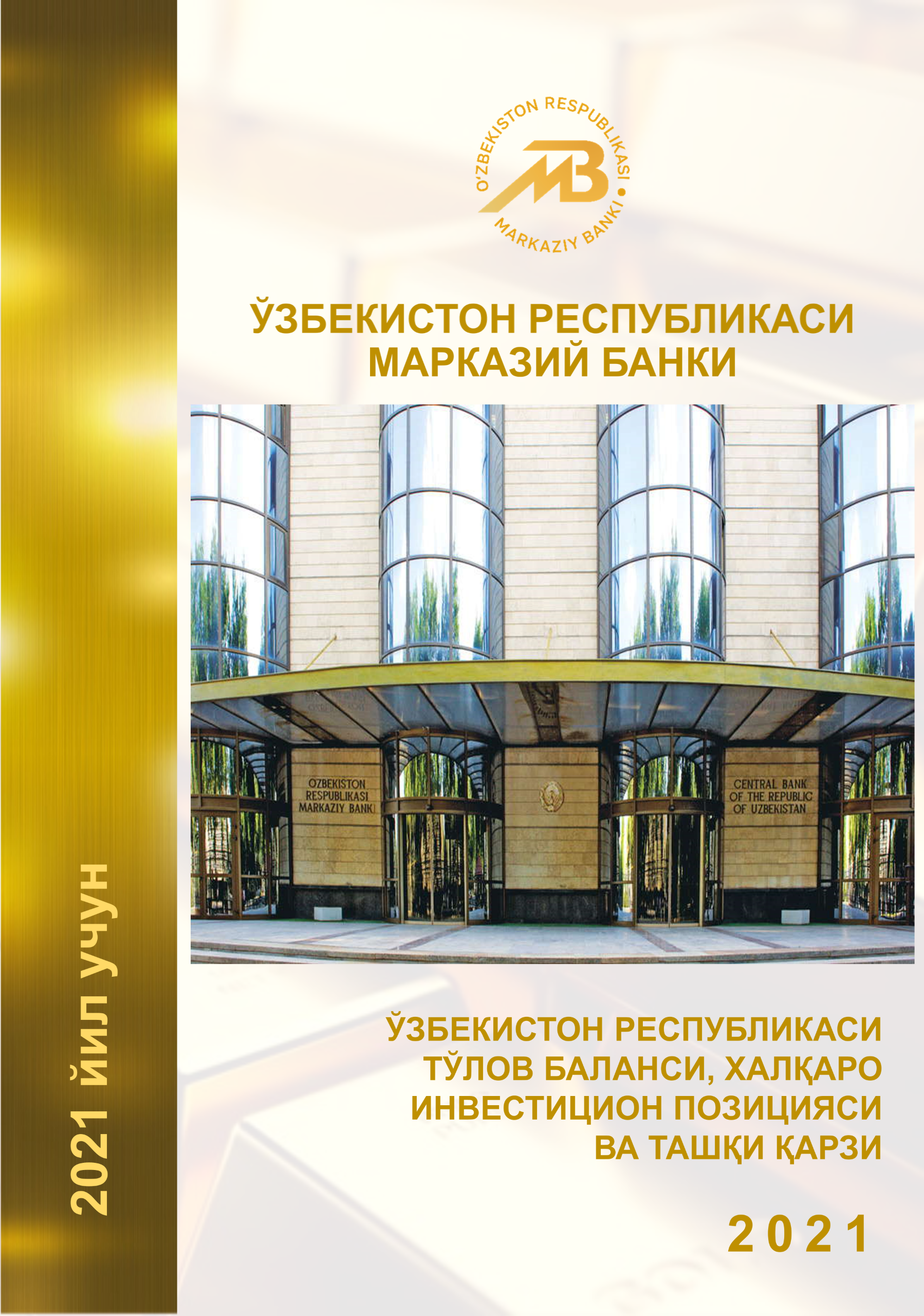 КИРИШУшбу нашр Ўзбекистон Республикаси Марказий банки томонидан тайёрланган. Нашрда 2005-2021 йиллар учун мамлакатнинг тўлов баланси, халқаро инвестицион позицияси ҳамда ташқи қарзи бўйича маълумотлар келтирилган бўлиб, улар Халқаро валюта жамғармасининг “Тўлов баланси ва халқаро инвестицион позиция бўйича қўлланмаси”нинг олтинчи нашрига (ТБҚ 6-сон, ХВЖ, 2009 й.) ҳамда “Ташқи қарз статистикаси бўйича қўлланма”га (2013) мувофиқ тайёрланган.Ташқи қарз бўйича янги ҳисобот шаклларини жорий этиш ХВЖнинг маълумотларни тарқатиш махсус стандартини татбиқ этиш доирасида, фойдаланувчиларни янги маълумотлар қаторлари билан таъминлаш учун амалга ошириб келинмоқда.Ҳисоб юритишнинг методологияси ўзгарганда ва қўшимча маълумотлар олинганда илгари нашр этилган тарихий қаторларга тегишли тузатишлар киритилади. Бунда, резидентлар ва норезидентлар ўртасидаги операциялар бўйича ҳисоботлар, хўжалик юритувчи субъектлар тақдим этган маълумотлар, аниқланган статистик фарқлар ва ташқи савдо статистикасига аниқлик киритилиши илгари нашр этилган тарихий қаторларни қайта кўриб чиқиш учун асос бўлиб ҳисобланади.Солиштирма таҳлилни баён этишда айрим нисбий кўрсаткичлар, шунингдек кузатилаётган ўзгаришлар бўйича экспертлик фикрлари, умумиқтисодий вазиятнинг ривожланиши шароитида, уларни тушунишни осонлаштириш мақсадида келтирилмоқда. Тўлов баланси бўйича методологик изоҳ ҳамда маълумотларнинг манбалари ва тузилиши бўйича тушунтиришлар ушбу нашрнинг охирида, алоҳида бўлимда келтирилди.Ушбу нашрда келтирилган статистик маълумотлар 2022 йилнинг март ҳолатига долзарб ҳисобланади.Ушбу шарҳда келтирилган жадваллардаги рақамлар яхлитланганлиги сабабли, якуний рақам ва қўшилувчиларнинг йиғиндиси ўртасида жузъий фарқлар бўлиши мумкин.Тўлов баланси, халқаро инвестицион позиция ҳамда жами ташқи қарз бўйича таҳлилий кўринишдаги статистик жадваллар Ўзбекистон Республикаси Марказий банкининг http://www.cbu.uz/ веб-сайтида жойлаштирилган. Тўлов баланси ва халқаро инвестицион позициянинг таҳлилий ва стандарт кўринишдаги статистик жадваллар ХВЖнинг http://data.imf.org/ манзили орқали ҳам тақдим қилинмоқда. Нашрга тааллуқли савол ва таклифлар бўйича Ўзбекистон Республикаси Марказий банкининг қуйидаги телефон рақамлари ёки электрон почта манзиллари орқали мурожаат қилиш лозим:Шунингдек, саволлар ва таклифлар қўшимча равишда val@cbu.uz электрон почта манзилига юборилиши мумкин.Нашр чораклик асосда, ҳисобот чорагидан кейинги чоракнинг охирида ўзбек, рус ва инглиз тилларида тақдим этилади.Марказий банк жамоаси Ўзбекистон Республикасининг тўлов баланси, халқаро инвестицион позицияси ва ташқи қарз ҳисоботларини тузиш учун маълумотларни тақдим этиш борасидаги ҳамкорлик учун вазирликлар, идоралар ва бошқа ташкилотларга 
ўз миннатдорчилигини билдиради ҳамда кейинги самарали ҳамкорликка умид қилиб қолади.МУНДАРИЖААННОТАЦИЯ	5I. ЎЗБЕКИСТОН РЕСПУБЛИКАСИ ТЎЛОВ БАЛАНСИ	8ЖОРИЙ ОПЕРАЦИЯЛАР ҲИСОБИ	8ТОВАРЛАР	10ХИЗМАТЛАР	15БИРЛАМЧИ ДАРОМАДЛАР	17ИККИЛАМЧИ ДАРОМАДЛАР	18КАПИТАЛ ОПЕРАЦИЯЛАРИ ҲИСОБИ	20МОЛИЯВИЙ ҲИСОБ	21ТЎҒРИДАН-ТЎҒРИ ВА ПОРТФЕЛ ИНВЕСТИЦИЯЛАР	22БОШҚА ИНВЕСТИЦИЯЛАР	23II. ЎЗБЕКИСТОН РЕСПУБЛИКАСИНИНГ ХАЛҚАРО ИНВЕСТИЦИОН ПОЗИЦИЯСИ	27ДАВЛАТ БОШҚАРУВИ СЕКТОРИ	28БАНК СЕКТОРИ	29БОШҚА СЕКТОРЛАР	30III. ЎЗБЕКИСТОН РЕСПУБЛИКАСИ ТАШҚИ ҚАРЗИ	322005 – 2021 ЙИЛЛАР УЧУН ТЎЛОВ БАЛАНСИ	392005 – 2021 ЙИЛЛАР УЧУН ХАЛҚАРО ИНВЕСТИЦИОН ПОЗИЦИЯ	422005 – 2021 ЙИЛЛАР УЧУН ЯЛПИ ТАШҚИ ҚАРЗ	462005 - 2021 ЙИЛЛАР УЧУН ТОВАРЛАР ТАШҚИ САВДО АЙЛАНМАСИ	492020 – 2021 ЙИЛЛАРИ УЧУН ТОВАРЛАР ЭКСПОРТИ ВА ИМПОРТИ ТУЗИЛМАСИ	502019 – 2021 ЙИЛЛАРДА ЮҚОРИ КОЭФФИЦЕНТЛИ ТОВАР КОНЦЕНТРАЦИЯСИ  
БИЛАН ЭКСПОРТ ҚИЛИНГАН ТОВАРЛАР	522019 – 2021 ЙИЛЛАРДА ЮҚОРИ КОЭФФИЦЕНТЛИ ТОВАР КОНЦЕНТРАЦИЯСИ БИЛАН ИМПОРТ 
ҚИЛИНГАН ТОВАРЛАР	562020 – 2021 ЙИЛЛАР УЧУН ТОВАРЛАР БИЛАН САВДОНИНГ ЖЎҒРОФИЙ ТУЗИЛМАСИ	632019 – 2021 ЙИЛЛАР УЧУН КЕНГАЙТИРИЛГАН ТАВСИФНОМА БЎЙИЧА  
ХАЛҚАРО ХИЗМАТЛАРНИНГ БАЛАНСИ	692019 – 2021 ЙИЛЛАР УЧУН ШАХСИЙ ТРАНСФЕРТЛАР	742019 – 2021 ЙИЛЛАР УЧУН БИРЛАМЧИ ДАРОМАДЛАР БАЛАНСИ	762019 – 2021 ЙИЛЛАР УЧУН ИККИЛАМЧИ ДАРОМАДЛАР БАЛАНСИ	772020 - 2021 ЙИЛЛАР ДАВОМИДА ТЎҒРИДАН-ТЎҒРИ ИНВЕСТИЦИЯЛАР СОФ КЕЛИБ ТУШИШИ *	782021 ЙИЛ УЧУН ХАЛҚАРО ИНВЕСТИЦИОН ПОЗИЦИЯ	792021 ЙИЛ УЧУН ДАВЛАТ БОШҚАРУВ СЕКТОРИНИНГ ХАЛҚАРО ИНВЕСТИЦИОН ПОЗИЦИЯСИ	802021 ЙИЛ УЧУН БАНК СЕКТОРИНИНГ ХАЛҚАРО ИНВЕСТИЦИОН ПОЗИЦИЯСИ	812021 ЙИЛ УЧУН БОШҚА СЕКТОРЛАРНИНГ ХАЛҚАРО ИНВЕСТИЦИОН ПОЗИЦИЯСИ	822021 ЙИЛ УЧУН ХУСУСИЙ ТАШҚИ ҚАРЗ БЎЙИЧА ТУШУМЛАР ВА ТЎЛОВЛАР ТЎҒРИСИДА МАЪЛУМОТ	83АСОСИЙ ҚАРЗ ВА ФОИЗЛАР БЎЙИЧА БЎЛАЖАК ТЎЛОВЛАРНИНГ ПРОГНОЗИ	84МЕТОДОЛОГИК ИЗОҲ	91ФОЙДАЛАНИЛГАН АТАМАЛАР ЛУҒАТИ	100АННОТАЦИЯ2021 йил давомида Ўзбекистон Республикаси тўлов баланси кўрсаткичларининг шаклланишига ички ва ташқи бозорлардаги иқтисодий фаолликнинг тобора ошиши, ташқи савдо айланмаси ва пул ўтказмалари хажмларининг ўсиши, глобал бизнес муҳитининг мувозанатлашуви каби омиллар ўз таъсирини кўрсатди.Юқоридаги омиллар таъсирида 2021 йил учун жорий операциялар ҳисоби дефицити дастлабки эълон қилинган кўрсаткич доирасида 4,8 млрд. доллар (2020 йилда 3,0 млрд. доллар), ЯИМга нисбатан 7 фоиз даражасида шаклланди. Бунда, савдо балансининг (товарлар ва хизматлар) манфий сальдоси (11,4 млрд. доллар) бирламчи ва иккиламчи даромадларнинг ижобий сальдоси (6,6 млрд. доллар) ҳисобига қисман қопланди.Молиявий ҳисобнинг манфий сальдоси 6,3 млрд. долларни (2020 йилда 4,1 млрд. доллар) ташкил этиб, бу кўрсаткич резидентларнинг молиявий активлари 46 фоизга ёки 
3,3 млрд. долларга, мажбуриятлари эса 10 фоизга ёки 1,1 млрд. долларга қисқариши туфайли ҳосил бўлди. Молиявий активларнинг қисқариши асосан монетар олтиннинг жаҳон бозорларидаги нархи ўзгариши билан изоҳланади.Ўзбекистон Республикасига чет элдан тўғридан-тўғри инвестицияларнинг соф  ҳажми 2,0 млрд. долларни ташкил қилди (1,7 млрд. доллар 2020 йилда). Шу билан бирга, 
капиталга соф инвестициялар (маҳсулот тақсимотига оид битимлар бўйича операциялар бундан мустасно) – 1,9 млрд. долларни, бош офисдан жалб қилинган қарзлар – 435,0 млн. долларни, маҳсулот тақсимотига оид келишувлар асосида ишлаётган корхоналар томонидан инвестицияларнинг соф сўндирилиши – 325,0 млн. долларни ташкил қилди.Портфель инвестициялари бўйича соф мажбуриятлар 2,0 млрд. долларга ўсиб давлат (895,3 млн. доллар) ҳамда бошқа секторлар (1,1 млрд. доллар) томонидан халқаро бозорларда қарз инструментларини (евробондларни) жойлаштириш билан изоҳланади.2022 йилнинг 1 январь ҳолатига мамлакат ва мамлакат резидентларининг (юридик ва жисмоний шахсларнинг) чет эл валютасидаги активлари 70,4 млрд. долларни, ташқи мажбуриятларининг ҳажми эса 53,6 млрд. долларни ташкил этди. Шу муносабат билан, Ўзбекистон резидентларининг ташқи активлари ва мажбуриятлари ўртасидаги соф фарқ 2021 йил бошига нисбатан 17 фоизга ёки 3,5 млрд. долларга қисқариб, 2022 йилнинг 
1 январь ҳолатига 16,8 млрд. долларни ташкил этди.Ўзбекистон Республикасининг умумий ташқи қарзи жорий йил бошига нисбатан 
16 фоизга ёки 5,4 млрд. долларга ошиб, 2022 йил 1 январь ҳолатига 39,6 млрд. долларни (2021 йилнинг 1 январь ҳолатига 34,2 млрд. доллар) ташкил қилди. Хусусан, 2021 йил бошига нисбатан давлат ташқи қарзи 11 фоизга ёки 2,4 млрд. долларга ўсиб 23,7 млрд. долларни, давлат томонидан кафолатланмаган ташқи қарз эса 24 фоизга ёки 3,0 млрд. долларга ўсиб 15,8 млрд. долларни ташкил этди.Жадвал 1ЎЗБЕКИСТОН ТАШҚИ СЕКТОРИНИНГ АСОСИЙ КЎРСАТКИЧЛАРИмлрд.долларI. ЎЗБЕКИСТОН РЕСПУБЛИКАСИ ТЎЛОВ БАЛАНСИЖОРИЙ ОПЕРАЦИЯЛАР ҲИСОБИ2021 йил якунлари бўйича жорий операциялар ҳисобининг сальдоси манфий бўлиб, 4,8 млрд. долларни ташкил қилди (2020 йилда 3,0 млрд. долл.). 
Жорий операциялар таркибида жами савдо айланмаси (товарлар ва хизматлар) 
44,2 млрд. долларни, бирламчи ва иккиламчи даромадлар эса 12,2 млрд. долларни ташкил этди.Бунда трансчегаравий пул ўтказмалари ҳажми ўтган йилнинг мос даврига нисбатан сезиларли миқдорда ўсишига қарамай, товарлар импортининг кўрсаткичлари юқори бўлганлиги, жорий операциялар ҳисобининг сальдоси дефицит билан шаклланишига асосий сабаб бўлди (1-диаграмма).1-диаграммаЖОРИЙ ОПЕРАЦИЯЛАР ҲИСОБИНИНГ КОМПОНЕНТЛАР БЎЙИЧА САЛЬДОСИ(млн. доллар) 2021 йилда жорий операциялар ҳисобининг даромадлар қисмида ўтган йилга нисбатан 18,4 фоизга, харажатлар қисмида эса 23,4 фоизга ўсиш кузатилди. (2-жадвал).2-жадвалЖОРИЙ ДАРОМАДЛАР ВА ХАРАЖАТЛАР СТРУКТУРАСИ(млн. долл.)	Шундай қилиб, 2021 йил якунига кўра, савдо баланси (халқаро хизматларни ҳисобга олган ҳолда) манфий сальдоси, ТБҚ6 методологиясига мувофиқ, 11,4 млрд. долларни, бирламчи ва иккиламчи даромадларнинг ижобий сальдоси эса 
6,6 млрд. долларни ташкил этди.ТОВАРЛАР2021 йилда ташқи савдо айланмаси (номонетар олтин ва тузатишларни ҳисобга олган ҳолда) 37,2 млрд. долларни ташкил этди (2020 йилда 31,9 млрд. долл.). Бунда, экспорт 
ва импорт ҳажмлари мос равишда 14,1 млрд. ва 23,0 млрд. долларга тенг бўлиб, савдо балансининг дефицити 8,9 млрд. долларни ташкил этди.2021 йилда товарлар экспорти (номонетар олтин экспорти ва тузатишларни ҳисобга олмаган ҳолда) ўтган йилга нисбатан 43 фоиз ёки 3,0 млрд. долларга ўсди 
(2020 йилда 22 фоиз ёки 2,0 млрд. долларга камайган). Жорий йилда экспорт таркибидаги табиий газнинг улуши ўтган йилнинг мос даврига нисбатан 50 фоизга ўсиб 
688,9 млн. долларни ташкил қилди. Бунда, табиий газ экспортининг 84 фоизи Хитойга, 
11 фоизи Россияга, 4 фоизи Тожикистонга ва 1 фоизи Қирғизистонга тўғри келди 
(2-диаграмма).2-диаграммаТОВАРЛАР ЭКСПОРТИ КОМПОНЕНТЛАРИ(млн. доллар)Жорий йилда товарлар импорти ҳажми ўтган йилга нисбатан 21 фоиз ёки 
4,0 млрд. долларга ўсиш кузатилди (2020 йилда 10 фоиз ёки 2,1 млрд. долларга камайган) (3-диаграмма).3-диаграммаТОВАРЛАР ИМПОРТИ КОМПОНЕНТЛАРИ(млн. доллар) 2021 йилда умумий товарлар экспортининг 75 фоизи (номонетар олтинни ҳисобга олмаган ҳолда) олтита мамлакатга, шулардан 19 фоизи Хитой, 17 фоизи Россия ва Туркия, 10 фоизи Қозоғистон, 8 фоизи Қирғизистон ва 4 фоизи Тожикистонга тўғри келди (4-диаграмма).Шу билан бирга, товарлар экспортининг асосий қисми “қимматбаҳо металлар 
ва тошлар” – 4,5 млрд. долларни (2020 йилда 5,9 млрд. доллар), “тўқимачилик 
ва тўқимачилик буюмлари” – 3,2 млрд. доллар (2020 йилда 2,1 млрд. доллар), “қимматбаҳо бўлмаган металлар ва улардан буюмлар” – 1,6 млрд. доллар 
(2020 йилда 1,1 млрд. доллар), “келиб чиқиши ўсимликка мансуб маҳсулотлар” – 
1,2 млрд. доллар (2020 йилда 1,2 млрд. доллар), “минерал маҳсулотлар” – 961,6 млн. доллар (2020 йилда 714,4 млн. доллар), “кимё саноати маҳсулотлари” – 784,4 млн. доллар (2020 йилда 506,0 млн. доллар) ва “пластмассалар ва улардан буюмлар” 
– 427,3 млн. доллар (2020 йилда 340,7 млн. доллар) ташкил қилган бўлиб, ушбу товарлар гуруҳининг улуши жами товарлар экспорти ҳажмининг 90 фоизини ташкил этди 
(2020 йилда 94 фоиз) (5-диаграмма).4-диаграммаТОВАРЛАР ЭКСПОРТИНИНГ АСОСИЙ МАМЛАКАТЛАРИ(номонетар олтин экспорти ҳисобга олинмаган)(млн. доллар) 5-диаграммаЭКСПОРТ ТОВАРЛАРИНИНГ АСОСИЙ ГУРУҲЛАРИ(экспортнинг умумий ҳажмига нормаллаштирилган) Шу билан бирга, товарлар импортининг асосий қисми “машиналар, ускуналар, механизмлар” – 6,2 млрд. доллар (2020 йилда 6,0 млрд. доллар), “қимматбаҳо бўлмаган металлар ва улардан тайёрланган маҳсулотлар” – 3,2 млрд. доллар (2020 йилда 
2,4 млрд. доллар), “кимё саноати маҳсулотлари”– 2,9 млрд. доллар (2020 йилда 2,4 млрд. доллар), “транспорт ускуналари” – 2,9 млрд. доллар (2020 йилда 2,2 млрд. доллар), “минерал маҳсулотлар” –1,8 млрд. доллар (2020 йилда 1,3 млрд. доллар), “пластмассалар ва улардан буюмлар” –1,4 млрд. доллар (2020 йилда 1,1 млрд. доллар) ва “келиб чиқиши ўсимликка мансуб маҳсулотлар” – 991,6 млн. доллар (2020 йилда 887,5 млн. доллар) каби гуруҳларга тўғри келмоқда. Уларнинг жами товарлар импортидаги улуши 78 фоизни кўрсатмоқда (2020 йилда 80 фоиз) (6-диаграмма). 6-диаграммаИМПОРТ ТОВАРЛАРИНИНГ АСОСИЙ ГУРУҲЛАРИ(импортнинг умумий ҳажмига нормаллаштирилга 2021 йил давомида асосий савдо ҳамкорлар билан товарлар импорти ҳажми ўтган йилнинг мос даврига нисбатан 21 фоизга ўсиши кузатилди. Мазкур ўзгариш, ҳисобот даврида жаҳонда иқтисодий фаолликнинг тикланиши билан боғлиқдир. Хусусан, Туркия 74 фоизга, Қозоғистон 34 фоизга, Россия 29 фоизга ва Хитой 7 фоизга ўсган. Германия хамда Корея мамлакатларида мос равишда 6 ва 4 фоизга камайиш кузатилди. 
(7-диаграмма). Асосий ҳамкор мамлакатларнинг жами импортдаги улуши 71 фоизни ташкил қилиб, бунда Россия 23 фоиз, Хитой 19 фоиз, Қозоғистон 12 фоиз, Туркия 8 фоиз, Корея Республикаси 7 фоиз ва Германия 3 фоиздан ташкил қилди. (2020 йилда ҳам мазкур мамлакатларнинг жами импортдаги улуши 71 фоизни ташкил қилиб, уларнинг ҳар бири мос равишда 21 фоиз, 21 фоиз, 10 фоиз, 6 фоиз, 9 фоиз ва 3 фоизга тенг бўлган). Шу билан бирга, Европа мамлакатларининг импортдаги улуши 24,4 фоиздан 
23,6 фоизга камайган бўлиб, мазкур ўзгариш импорт ҳажмида асосий савдо ҳамкорлари улушининг кўпайиши билан боғлиқ бўлди.7-диаграммаТОВАРЛАР ИМПОРТИНИНГ АСОСИЙ МАМЛАКАТЛАРИ(млн. доллар)ХИЗМАТЛАРХизматлар бўйича халқаро савдонинг манфий сальдоси 2020 йилга нисбатан 
36 фоизга ўсиб, 2,5 млрд. долларни ташкил қилди. Хусусан, сафарлар ва транспорт билан боғлиқ хизматларнинг манфий сальдоси ўтган йилга нисбатан мос равишда 85 фоиз хамда 28 фоизга ўсиб, бунга дунёда пандемия билан боғлиқ чекловлар юмшатилиши, асосан сафарлар билан боғлиқ хизматларнинг тикланиши юқори бўлганлиги, сабаб бўлди. (8, 9-диаграмма).8-диаграммаХИЗМАТЛАР ЭКСПОРТИ АСОСИЙ КОМПОНЕНТЛАР БЎЙИЧА(млн. доллар) Ҳисобот даврида хизматлар экспортининг ҳажми 2,3 млрд. долларни (2020 йилда – 1,7 млрд. доллар), хизматлар импорти эса 4,7 млрд. долларни ташкил этди (2020 йилда – 3,5 млрд. доллар). Жами хизматлар экспортининг 57 фоизи транспорт хизматларига тўғри келса, ушбу компонентнинг импортдаги улуши 49 фоизда шаклланди. Шу билан бирга, жорий йилда туризм (сафарлар) билан боғлиқ халқаро хизматлар экспорти ўтган йилга нисбатан 60 фоизга, импорти эса 75 фоизга ошди. Хусусан, жорий йил давомида халқаро қатновлар сезиларли даражада тикланиши кузатилди.9-диаграммаХИЗМАТЛАР ИМПОРТИ АСОСИЙ КОМПОНЕНТЛАР БЎЙИЧА(млн. доллар) Транспорт хизматлари импортида темир йўл ва хаво транспорти билан боғлиқ хизматлар устунлик қилмоқда. Ҳисобот даврида темир йўл транспорти хизматлари 
2020 йил даражасида шаклланиб 1,2 млрд. долларни, ҳаво транспорти хизматлари бўйича эса ўтган йилга нисбатан қарийб 2 баробардан ошиб 540 млн. долларга 
(2020 йилда – 231 млн. доллар) етди.Шунингдек, автотранспорт хизматлари импорти 423 млн долларга (2020 йилда – 257 млн. доллар) ва бошқа турдаги транспорт хизматлари 156 млн долларга (2020 йилда – 122 млн. доллар) тенг бўлди.БИРЛАМЧИ ДАРОМАДЛАР2021 йилда бирламчи даромадлар бўйича ижобий сальдо 203,8 млн. долларга тенг бўлди (2020 йилда 191,6 млн. доллар манфий сальдо) (10-диаграмма). Бирламчи даромадлар сальдосининг мусбат кўринишда шаклланишига асосан ҳисобот йилининг 
II чорагидан бошлаб Ўзбекистоннинг хориждаги қисқа муддатли меҳнат муҳожирлари сони сезиларли даражада ошиши ва уларга ҳисобланган даромадлар аввалги йилларга нисбатан ўсиши билан боғлиқдир.Қисқа муддатга хорижга меҳнат фаолиятини амалга ошириш мақсадида кетган Ўзбекистон Республикаси фуқаролари томонидан олинган иш ҳақи миқдори “Даромадлар” моддасининг асосий манбаси бўлиб, 2,3 млрд. долларни ташкил қилди (2020 йилда 1,4 млрд. доллар).Резидентларнинг инвестициялардан олган даромадлари ўтган йилга нисбатан
69 фоизга қисқариб ҳисобот даврида 45,5 млн. долларни ташкил этди (2020 йилда 145,1 млн. доллар). Бу ўзгариш халқаро захираларни жойлаштиришдан олинган даромадлар қисқариши билан боғлиқ бўлиб, улар 38,6 млн. долларга (2020 йилда 137,2 млн. доллар) тенг бўлди. Даромадларнинг қолган қисми асосан резидент банкларнинг чет эл банкларидаги вакиллик ҳисобварақлари ва резидентларнинг хориждаги депозитларидан олинган даромадлари ҳиссасига тўғри келмоқда.10-диаграммаБИРЛАМЧИ ДАРОМАДЛАР КОМПОНЕНТЛАРИНИНГ ЎЗГАРИШИ(млн. доллар) Норезидентларнинг Ўзбекистонга киритган инвестицияларидан олган даромадлари 2,0 млрд. долларни (2020 йилда 1,7 млрд. доллар) ташкил этиб, шундан тўғридан-тўғри хорижий инвестициялардан олинган даромадлар 917,5 млн. доллар 
(2020 йилда 848,7 млн. доллар), жалб қилинган қарзлар учун ҳисобланган фоизлар 
917,9 млн. доллар (2020 йилда 745,6 млн. доллар) ва суверен облигацияларга ҳисобланган фоизлар 196,5 млн. доллар (2020 йилда 79,3 млн. доллар) ҳисобига тўғри келди.ИККИЛАМЧИ ДАРОМАДЛАРИккиламчи даромадларнинг ижобий сальдоси 6,4 млрд. доллар бўлиб, 
(2020 йилда 5,2 млрд. доллар), бу асосан хориждаги узоқ муддат фаолият юритаётган мигрантларнинг трансчегаравий пул ўтказмалари ҳисобига таъминланди.Халқаро пул ўтказмалари жисмоний шахслар томонидан резидентларга 
(уй хўжаликларига) чет элдан юборилган трансферт ўтказмалари ҳисобланиб, улар иккиламчи даромадлар моддаси компонентларининг асосий қисмини ташкил этади. Бунда, уй хўжаликларига трансферт пул ўтказмалари асосан халқаро пул ўтказмалари тизимлари орқали келиб тушмоқда. (11-диаграмма).11-диаграммаЖОРИЙ ТРАНСФЕРЛАР(млн. доллар) Иккиламчи даромадлар бўйича тушумлар, олдинги даврлардаги каби, мавсумий характерга эгалигини кўрсатди. Халқаро пул ўтказмаларининг норасмий сектордан расмий секторга ўтиши ҳамда хорижда меҳнат мухожирларнинг сонини сезиларли даражада ошиши 2021 йил якунлари бўйича трансчегаравий пул ўтказмаларининг ўсиш трендига қўллаб-қувватловчи таъсир кўрсатди. Бунда, Ўзбекистон фуқароларига келиб тушувчи трансчегаравий пул ўтказмаларининг бир қисми уларнинг доимий равишда чет элда бўлган шахслар томонидан жўнатилмоқда. (12-диаграмма).Қайд этиш лозимки, амалиётда пул ўтказмалари нафақат қисқа муддатли ишчилар ва норезидентлар (бир йилдан ортиқ муддат давомида чет элда бўлган ишчилар) томонидан оилаларига маблағ юбориш мақсадида балки ташқи савдо операциялари бўйича ҳисоб-китоблар мақсадида ҳам амалга оширилган бўлиши мумкин.Шу билан бирга, жисмоний шахсларнинг чегара орқали харакатланиши билан боғлиқ чекловлар юмшатилиши нақд валюта оқимлари кириб келишининг ўсишига сабаб бўлмоқда. 12-диаграммаЖИСМОНИЙ ШАХСЛАРГА ТУШУМЛАРНИНГ АСОСИЙ МАНБАЛАРИ(млн. доллар) КАПИТАЛ ОПЕРАЦИЯЛАРИ ҲИСОБИЖорий йилда капитал билан боғлиқ операциялар ҳисобининг ижобий сальдоси 32,2 млн. долларни (2020 йилда 25,2 млн. доллар) ташкил этди. Бу асосан хориждан тушган беғараз ёрдам маблағларига тўғри келади(13-диаграмма).13-диаграммаКАПИТАЛ ОПЕРАЦИЯЛАРИ БЎЙИЧА ТУШУМЛАР(млн. доллар)МОЛИЯВИЙ ҲИСОБМолиявий ҳисобнинг манфий сальдоси 6,3 млрд. долларни (2020 йилда 4,1 млрд. доллар) ташкил этиб, бу кўрсаткич резидентларнинг молиявий активлари 46 фоизга ёки 3,3 млрд. долларга, мажбуриятлари эса 10 фоизга ёки 1,1 млрд. долларга қисқариши туфайли ҳосил бўлди. Молиявий активларнинг қисқариши асосан монетар олтиннинг жаҳон бозорларидаги нархи ўзгариши билан изоҳланади (3-жадвал).3-жадвалМОЛИЯВИЙ ТУШУМЛАР ВА ХАРАЖАТЛАРНИНГ ТУЗИЛИШИ (млн. доллар)ТЎҒРИДАН-ТЎҒРИ ВА ПОРТФЕЛ ИНВЕСТИЦИЯЛАР2021 йилда тўғридан-тўғри хорижий инвестицияларнинг соф кириб келиши ўтган йилнинг мос даврига нисбатан 18 фоизга кўпайиб 2,0 млрд. долларни ташкил қилди 
(2020 йилда 1,7 млрд. доллар).Ҳисобот даврида мамлакатга жалб қилинган тўғридан-тўғри хорижий инвестицияларнинг капиталдаги соф ўсиши 1,5 млрд. долларга тенг бўлиб, мамлакатга жалб қилинган тўғридан-тўғри хорижий инвестицияларнинг ҳажми маҳсулот тақсимотига оид битимлар (МТБ) доирасида инвестициялар репатриацияси ҳажмининг ортиши билан қисман қопланди. Бош компаниялардан олинган қарзлар бўйича мажбуриятларнинг 
соф ўсиши 435,0 млн. долларни ташкил қилиб, 2020 йилга нисбатан қарийб 2,8 баробарга ўсиш кузатилди. Шунингдек, хорижий инвесторлар томонидан даромадларнинг реинвестиция қилиниши ўтган йилнинг мос даврига нисбатан 3 фоизга камайиб, 
407,0 млн. долларга тенг бўлди (2020 йилда 419,3 млн. доллар). (14-диаграмма).14-диаграммаТЎҒРИДАН-ТЎҒРИ ИНВЕСТИЦИЯЛАР КОМПОНЕНТЛАРИНИНГ ЎЗГАРИШИ(млн. доллар) 2021 йилда портфел инвестиция операциялари сальдоси манфий кўринишда шаклланиб, 2,0 млрд. долларни ташкил қилди. Мазкур ҳолат ҳисобот даврида халқаро молия бозорларида жами 5 та халқаро облигациялар жойлаштирилиши билан изоҳланади.Шундан: Давлат облигацияси 635 млн. долл. (3,9 фоиз ставкаси билан 10 йил муддатга); Давлат облигацияси 2,5 трлн. сўмга (14,0 фоиз ставкаси билан 3 йиллик муддатга);“ЎзНефтегаз” АЖ облигацияси 700 млн. долл. (4,75 фоиз ставкаси билан 7 йил муддатга);“УзАвто Моторс” АЖ облигацияси 300 млн. долл. (4,85 фоиз ставкаси билан 5 йил муддатга); “Ипотека банк” АЖ облигацияси 785 млрд. сўм (16,0 фоиз ставкаси билан 3 йил муддатга).БОШҚА ИНВЕСТИЦИЯЛАРАктивлар“Бошқа инвестициялар” компоненти бўйича активларнинг соф ўсиши 2021 йилда 
4,3 млрд. доллар миқдорида шаклланди. Ушбу компонентнинг асосий таркибий қисми жисмоний шахс - резидентларнинг хорижий валютадаги жамғармалари, шунингдек, савдо кредитлари ва бўнаклари (дебитор қарздорлик) ҳисобланиб, уларнинг ўсиши мос равишда 3,3 млрд. доллар ва 970,0 млн. долларни ташкил этди.“Валюта ва депозитлар” компонентининг иқтисодиёт секторлари бўйича таҳлили шуни кўрсатдики, операцияларнинг асосий қисми иқтисодиётнинг бошқа секторларига тўғри келмоқда, чунки хорижий валютадаги аҳоли жамғармаларининг ўсиши иқтисодиётнинг мазкур секторларида акс эттирилади. Мазкур компонентнинг ўсиши Ўзбекистоннинг чет элдаги мигрантлари даромадларини репатриация қилиш (қайтариш) туфайли аҳолининг хорижий валютадаги активлари доимий равишда кўпайиб бориши, шунингдек, резидент юридик шахсларнинг чет элдаги ҳисобварақаларига келиб тушаётган маблағлар эвазига таъминланиб келмоқда. (15-диаграмма).15-диаграмма«ВАЛЮТА ВА ДЕПОЗИТЛАР» КОМПОНЕНТИ БЎЙИЧА СОФ ЎЗГАРИШЛАР(млн. доллар) Банк секторининг валюта ва депозитлар компонентининг (вакиллик ҳисобварақлари ва банк кассаларидаги қолдиқлар) соф ўзгаришлари асосан импорт операциялари бўйича амалга оширилган тўловлар натижасида шаклланди. Натижада, 2021 йилнинг якунларига кўра, маҳаллий банкларнинг валюта ва депозитлардаги соф активлари 219,9 млн. долларга кўпайди. Бунга, 2021 йилнинг III ва IV чоракларида активларнинг соф ижобий динамикаси мос равишда 245,7 млн. ва 304,2 млн. долларга ўсиши асосий сабаб бўлди. Ташқи савдо шартномалари бўйича норезидентларга юборилган маҳсулотлар 
ва кўрсатилган хизматлар бўйича савдо кредитлари ва уларга тўланган бўнаклар бўйича операциялар сальдоси ижобий бўлиб, 970,0 млн. долларни ташкил қилди.Мажбуриятлар“Бошқа инвестициялар” компоненти бўйича 2021 йил мобайнида мажбуриятларнинг соф ўсиши 6,1 млрд. долларни ташкил қилди. Бунда асосий улуш 
(72 фоизи ёки 4,4 млрд. доллар) “Кредитлар ва қарзлар” компонентига тўғри келиб, асосан банклар ва номолиявий корхоналар томонидан жалб қилинган қарздорлик ҳисобига шаклланди.“Кредитлар ва қарзлар” компонентининг иқтисодиёт секторлари бўйича таҳлили шуни кўрсатдики, 2018 йилдан бошлаб давлат бошқарув сектори томонидан жалб қилинган қарзлар бўйича мажбуриятлар ўсиш тенденцияси кузатилган бўлса, ҳисобот йилида ушбу қарзлар бўйича мажбуриятларининг соф қабул қилиниши ўтган йилга нисбатан 1,9 млрд. долларга камайди ва жорий йилнинг 1 январь ҳолатига 1,4 млрд. доллар миқдорида бўлди. Банк секторининг кредитлар ва қарзлар бўйича мажбуриятларининг соф ўсиши 2021 йилда 1,2 млрд. долларни ташкил этди ва ушбу ўсиш банк секторининг хорижий банклар ва халқаро молия институтларидан маблағларни кейинги қайта молиялаштириш учун жалб қилиши билан боғлиқдир. (16-диаграмма).Бошқа секторларнинг ташқи қарз операциялари бўйича сальдоси 1,7 млрд. доллар бўлиб, бу ўсиш асосан тоғ-кон металургия саноати ва энергетика соҳаларидаги корхоналар томонидан янги қарзларнинг жалб қилиниши билан изоҳланади.2021 йилда “Савдо кредитлари ва бўнаклар” компоненти (кредитор қарздорлик) бўйича мажбуриятлар ўтган йилга нисбатан 287,6 млн долларга ошиб, ҳисобот йилининг якуни бўйича 856,2 млн. долларни ташкил этди. 16-диаграмма“КРЕДИТЛАР ВА ҚАРЗЛАР” КОМПОНЕНТИ ТАРКИБИНИНГ СОФ ЎЗГАРИШЛАРИ(млн. доллар)II. ЎЗБЕКИСТОН РЕСПУБЛИКАСИНИНГ ХАЛҚАРО ИНВЕСТИЦИОН ПОЗИЦИЯСИЎзбекистон Республикасининг соф инвестицион позицияси йил бошига нисбатан 
17 фоизга ёки 3,5 млрд. долларга қисқариб, жорий йилнинг 1 январь ҳолатига 16,8 млрд. долларни ташкил этди. Бунда, мамлакатнинг чет эл валютасидаги активлари 70,4 млрд. долларни, ташқи мажбуриятларининг ҳажми эса 53,6 млрд. долларга тенг бўлди. Кўриб чиқилаётган даврда соф инвестицион позициянинг ўзгариши таҳлили шуни кўрсатдики, нооперацион ўзгаришларнинг ижобий шаклланишига қарамай тўғридан - тўғри ва портфель инвестициялари бўйича мажбуриятлар хажмининг ўсиши, шунингдек ссудалар ва қарзлар ошиши соф инвестицион позициясига салбий таъсир этди.Халқаро инвестицион позициянинг иқтисодиёт секторлари бўйича таҳлили шуни кўрсатдики, 2021 йил якунларига кўра, давлат бошқаруви сектори ва бошқа секторлар “соф кредитор”, банк сектори эса “соф қарздор” туркумига оид бўлганлигини кўрсатмоқда (17-диаграмма).17-диаграммаИҚТИСОДИЁТ СЕКТОРЛАРИ БЎЙИЧА ХАЛҚАРО ИНВЕСТИЦИОН ПОЗИЦИЯ(млн. доллар)ДАВЛАТ БОШҚАРУВИ СЕКТОРИАктивлар2021 йил якунига кўра давлат бошқаруви секторининг жами активлари 1 фоизга ёки 235,9 млн. долларга ошиб, 35,1 млрд долларни ташкил этди. Ушбу ўсиш омили, Халқаро валюта жамғармаси томонидан умумий тақсимот доирасида жорий йилнинг август ойида Ўзбекистон Республикасига жами 528,3 млн. махсус қарз ҳуқуқи (МҚХ) (ХВЖ томонидан операция амалга оширилган кундаги МҚХ долларга нисбатан 753,6 млн. доллар) тақсимланиши хамда нооперацион ўзгаришлар (олтиннинг сотиб олиниши) ҳисобига юз берди. Шу билан бирга, валюта захираларидаги валюта ва депозитлар ўзгариши хамда монетар олтиннинг қайта баҳоланиши мос равишда 1,2 млрд. доллар ва 923,9 млн. долларга камайиши кузатилди.Жорий йил бошидан халқаро молия бозорларида олтиннинг бир трой унцияси 1957,2 доллардан 1820,0 долларгача тушиши, давлат бошқарув секторининг инвестицион позициясига салбий таъсир кўрсатди. (18-Диаграмма)18-диаграммаОЛТИН ХАЛҚАРО НАРХИНИНГ ЎЗГАРИШ ДИНАМИКАСИ (доллар/тр.унцияга) МажбуриятларДавлат бошқаруви секторининг мажбуриятлари ХВЖ томонидан умумий тақсимот доирасида ажратилган МҚХ, шунингдек, давлат томонидан чиқарилган қимматли қоғозлар ва давлат томонидан хизмат кўрсатилаётган ташқи қарздан иборатдир.Бунда, портфель инвестициялари бўйича Молия вазирлиги томонидан 635 млн. доллар миқдоридаги ҳамда 2,5 трлн. сўм қийматидаги қимматли қоғозларни халқаро молия бозорида жойлаштирилиши, кредитлар ва қарзлар бўйича 1,4 млрд. доллар қарз жалб қилиниши шунингдек, Халқаро валюта жамғармаси томонидан умумий тақсимот доирасида 753,6 млн. доллар қийматидаги МҚХ ажратилиши ҳисобига ортди.Натижасида йил бошига нисбатан Давлат бошқаруви секторининг жами мажбуриятлари 15 фоизга ёки 2,5 млрд. долларга ошиб 1 январь ҳолатига 19,1 млрд. долларда шаклланди.БАНК СЕКТОРИАктивлар2021 йилда тижорат банкларининг жами ташқи активлари 195,6 млн. долларга ошиб, жорий йилнинг 1 январь ҳолатига 3,0 млрд. долларни ташкил қилди. Ушбу ўсиш сабаби хорижий банклардаги ностро ҳисобварақаларида валюта ва депозитларнинг ортиши билан изоҳланади.Мажбуриятлар2021 йил якунларига кўра, банк секторининг ташқи мажбуриятлари 
18 фоизга ёки 1,3 млрд. долларга ўсиб ҳисобот даврининг охирига 8,3 млрд. долларни ташкил этди. Мажбуриятлар асосан “Ссуда ва қарзлар” – 1,0 млрд. долларга, “Тўғридан - тўғри инвестициялар” – 120,4 млн. долларга ва “Портфель инвестициялар” – 64,4 млн. долларга (Жорий йилнинг II чорагида Ипотека банк АЖ томонидан 
785 млрд. сўм қийматидаги қимматли қоғозларни 16,0 фоиз ставкаси билан 
3 йиллик муддатга халқаро молия бозорида жойлаштирилди) ўсиш кузатилди. 2022 йилнинг 1 январь ҳолатига банк секторининг норезидентлар олдидаги мажбуриятларининг 76,8 фоизи хорижий банклар ва халқаро молиявий муассасаларнинг кредит ва қарзларига тўғри келмоқда (19-диаграмма).БОШҚА СЕКТОРЛАРАктивлар2021 йил якунида бошқа секторларнинг жами ташқи активлари 32,3 млрд. долларни ташкил этиб ҳисобот даврида 14 фоизга ёки 4,1 млрд. долларга кўпайди. Активларнинг ўсиши “Валюта ва депозитлар” компоненти бўйича 3,1 млрд. долларга ўсиш кузатилиб, мазкур компонент Ўзбекистон Республикасининг чет элда ишлаётган фуқаролари даромадларининг репатриация қилиниши ҳисобига (Ўзбекистонга қайтарилиши) ҳамда “Савдо кредитлари ва бўнаклари” компоненти (дебитор қарздорлик) бўйича 969,8 млн. долларни ташкил этди. Мажбуриятлар2021 йилда бошқа секторларнинг жами мажбуриятлари 19 фоизга ёки 4,2 млрд. долларга ўсиб 26,3 млрд. долларга тенг бўлди. Бунда, бошқа секторларнинг мажбуриятлари ўсиши асосан “Ссуда ва қарзлар” (1,5 млрд. долларга), “Савдо кредитлари ва бўнаклар” (856,1 млн. долларга), “Портфел инвестициялар” (975,7 млн. долларга) ва “Тўғридан - тўғри инвестициялар” (869,2 млн. долларга) бўйича кузатилди.“Тўғридан-тўғри инвестициялар” компоненти бўйича МТБ доирасида хорижий инвесторлардан келиб тушган маблағлар 544,9 млн. долларни, шунингдек, хорижий инвесторларга ҳисобланган компенсацион тўловлар 869,8 млн. доллар ҳисобланиб, МТБ корхоналари бўйича инвестицияларнинг соф камайиши 325,0 млн. долларга тенг бўлди.МТБ доирасида ишлайдиган корхоналарни ҳисобга олмаганда, 2021 йилда номолиявий корхоналар бўйича капиталга тўғридан-тўғри хорижий инвестицияларнинг соф киритилиши 1,5 млрд. долларни, даромадларнинг реинвестицияси 407,0 млн. долларни, бош компанияларнинг қарз инструментлари шаклидаги соф инвестициялари эса 435,0 млн. долларни ташкил қилди. Бунинг натижасида, ушбу корхоналарга инвестицияларнинг соф ўсиши 2,0 млрд. доллар бўлишига сабаб бўлди. Шу билан бирга, тўғридан-тўғри хорижий инвестициялар бўйича бошқа секторларнинг ташқи мажбуриятлари таркибида ўтган даврлар учун маълумотларда аниқланган статистик тузатишлар билан боғлиқ 1,0 млрд. доллар қийматидаги бошқа манфий нооперацион ўзгаришлар ҳам кузатилди.III. ЎЗБЕКИСТОН РЕСПУБЛИКАСИ ТАШҚИ ҚАРЗИУмумий ташқи қарз резидентларнинг норезидентлар олдидаги асосий қарз 
ва фоизларни тўлаш талаб қилинадиган мажбуриятларини акс эттиради. Умумий ташқи қарз давлат қарзи ва давлат томонидан кафолатланган қарз (кейинги ўринда - давлат ташқи қарзи) ҳамда давлат томонидан кафолатланмаган (кейинги ўринда - хусусий ташқи қарз) қарзлардан иборат.Умумий ташқи қарз ўсувчан тенденцияга эга бўлиб, ундаги ўзгаришлар таҳлили шуни кўрсатдики, давлат ташқи қарзи ўсиши ҳудудлар ва иқтисодиёт тармоқларини ривожлантириш бўйича давлат дастурларини молиялаштириш учун янги қарзларнинг жалб қилиниши билан изоҳланса, хусусий секторда эса асосан тижорат банклари 
ва иқтисодиётнинг бошқа секторлари томонидан янги қарздорликларнинг жалб қилиниши ҳисобига ўсиш кузатилди. (20-диаграмма).20-диаграммаЎЗБЕКИСТОН РЕСПУБЛИКАСИ УМУМИЙ ТАШҚИ ҚАРЗИНИНГ ДИНАМИК ҚАТОРЛАРИ (млрд. доллар) Ўзбекистон Республикаси умумий ташқи қарзи 2021 йилнинг бошига нисбатан 
16 фоизга ёки 5,4 млрд. долларга ошган ҳолда, 2022 йилнинг 1 январь ҳолатига 
39,6 млрд. долларни ташкил қилди. (4-жадвал).4-жадвалУМУМИЙ ТАШҚИ ҚАРЗ ТАРКИБИ ВА УНДАГИ ЎЗГАРИШЛАР(млн. доллар)*Халқаро молия бозорларида чиқарилган еврооблигациялар бозор нархларида акс эттирилган.Хусусан, 2021 йилда давлат ташқи қарзининг соф ўсиши, курслар ва нархлар ўзгаришини инобатга олганда 11 фоизга ёки 2,4 млрд. долларга ошиб, 
ҳисобот даври охирига 23,7 млрд долларга тенг бўлди. Бунда, Давлат сектори томонидан жами 3,8 млрд. доллар миқдорида қарздорлик жалб қилинган бўлиб, шундан қиймати 635 млн. доллар миқдоридаги қимматли қоғозларни 3,9 фоиз ставкаси билан 
10 йиллик муддатга ҳамда 2,5 трлн. сўм қийматидаги қимматли қоғозларни 14,0 фоиз ставкаси билан 3 йиллик муддатга халқаро молия бозорида жойлаштирилиши ҳисобига юз берган.2022 йилнинг 1 январь ҳолатига хусусий ташқи қарз 15,8 млрд. доллар бўлиб, 
2021 йилнинг бошига нисбатан 24 фоизга ёки 3,0 млрд. долларга ўсиш кузатилди, ушбу ўсиш асосан банклар, энергетика сектори (нефт ва газ), тоғ кон ва металургия саноати ва бошқа секторлар ҳиссасига тўғри келади.5-жадвалЖАЛБ ҚИЛИШ МУДДАТЛАРИ БЎЙИЧА УМУМИЙ ТАШҚИ ҚАРЗНИНГ ТАСНИФЛАНИШИ(2022 йилнинг 1 январь ҳолатига кўра)2021 йил давомида хусусий сектор томонидан 8,2 млрд. доллар миқдоридаги қарздорлик жалб қилинди. Ушбу қарзларнинг 3,4 млрд. доллари банклар ҳиссасига, 
2,2 млрд. доллари нефтгаз ва энергетика секторидаги корхоналарга, 971,2 млн. доллари тоғ-кон ва металургия саноати сектори ва 1,6 млрд. доллари иқтисодиётнинг бошқа секторлари томонидан жалб қилинган (21-диаграмма).Қайд этиш лозимки, 2021 йилда хам хусусий сектор томонидан халқаро бозорларга қимматли қоғозларни жойлаштириш орқали ташқи қарз жалб қилишда фаоллик кузатилда. Хусусан, “Ўзбекнефтегаз” АЖ томонидан қиймати 700 млн. доллар миқдоридаги қимматли  қоғозларни 4,75 фоиз ставкаси билан 7 йиллик муддатга,  “UZAUTO MOTORS” АЖ томонидан қиймати 300 млн. доллар миқдоридаги қимматли қоғозларни 4,85 фоиз ставкаси билан 5 йиллик муддатга ҳамда “Ипотека банк” АЖ томонидан 785 млрд. сўм қийматидаги қимматли қоғозларни 16,0 фоиз ставкаси билан 3 йиллик муддатга халқаро молия бозорида жойлаштирилди. Ҳисобот даври мобайнида давлат ташқи қарзи бўйича 919,9 млн. доллар миқдордаги асосий қарз ва 370,9 млн. доллар миқдордаги фоиз тўловлари амалга оширилган.Хусусий ташқи қарз тўловлари асосий қарз бўйича 4,5 млрд. доллар ва фоиз тўловлари бўйича 
523,3 млн. долларни ташкил қилди.Бунда, асосий қарз ва фоизлар бўйича тўловларнинг энг катта қисмини банклар ҳамда нефт-газ ва энергетика корхоналари амалга оширмоқда (22-23-диаграмма). 14.1-14.8 иловаларда 2021 йилда хусусий секторнинг ташқи қарз тушумлари 
ва тўловлари тўғрисидаги маълумотлар ҳамда хусусий ташқи қарзнинг сўндирилиши бўйича прогнозлар халқаро ҳисобот тизими талабларига мувофиқ кредиторлар ва қарз олувчилар кесимида тақдим этилмоқда.1-илова2005 – 2021 ЙИЛЛАР УЧУН ТЎЛОВ БАЛАНСИ(таҳлилий кўриниши)(млн. доллар)Ушбу статистик ҳисобот тўлов балансини тузиш қўлланмасининг (ТБҚ 6-сон, ХВЖ, 2009 й.) 6-нашрида белгиланган таҳлилий кўринишни қўллайди.2-илова2005 – 2021 ЙИЛЛАР УЧУН ХАЛҚАРО ИНВЕСТИЦИОН ПОЗИЦИЯ(млн. доллар)3-илова2005 – 2021 ЙИЛЛАР УЧУН ЯЛПИ ТАШҚИ ҚАРЗ(млн. доллар)4-илова2005 - 2021 ЙИЛЛАР УЧУН ТОВАРЛАР ТАШҚИ САВДО АЙЛАНМАСИ(млн. доллар)5-илова2020 – 2021 ЙИЛЛАРИ УЧУН ТОВАРЛАР ЭКСПОРТИ ВА ИМПОРТИ ТУЗИЛМАСИ(млн. доллар)6.1-илова2019 – 2021 ЙИЛЛАРДА ЮҚОРИ КОЭФФИЦЕНТЛИ ТОВАР КОНЦЕНТРАЦИЯСИ 
БИЛАН ЭКСПОРТ ҚИЛИНГАН ТОВАРЛАР(млн. долл.)6.2-илова2019 – 2021 ЙИЛЛАРДА ЮҚОРИ КОЭФФИЦЕНТЛИ ТОВАР КОНЦЕНТРАЦИЯСИ
БИЛАН ИМПОРТ ҚИЛИНГАН ТОВАРЛАР (млн. доллар)7-илова2020 – 2021 ЙИЛЛАР УЧУН ТОВАРЛАР БИЛАН САВДОНИНГ ЖЎҒРОФИЙ ТУЗИЛМАСИ(млн. доллар)8-илова2019 – 2021 ЙИЛЛАР УЧУН КЕНГАЙТИРИЛГАН ТАВСИФНОМА БЎЙИЧА 
ХАЛҚАРО ХИЗМАТЛАРНИНГ БАЛАНСИ(млн. доллар)9-илова2019 – 2021 ЙИЛЛАР УЧУН ШАХСИЙ ТРАНСФЕРТЛАР(жисмоний шахсларнинг трансчегаравий пул ўтказмалари)(млн. доллар)10-илова2019 – 2021 ЙИЛЛАР УЧУН БИРЛАМЧИ ДАРОМАДЛАР БАЛАНСИ  (млн. доллар)11 -илова 2019 – 2021 ЙИЛЛАР УЧУН ИККИЛАМЧИ ДАРОМАДЛАР БАЛАНСИ(млн. доллар)12 -илова2020 - 2021 ЙИЛЛАР ДАВОМИДА ТЎҒРИДАН-ТЎҒРИ ИНВЕСТИЦИЯЛАР СОФ КЕЛИБ ТУШИШИ *(млн. доллар)*маълумотлар тушумлар ва инвестициялар репатриацияси орасидаги фарқни акс эттиради ва ўзлаштирилган инвестицияларни ҳисоблаш учун Давлат статистика қўмитаси томонидан ўтказилган бошқа сўровномалар натижаларидан фарқ қилиши мумкин. Тўлов баланси методологияси асосида ўтказилаётган сўровнома норезидентларнинг номолиявий корхоналар капиталидаги улушининг соф ўзгариши тўғрисидаги маълумотларни акс эттиради ва бошқа идоралар тузган маълумот билан фарқ қилиши мумкин.**номолиявий корхоналар акционер капиталида норезидентларнинг улуши соф ўзгариши ҳамда норезидентларга тегишли бўлган даромадлар қисми 
Давлат статистика қўмитаси томонидан ўтказиладиган сўров асосида ҳисобланган.13.1-илова2021 ЙИЛ УЧУН ХАЛҚАРО ИНВЕСТИЦИОН ПОЗИЦИЯ(асосий компонентлар бўйича ажратилганда)(млн. доллар)13.2-илова2021 ЙИЛ УЧУН ДАВЛАТ БОШҚАРУВ СЕКТОРИНИНГ ХАЛҚАРО ИНВЕСТИЦИОН ПОЗИЦИЯСИ(асосий компонентлар бўйича ажратилганда)(млн. доллар)13.3-илова2021 ЙИЛ УЧУН БАНК СЕКТОРИНИНГ ХАЛҚАРО ИНВЕСТИЦИОН ПОЗИЦИЯСИ (асосий компонентлар бўйича ажратилганда) (млн. доллар)13.4-илова2021 ЙИЛ УЧУН БОШҚА СЕКТОРЛАРНИНГ ХАЛҚАРО ИНВЕСТИЦИОН ПОЗИЦИЯСИ (асосий компонентлар бўйича ажратилганда)(млн. доллар)14.1- илова2021 ЙИЛ УЧУН ХУСУСИЙ ТАШҚИ ҚАРЗ БЎЙИЧА ТУШУМЛАР ВА ТЎЛОВЛАР ТЎҒРИСИДА МАЪЛУМОТ(Қарз олувчининг тури: барча қарз олувчилар)(млн.доллар)14.2 -иловаАСОСИЙ ҚАРЗ ВА ФОИЗЛАР БЎЙИЧА БЎЛАЖАК ТЎЛОВЛАРНИНГ ПРОГНОЗИ (Қарз олувчининг тури: барча қарз олувчилар)14.3 -илова2021 ЙИЛ УЧУН ХУСУСИЙ ТАШҚИ ҚАРЗ БЎЙИЧА ТУШУМЛАР ВА ТЎЛОВЛАР ТЎҒРИСИДА МАЪЛУМОТ
(Қарз олувчининг тури: банклар)(млн. доллар)14.4 -иловаАСОСИЙ ҚАРЗ ВА ФОИЗЛАР БЎЙИЧА БЎЛАЖАК ТЎЛОВЛАРНИНГ ПРОГНОЗИ
(Қарз олувчининг тури: банклар)14.5 -илова2021 ЙИЛ УЧУН ХУСУСИЙ ТАШҚИ ҚАРЗ БЎЙИЧА ТУШУМЛАР ВА ТЎЛОВЛАР ТЎҒРИСИДА МАЪЛУМОТ
(Қарз олувчининг тури: тўғридан-тўғри инвестицияси бўлган ташкилотлар)(млн. доллар) 14.6- иловаАСОСИЙ ҚАРЗ ВА ФОИЗЛАР БЎЙИЧА БЎЛАЖАК ТЎЛОВЛАРНИНГ ПРОГНОЗИ
(Қарз олувчининг тури: тўғридан-тўғри инвестицияси бўлган ташкилотлар)14.7- илова2021 ЙИЛ УЧУН ХУСУСИЙ ТАШҚИ ҚАРЗ БЎЙИЧА ТУШУМЛАР ВА ТЎЛОВЛАР ТЎҒРИСИДА МАЪЛУМОТ
(Қарз олувчининг тури: банклар ва тўғридан-тўғри инвестицияси бўлган ташкилотлардан ташқари, барча қарз олувчилар)(млн. доллар)14.8-иловаАСОСИЙ ҚАРЗ ВА ФОИЗЛАР БЎЙИЧА БЎЛАЖАК ТЎЛОВЛАРНИНГ ПРОГНОЗИ
(Қарз олувчининг тури: банклар ва тўғридан-тўғри инвестицияси бўлган ташкилотлардан ташқари, барча қарз олувчилар)МЕТОДОЛОГИК ИЗОҲ2018 йилдан бошлаб Марказий банк Тўлов баланси ва халқаро инвестицион позиция бўйича Қўлланманинг олтинчи нашрига 
(ТБҚ 6-сон, ХВЖ, 2009 й.) мувофиқ тўлов баланси, халқаро инвестицион позицияси 
ва ташқи қарз кўрсаткичларини тайёрлаб келмоқда.Ташқи сектор статистикаси (тўлов баланси 
ва халқаро инвестицион позицияси)ни тузишдан асосий мақсад мамлакатнинг ташқи иқтисодий фаолиятини, хусусан унинг кўрсаткичлари, валюта курси сиёсати, захираларни бошқариш ва эҳтимолий рискларга нисбатан ташқи таъсирчанлигини таҳлил қилиш учун умумлаштирилган асосни таъминлашдир.Ўзбекистон Республикасининг тўлов баланси, халқаро инвестицион позицияси ва ташқи қарзи бўйича маълумотлар фойдаланув-чиларга чораклик асосда тақдим этилади.Тўлов баланси, халқаро инвестицион позиция ҳамда ташқи қарз бўйича маълумотлар сўнгги мавжуд маълумотлар асосида мунтазам равишда қайта кўриб чиқилиши мумкин.Ушбу методологиянинг изоҳи Тўлов баланси 
ва халқаро инвестицион позиция бўйича Қўлланманинг олтинчи нашридан 
(ТБҚ 6-сон, ХВЖ, 2009 й.) олинган бўлиб, фойдаланувчиларга тўлов балансининг асоси, принциплари ва кўрсаткичларининг таркибини тушунишла-рини осонлаштиришга мўлжалланган. 1.1. Тўлов балансининг методологик стандартлари.Тўлов баланси – маълум бир давр мобайнида резидент ва норезидентлар ўртасидаги иқтисодий операцияларни умулаштирган кўринишда акс эттирувчи тизимлаштирилган макроиқтисодий ва статистик ҳисобот. Маълумотлар ТБҚ (ТБҚ 6-сон, ХВЖ, 2009 й.) асосида ҳисоб юритиш-нинг стандарт қоидалари ва тамойилларига мувофиқ тузилади ва таснифланади.Таърифлар ва асосий тамойиллар.Таркибий жиҳатдан тўлов баланси жорий операциялар ҳисоби, капитал операциялари ҳисоби ва молиявий ҳисобдан иборат. Жорий операциялар ҳисоби савдо баланси, бирламчи ва иккиламчи даромадлар балансини қамраб олади. Капитал операциялари ҳисоби ишлаб чиқарилмаган номолиявий активлар 
ва капитал трансфертларининг келиб тушиши / чиқиб кетишини кўрсатади. Молиявий ҳисоб тўғридан-тўғри инвестициялар, портфел инвестициялар, молиявий деривативлар, бошқа инвестициялар ва захира активларидан иборатдир.Жорий операциялар ҳисоби ва капитал операциялари ҳисоби сальдоларининг йиғиндиси дунёнинг қолган қисми соф кредитланишини (тўлов баланси сальдосини) кўрсатади. Назарий жиҳатдан у молиявий ҳисоб сальдо-сига тенг бўлиши керак. Молиявий ҳисоб ҳамда нооперацион ўзгаришлар (курс, нарх ва бошқалар) йиғиндиси халқаро инвестицион позициянинг давр боши ва охиридаги қолдиқлар ўртасидаги фарқни беради.Иқтисодий бирлик – иқтисодий манфаатлар марказига ҳамда бир йилдан ортиқ бўлган муддат давомида мамлакат ҳудудида доимий жойлашувига эга бўлганда резидент ҳисобланади. Бунда жисмоний шаҳслар учун рези-дентлик фуқаролигидан қатъи назар аниқланади. Мамлакатнинг иқтисодий ҳудуди ҳукумат томонидан бошқариладиган ва бир хил қонунчилик амал қиладиган унинг географик ҳудудидан иборатдир. Жисмоний ёки юридик шахс давомий ёки муддати бўйича чекланмаган вақт давомида мамлакатнинг иқтисодий ҳудуди доирасида маълум бир жойлашув – турар жой, ишлаб чиқариш жойи ёки кўчмас мулкка эга бўлганда мамлакатда иқтисодий манфаатлар марказига эга ҳисобланади.Иқтисодий секторлар Тўлов баланси молиявий ҳисобининг таркибий қисмлари – тўғридан тўғри инвестициялар, портфел инвестициялар, молиявий деривативлар ва бошқа инвестициялар – операцияларни амалга ошираётган резидентлар бўйича гуруҳланади:Марказий банк – Ўзбекистон Республикаси Марказий банки;Марказий банкдан ташқари депозит ташкилотлар – Ўзбекистон Республикасининг тижорат банклари;Ҳукумат – давлат бошқарувининг марказий 
ва маҳаллий органлари;Бошқа соҳалар икки турга бўлинади: бошқа молиявий ташкилотлар (микромолиявий ташкилотлар, суғурта ташкилотлари 
ва бошқалар) ҳамда номолиявий ташкилотлар, уй хўжаликлари ва уй хўжаликларига хизмат кўрсатувчи нотижорат ташкилотлар.Транзакцияларнинг турлари- айирбошлашлар – операциянинг бир ишти-рокчиси томонидан иқтисодий қийматнинг унга тенг бошқа қийматга ўтказилишини англатувчи айирбошлаш сифатида талқин қилинадиган транзакциялар. Тўлов балансида акс этувчи транзакцияларнинг аксарияти айирбошлашлар сифатида таснифланиши мумкин;- трансфертлар – бир томон бошқа бир томонга ҳеч қандай мажбуриятларсиз иқтисодий қийматни тақдим қилишини ифодаловчи транзакциялар.- инобатга олинадиган транзакциялар – тўлов балансида инобатга олинадиган ва акс эттири-ладиган, амалда тўлови бажарилмаган яъни ҳисоблаб ёзилган транзакциялар.Юқорида қайд этилган транзакциялар тўлов балансининг ҳисобларида қуйидагича акс эттирилади: Товарлар мамлакатнинг чегарасини кесиб ўтувчи товарлар билан амалга ошириладиган барча транзакцияларни ёки резидент 
ва норезидентлар ўртасида эгалик ҳуқуқининг ўтишини (тўлов балансининг методологияси бўйича товарлар экспорти ва импорти, портларда сотиб олинган товарлар 
ва номонетар олтин) ўз ичига олади. Хизматлар резидентнинг норезидентга 
ва норезидентнинг резидентга кўрсатган барча турдаги хизматларни қамраб олади 
ва қуйидагиларга бўлинади:- бошқа томонга тегишли бўлган моддий ресурсларни қайта ишлаш билан боғлиқ хизматлар;- бошқа категорияларга тегишли бўлмаган ремонт ва техник хизмат кўрсатиш билан боғлиқ хизматлар;- барча турдаги транспорт хизматлари (йўловчи, юк ва бошқалар);- саёҳатлар (иш ва туризм мақсадларида Ўзбекистонда саёҳат қилаётган норезидентларнинг харажатлари ҳамда иш 
ва туризм мақсадларида хорижда саёҳат қилаётган резидентларнинг харажатлари);- молиявий воситачиларнинг хизматлари;- бошқа категорияларга кирувчи хизматлар (қурилиш, суғурта, компютер ва ахборот хизматлари, бошқа иш билан боғлиқ хизматлар, хусусий шахсларга кўрсатилган маданий ва дам олишга оид хизматлар, бошқа категорияларга мансуб бўлмаган давлат товарлари ва хизматлари);Бирламчи даромадлар резидент 
ва норезидентлар ўртасидаги икки турдаги оқимларни кўрсатади: - иш берувчи томонидан иш ҳақи эвазига пул ёки натурал шаклда тўланган ишчининг даромади бўлиб, бунда операцияларнинг иштирокчилари турли резидентлик мавқеига эга. Бу мукофотлар ташриф буюрилган мамлакатда тўланадиган ва жорий трансфертлар сифатида акс эттириладиган солиқларни ҳам ўз ичига олади. Ташриф буюрилган мамлакатдаги ишчиларнинг харажатлари «Хизматлар» бўлимининг «Сафарлар» компонентида акс эттирилади;- инвестицион даромадлар резидентнинг ташқи активлари ёки ташқи мажбуриятлар бўйича қўлга киритган ёки тўлаб бериши лозим бўлган даромадларни ўз ичига олади. Инвестицион даромадлар тўғридан тўғри инвестициялар, портфел инвестициялар, бошқа инвестициялар ва захира активлари бўйича даромадларни ўз ичига олади. Инвестицион даромадлар дивидендлар, реинвестиция қилинган даромадлар, фоизлар ва суғурта ҳамда нафақа схемаларига эга шахсларнинг ва инвестицион фондларнинг пайларига эга шахсларга тўланган маблағлардан иборат. Иккиламчи даромадлар резидент 
ва норезидентлар ўртасидаги жорий трансферт-ларни кўрсатади. Ушбу даромадлар категориясида бир иқтисодиётдан бошқа иқтисодиётга ҳеч қандай мажбуриятларсиз ўтказилган молиявий ёки моддий ресурслар акс эттирилади. Грантлар, гуманитар ва техник кўмаклар иккиламчи даромадларнинг энг кўп тарқалган мисоллари ҳисобланади. Мазкур гуруҳ, шунингдек, жорий халқаро ҳамкорлик, жорий даромад солиқлари, шахсий тансфертлар, ижтимоий тўловлар ва ҳаётни суғурталаш билан боғлиқ бўлмаган суғурта тўловларни ҳам ўз ичига олади. Капитал ҳисоби резидент ва норезидентлар ўртасидаги олиниши ёки тўланиши лозим бўлган капитал трансфертларни, шунингдек, ишлаб чиқарилмаган номолиявий активларнинг сотиб олиниши ёки сотилишини акс эттиради. Трансферт агар асосий фондларни сотиб олиш мақсадига ега бўлса ёки капитал қурилишни назарда тутса капитал ҳисобланади.Ишлаб чиқарилмаган номолиявий активлар шартномалар, лицензиялар, маркетинг активлари ва табиий ресурслар (яъни, ер) каби номоддий активларни ўз ичига олади.Молиявий ҳисоб активлар ва мажбуриятлар бўйича тўғридан тўғри инвестициялар, портфел инвестициялар, молиявий деривативлар, бошқа инвестициялар ва захира активлари каби бўлимларга ажратилади.Тўғридан-тўғри инвестициялар халқаро инвестицияларнинг категорияси бўлиб, бунда бир иқтисодиёт резиденти (тўғридан-тўғри инвестор) узоқ муддатли фаолият юритиш учун бошқа иқтисодиёт резидентининг (тўғридан-тўғри инвестиция киритилган корхона) улушларини сотиб олади. Компаниянинг овоз бериш ҳуқуқини берувчи оддий акцияларининг 10%дан кам бўлмаган улушига ёки акциядорлик жамияти шаклида бўлмаган компанияда мос улушга эгалик қилувчи инвестор тўғридан-тўғри инвестор ҳисобланади. «Тўғридан-тўғри инвестиция-лаш» тушунчаси ўзаро боғлиқ корхоналар ўртасида маблағ ва моддий ресурслар киритилишини ҳам қамраб олади (корхоналар, уларнинг филиаллари ва бош офислари ўртасидаги капитал инвестициялар). Тўғридан тўғри инвестициялар акциядорлик капитали, реинвестиция қилинган даромад ва бошқа даромадларни ўз ичига олади. Портфел инвестициялар инвестицион фондларнинг акция ва пайлари ҳамда қарз қимматли қоғозлари каби шаклларга эга. Халқаро бозорларда муомалада бўлган қарз қимматли қоғозлари бозор нархларида акс эттирилади.Молиявий деривативлар бу молиявий воситалар бўлиб, бунда улар маълум бир молиявий воситаларга, кўрсаткичларга 
ёки хом-ашё товарларига боғланади ҳамда улар орқали махсус молиявий хатарлар сотилиши ёки сотиб олиниши мумкин. Молиявий деривативлар бўйича транзакциялар своп, опцион, кафолат, депозит ва бошқалар бўйича транзакцияларни ўз ичига олади ҳамда соф асосда баҳоланади. Бошқа инвестициялар биринчи навбатда молиявий активларнинг соф ўзгариши 
ва молиявий мажбуриятларнинг соф ўзгариши бўлимларига ажратилади. Бошқа инвестициялар бошқа қимматли қоғозлар, валюта ва депозитлар, қарз мажбуриятлари, суғурта ва нафақа схемалари, савдо кредитлари ва бўнаклари, тушум/тўлов учун бошқа ҳисобларни қамраб олади. Бошқа қимматли қоғозлар тўғридан тўғри инвестициялар ёки захира активлари бўлмаган инвестицияларни ўз ичига олади. Бошқа қимматли қоғозлар қимматли қоғозлар шаклида бўлмайди, шунинг учун қимматли қоғозлар бўлимига киритилмайди. Валюта ва депозитлар Марказий банк, тижорат банклари, айрим ҳолларда бошқа институционал секторларга нисбатан барча талабларни ўз ичига олиб, нақд пул ва тангалар ҳамда депозит кўринишида бўлади.Суғурта, нафақа дастурлари ва стандарт суғурта дастурлари (а) суғурта техник захиралари (ҳаётни суғурталашдан ташқари), (б) ҳаёт суғуртаси ва аннуитет бўйича тўлов ҳуқуқи, (в) нафақа олиш ҳуқуқи, (г) нафақа жамғармалари маблағларини бошқарувчи компанияларга нисбатан нафақа жамғармаларининг талаблари, (д) нафақа жамғармалари билан боғлиқ бўлмаган ижтимоий тўлов учун ҳуқуқ, (е) стандарт кафолат бўйича талабларни қоплаш учун захираларни ўз ичига олади.Савдо кредитлари ва бўнаклари товар ва кўрсатилган хизматларга нисбатан эгалик ҳуқуқи бошқа шахсга ўтган пайтда у учун тўлов ўша пайтнинг ўзида амалга оширилмаслик ҳолатида пайдо бўлади. Агар эгалик ҳуқуқининг ўтишигача тўлов амалга оширилса, савдо бўнаки ўринли бўлади. Тушум / тўлов учун бошқа ҳисоблар юқорида келтирилган категориялардан ташқари тушум / тўлов учун бошқа ҳисоблардан иборат. Махсус қарз олиш ҳуқуқи (МҚҲ) халқаро захира активи бўлиб, ХВЖ томонидан яратилган ва унинг аъзоларига уларнинг расмий захираларини қўллаб-қувватлаш мақсадида ажратилади. МҚҲга фақат ХВЖ аъзоларининг монетар органлари ва чекланган миқдордаги халқаро молиявий институтлар эгалик қилиши мумкин.Захира активлари ташқи активлар бўлиб, Марказий банк ихтиёрида бўлади ва у томонидан тўлов балансини молиялаштириш, валюта бозорида интервенцияни амалга ошириш ва шу билан боғлиқ бошқа мақсадларда фойдаланилади.Тўлов баланси икки ёқлама ёзув тизими асосида шакллантирилади. Ҳар бир транзакция бир хил катталикдаги иккита ёзув билан акс эттирилади. Ёзувларнинг бири кредит бўйича, бошқаси дебет бўйича амалга оширилади. Масалан, экспорт операцияси амалга оширилганда, ушбу транзакция тўлов балансининг «экспорт» қисмида кредит бўйича ва «Активлар – валюта ва депозитлар» қисмида дебет бўйича акс эттирилади. Барча дебет ва кредит ёзувларининг йиғиндиси нолга тенг бўлиши керак. Аммо амалиётда кўп ҳолларда ҳисоблар мувозанатлашмайди. Тўлов баланси учун маълумотлар кўпинча турли хил манбалардан олинади ва бунинг оқибатида фарқлар пайдо бўлиб, улар «соф хато ва йўқотишлар» қаторида акс эттирилади.Кредит бўйича ёзувлар экспорт, олинган бирламчи ва иккиламчи даромадлар ва ишлаб чиқарилмаган номолиявий активлар-нинг хариди бўйича амалга оширилади. Дебет бўйича ёзувлар импорт, тўланган бирламчи ва иккиламчи даромадлар ва ишлаб чиқарилмаган номолиявий активларнинг сотуви бўйича амалга оширилади. Халқаро ҳисоблар молиявий ҳисобдаги соф ўзгаришлар ёзуви тамойилига амал қилади. Соф ёзувлар тамойили тўлов балансининг айнан бир томонидаги маълум бир молиявий активлар ва мажбуриятларнинг соф ўзгаришини кўрсатади (ўсишдан пасайишни айириш орқали). Молиявий активлар ва мажбуриятлар бўйича транзакциялар «Молиявий активларнинг соф ўзгариши» ва  «Молиявий мажбуриятларнинг соф ўзгариши» бўлимида акс эттирилади. Молиявий активларнинг соф ўзгариши активнинг ошиши ва айнан шу активнинг камайиши ўртасидаги фарққа тенгдир. Мусбат ишорали ёзув активларнинг кўпайишини, манфий ишорали ёзув активларнинг камайишини англатади. Молиявий мажбуриятларнинг соф ўзгаришини ҳисоблашда активларни ҳисоблашдаги каби усулдан фойдаланилади.Бозор нархлари халқаро ҳисобларни баҳолашнинг асоси ҳисобланади. Транзакция-лар бўйича бозор нархлари харидорнинг ихтиёрий равишда  бирор-бир нарсани уни ихтиёрий равишда сотаётган сотувчига тўлашга тайёр бўлган маблағларнинг ҳажми каби аниқланади. Айирбошлаш фақатгина мустақил шахслар ўртасида ва тижорат мақсадларида амалга оширилади. Транзакциянинг қайд этилиш вақти – мулк ҳуқуқи ўтишининг ҳақиқий ёки баҳоланган вақти. Бу транзакция молиявий ҳисоботларда акс эттирилган вақтдир. Тўлов балансининг стандарт ва таҳлилий кўриниши Стандарт кўриниш – тўлов баланси кўрсаткичлари миллий ҳисоблар ва бошқа макроиқтисодий статистикага мувофиқ бўлган шаклда гуруҳланади. Тўлов балансининг таҳлилий кўриниши – халқаро захиралар, халқаро донорларнинг кредитлари ва бошқа манбалар томонидан тўлов балансининг умумий салдосини молиялаштириш манбаларини акс эттириш мақсадида тўлов балансининг стандарт кўринишини қайта ташкил қилишни кўзда тутади. 1.2. Маълумотларнинг манбалари ва компонентларни тузиш бўйича изоҳларДавлат божхона қўмитаси, Давлат статистика қўмитаси, маҳсулот тақсимотига оид келишув бўйича корхоналар ва операторларнинг маълумотлари, Давлат персоналлаштириш маркази, Марказий банк, Молия вазирлиги, Ташқи ишлар вазирлиги ва бошқа давлат ҳамда хусусий ташкилотлар тўлов балансини тузиш учун керакли маълумотларнинг асосий манбалари ҳисобланади.  Маълумотларнинг сифатини яхшилаш ва уларнинг методология билан мувофиқлигини таъминлаш мақсадида олинган ҳисоботлар билан бирга айрим ўзгартиришлар киритилади. Товарларнинг импорт/экспортига оид маълумотларТўлов балансида экспорт ва импортга оид маълумотлар ФОБ нархларида акс эттири-лади. Товарларнинг олиб кирилиши ва олиб чиқилиши бўйича маълумотлар Давлат божхона қўмитасидан олинади. Импорт қилинаётган товарларнинг СИФ нархлари товар юкланадиган минтақа ва чегарадаги транспорт тури инобатга олинган ҳолда товарнинг оғирлиги бўйича ҳисобланган коэффициент асосида тўғирланади. Давлат божхона қўмитасидан олинган расмий маълумотлар олтин экспортига оид маълумот-лар билан тўлдирилади ва Марказий банк томонидан амалга ошириладиган «мокилик» экспорти ва импортини баҳолаш ҳамда қўшимча маълумотлар ва асосий савдо ҳамкорлари бўйича «қарама-қарши» статистикадан аниқланган фарқлар асосида тўлдирилади. Жисмоний шахслар томонидан кейинчалик қайта сотиш мақсадида олиб кирилган/олиб чиқилган товарларнинг нархи «мокилик» савдоси иштирокчилари сонининг улар томонидан экспорт ёки импорт қилинган товарларнинг (мамлакатнинг барча ҳудуд-ларидаги аэропорт ва чегара постларида ҳар чоракда ўтказилган сўровнома асосида шакллантирилади) ўртача нархларига кўпай-тириш орқали ҳисобланади.Халқаро хизматлар: Транспорт хизматлари бўйича расмий маълумотлар Давлат статистика қўмитасидан олинади. Салмоқли ва етмаётган компонент-лар бўйича қўшимча маълумотлар олинади ва ҳисоб-китоб қилинади. Хусусан: Транспорт хизматлари бўйича- ҳаво, темир йўл ва автомобил транспортига оид хизматларнинг ҳажми баҳоланади. Масалан, ҳаво транспортига оид хизматлар ҳаво транспорти орқали мамлакатга келган ва уни тарк этган чет эл фуқароларининг сонини (миллий авиатранспорт хизматидан фойдаланган Ўзбекистон фуқаро-ларини чиқариб ташлаган ҳолда) Ўзбекистон фуқароларининг ташриф буюрадиган асосий мамлакатларига бориш чиптасининг ўртача нархига кўпайтириш йўли билан аниқланади;- ҳаво транспорти орқали амалга ошириладиган экспорт бўйича маълумотлар, шунингдек Ўзбекистон аэропортларидаги ҳаво кемалари орқали экспорт қилинган ҳамда хорижий мамлакатларидаги Ўзбекистоннинг ҳаво кемалари орқали импорт қилинган товарлар ҳақидаги  маълумотлар миллий ваиаташувчидан олинади;- норезидентлар учун ташиладиган юкларнинг ҳажми ва нархига оид маълумотлар «Ўзбекистон темир йўллари» АКдан олинади;- СИФ-ФОБ бўйича тузатишлар ҳар бир транспорт тури бўйича импорт қийматларига мазкур транспорт тури бўйича импорт ҳажмининг унинг умумий ҳажмидаги улушидан келиб чиқиб алоҳида қўшилади.Сафарлар бўйича:- иш билан боғлиқ туризмнинг дебети ва кредити бўйича Давлат статистика қўмита-сининг маълумотларига қисқа муддатли ишчиларнинг хорижда ишлаш даврида амалга оширган харажатлари қўшилади;- шахсий сафарларнинг (туризм) дебети ва кредити бўйича туризм хизматлари экспорти ва импортининг қийматлари чегара хизмати маълумотлари ва 2018 йилнинг май ойида Давлат статистика қўмитаси томонидан ўтказилган туризмга оид сўровнома натижаларига асосан ҳисоблаб чиқилади. Резидентлардан олинган туризмга оид сўровнома натижалари бўйича шаклланти-рилган коэффициентлар транспорт харажат-лари қийматларини ҳам ўз ичига олганлиги сабабли транспорт харажатларини икки марта ҳисобга олишни олдини олиш учун мақсадида улар туризм дебетидан чиқариб ташланади. Бошқа хизматлар бўйича: - бошқа категорияларга кирмайдиган давлат хизматлари ҳақидаги маълумотларни акс эттириш учун Ташқи ишлар вазирлигидан олинадиган маълумотлардан фойдаланилади. - суғурта билан боғлиқ хизматларни акс эттириш учун маълумотлар суғурта компания-ларидан олинади ҳамда фарқлар аниқланган ҳолатларда тузатишлар киритилади. Бундан ташқари, СИФ-ФОБ тузатувлври бўйича ҳисобланган юкларни суғурталаш хизматлари ҳам акс эттирилади.Бирламчи даромадлар- бирламчи даромадларнинг ҳисоб-китоблари Марказий банк томонидан шакллантири-ладиган пул ўтказмаларига оид маълумотлар ва Давлат божхона қўмитаси томонидан 
2018 йилгача шакллантирилган нақд хорижий валютанинг олиб киритилишига оид маълу-мотлар асосида амалга оширилади. Маълу-мотлар Ўзбекистон Респуб-ликаси ҳудудидаги элчихоналар ва халқаро муассассаларда ишлаётган резидентлар даромад-ларининг ҳажми билан тўлдирилади. Қисқа муддатли ишчиларнинг иш хақларини баҳолаш техник кўмак бериш миссияси доирасида ХВЖ мутахассиси томонидан тавсия этилган тартибда амалга оширилади. Бунда қисқа муддатли ишчилар сонининг қолдиғини аниқлашда ҳисоб-китобларда жорий ва сўнгги уч чоракда хорижга ишлаш мақсадида борган Ўзбекистон фуқаролари сонининг камаювчи қолдиқ коэффициенти қўлланилади. Қисқа муддатли ишчилар ту-шумларининг жами қийматини аниқлаш учун уларнинг сонини даромадларининг ўртача қийматига кўпай-тирилади. Мазкур ёндашув-ни қўллаш орқали уларнинг сафар харажат-лари ва солиқ ҳамда патент божлари ҳам аниқланади. - инвестицион даромадлар Марказий банк, тижорат банклари, Молия вазирлиги ва маҳсулот тақсимотига оид битим (МТБ) асосида фаолият юритувчи корхоналардан олинган маълумотлар асосида ҳисобланади. Бунда тижорат банклари кафолатланмаган хусусий қарз бўйича ҳисоб-китобларга оид маълумотларни тақдим қилса, Молия вазир-лиги эса ҳукумат томонидан ёки унинг кафола-ти остида жалб қилинган қарз маблағлари бўйича ҳисоб-китобларга оид маълумотларни тақдим қилади.Иккиламчи даромадлар- шахсий ўтказмалар ҳисоби Марказий банк томонидан шакллантирилган халкаро пул ўтказмалари оқими маълумотлари ва Давлат божхона қўмитаси томонидан 2018 йилгача тузилган олиб кирилган нақд чет эл валютаси маълумоти асосида амалга оширилади. Ўзбекистон фуқоралари томонидан олинган умумий халкаро пул ўтказмалари ва олиб кирилган нақд чет эл валютаси қийматидан қиска муддатдаги ишчиларнинг соф даромади айрилиб ҳисобланади.- пул кўринишида тақдим этилган грантлар хақидаги маълумотлар тижорат банклари томонидан тақдим қилинади, товар ва маҳсулот кўринишида олинган инсонпарвар-лик ёрдами эса Давлат божхона қўмитаси томонидан тақдим қилинадиган маълумот-лардан олинади.- Молия вазирлиги Ўзбекистон Республика-сининг халқаро ташкилотларга тўланган тўлов-лари хақида маълумот беради.Капитал ҳисобКапитал трансфертлар тижорат банклари ва бошқа маълумот ресурсларидан олинган маълумотлар асосида тузилади. Молиявий ҳисобТуғридан-туғри инвестициялар - тўғридан-тўғри инвестициялар ҳақида маълумотлар Халқаро валюта жамғармаси томонидан тавсия килинган ҳисобот формаларида Давлат статистика қўмитаси тарафидан амалга оширилган сўровнома натижалари асосида тузилади. Шу билан бирга, маҳсулот тақсимотига оид битимлар доирасида фаолият юритаётган корхоналар ўзларига киритилган инвестициялар хақида маълумот берадилар. Тижорат банкларига ва нобанк молиявий ташкилотларга (суғурта компаниялари, лизинг компаниялари ва бошқалар) амалга оширилган тўғридан-тўғри инвестициялар ҳақидаги маълумотлар тижорат банклари ва нобанк молиявий ташкилотлар томонидан тақдим қилинади. Ўзаро боғлиқ корхоналар ўртасидаги фирмалараро қарзлар бўйича маълумотлар тижорат банклари томонидан тақдим қилинади. - Ўзбекистон корхоналариниг чет элга киритган тўғридан тўғри инвестициялари қиймати сезиларли даражада емас. Шунингдек, уларнинг реал ҳажмини маъмурий маълумотлар ёрдамида аниқлашнинг имкони мавжуд эмас.Портфел инвестициялар- портфел инвестициялар ҳақида маълумотлар Халқаро валюта жамғармаси томонидан тавсия килинган ҳисобот формаларида Давлат божхона қўмитаси тарафидан амалга оширилган сўровнома натижалари асосида тузилади. Тижорат банкларига ва нобанк молиявий ташкилотларга (суғурта компаниялари, лизинг компаниялари ва бошқалар) амалга оширилган портфел инвестициялар ҳақидаги маълумотлар тижорат банклари ва нобанк молиявий ташкилотлар томонидан тақдим қилинади. Муомалада бўлган кимматли қоғозларнинг бозор нархлари тўғрисидаги маълумотлар  «Bloomberg»дан олинади.Бошқа инвестициялар- ташқи қарз ва вакиллик ҳисобидаги колдиқлар хақидаги маълумотлар Марказий банк, Молия вазирлиги ва тижорат банклари маълумотлари асосида тузилади; - савдо кредитлари тижорат банкларидан олинадиган ҳисоботлар асосида тузилади.Захира активлари - Марказий банк захира активлари хақидаги маълумотлар манбаи ҳисобланади.1.3. Халқаро инвестицион позициясининг методологик стандартлариЎзбекистон Республикасининг Халқаро инвес-тицион позицияси (ХИП) тўлов баланси ва халқаро инвестицион позицияси Қўлланма-сининг олтинчи нашри асосида тузилади
(ТБҚ 6-сон, ХВЖ, 2009 й.).ХИП маълум бир давр учун мамлакатнинг ташқи молиявий активлари ва мажбурият-ларининг қолдиғини кўрсатади. ХИП Марка-зий банк, Марказий банкдан ташқари депозит қабул қилувчи корпорациялар, ҳукумат ва бошқа секторлар каби турли институционал секторларнинг норезидентларга нисбатан талаб ва мажбуриятларининг тўлиқ таркибини ўз ичига олади. Бу ҳисоботнинг асосий бўлим-лари молиявий ҳисоб бўлимларига тўғри келади: тўғридан-тўғри инвестициялар, портфел инвестициялар, молиявий дери-вативлар, бошқа инвестициялар ва захира активлари.Иқтисодиётнинг молиявий активлари ва мажбуриятлари ўртасидаги фарқ соф инвес-тицион позицияга тенгдир. 
Шундай қилиб, ХИПдаги сектор «соф кредитор» ёки «соф қарздор» бўлиши мумкин.ХИП жадвал кўринишида тузилиб, ўзида операциялар бўйича оқимлар ва қолдиқларни акс эттиради.1.4. Ўзбекистон Республикаси ташқи қарзи бўйича маълумотлар манбалари ва кўрсаткичларнинг шакллантирилиши.Ўзбекистон Республикасининг ташқи қарзи Ўзбекистон Республикаси резидентларининг ташқи қарз бўйича, шунингдек ташқи қарз бўйича ҳисобланган, аммо ҳали тўланмаган фоизлари бўйича қарздорлик қолдиқларини ўзида акс эттиради. Ташқи қарз, хусусий сектор ташқи қарзи ва давлат ташқи қарзига бўлинади.Давлат ташқи қарзи, Ўзбекистон Республикаси ҳукумат томонидан ёки унинг кафолати остида олинган кредитларни ўз ичига олади.Ўзбекистон Республикаси Молия вазирлиги давлат қарзлари бўйича келиб тушган маблағлар, ҳисобланган фоизлар ва амалга оширилган тўловлар ҳақида маълумотларни тақдим этади.Хусусий сектор ташқи қарзи бош компаниялар томонидан тақдим қилинган қарздорликлар-ни ҳисобга олган ҳолда, Ўзбекистон Респуб-ликаси ҳукумати кафолатисиз олинган ташқи қарздорликларни ўз ичига олади. Хусусий секторнинг ташқи қарзи бўйича маълумотлар тижорат банклари томонидан тақдим қилинади.Хусусий сектор ташқи қарзлари бўйича маълумотлар иқтисодиёт секторларининг кесимида (нефтегаз ва энергетика, банк, телекомуникация, текстиль ва бошқа сектор-ларда) шаклланади.Шунингдек, асосий қарзнинг ва фоизларнинг сўндирилиш прогнозлари ҳақидаги маълумотлар ҳам банклар томонидан тақдим қилинади.2020 йилдан бошлаб ялпи ташқи қарз бўйича жадвал ХВЖ маълумотларни тарқатиш махсус стандартига ўтиш доирасида ташқи қарз статистикаси бўйича қўлланмага (ХВЖ, 2013) мувофиқ тайёрланган.Қуйдагилар бўйича маълумотлар тақдим қилинади:а) секторлар: Давлат бошқаруви сектори; Марказий банк; Тижорат банклари; Бошқа секторлар;б) бошланғич муддат: қисқа ва узоқ муддатлив) воситалар: нақд валюта ва депозитлар; қарз қимматли қоғозлари; ссуда ва қарзлар; савдо кредитлари ва бўнаклар; бошқа қарз мажбуриятлари;Қимматли қоғозлар бозор нарҳида акс эттирилади, шунингдек, тўлов фоизларни ҳисобга олган холда, номинал қиймат бўйича меморандум тақдим этилади Гуруҳ ичидаги молиялаштириш (бош компанияларнинг кредитлари) алоҳида қаторда кўрсатилади.1.5. Маълумотлар тузишнинг қонуний асослари.1. «Ўзбекистон Республикаси Марказий банки тўғрисида» ва «Валютани тартибга солиш тўғрисида»ги Ўзбекистон Республикасининг Қонунлари.2. Ўзбекистон Республикаси Президентининг 2018 йил 9 январдаги ПФ-5296-сонли «Ўзбекистон Республикаси Марказий банки-нинг фаолиятини тубдан такомиллаштириш чора-тадбирлари тўғрисида»ги Фармони.3. Ўзбекистон Республикаси Президентининг 2017 йил 12 сентабрдаги Р-5054-сонли «Ўзбекистон Республикасининг иқтисодий ва молиявий кўрсаткичларининг оммабоплиги ва очиқлигини таъминлаш чора-тадбирлари тўғрисида»ги Фармойиши.4. Ўзбекистон Республикаси Вазирлар Маҳкамасининг 2018 йил 3 апрелдаги 263-сонли «Ўзбекистон Республикасининг ташқи сектори статистикаси шакллантирилишини таъминлаш чора-тадбирлари тўғрисида»ги Қарори.ФОЙДАЛАНИЛГАН АТАМАЛАР ЛУҒАТИ(+998) 71 212-60-38j.fayzullaxodjaev@cbu.uzЖ.Х. Файзуллахўжаев Валютани тартибга солиш ва тўлов баланси департаменти директори(+998) 71 212-60-76r.mirzaahmedov@cbu.uzР.М. Мирзаахмедов Департамент директори ўринбосари - тўлов баланси бошқармаси бошлиғи (+998) 71 212-60-42z.irgashev@cbu.uzЗ.Ф. ИргашевТўлов баланси бошқармаси бошлиғи ўринбосари20052006200720082009201020112012201320142015201620172018201920202021Жорий операциялар ҳисоби сальдоси (млрд. долл.)1,11,71,83,21,82,32,81,21,32,10,90,21,5-3,6-3,4-3,0-4,8ЯИМга нисбатан %да8%10%8%11%5%5%5%2%2%3%1%0%3%-7%-6%-5%-7%Товар ва хизматлар экспорти(давр учун, млрд. долл.)5,66,79,311,812,112,114,213,013,612,911,810,512,414,117,014,516,4ЯИМга нисбатан %да38%38%41%39%36%26%25%20%20%17%14%13%21%28%29%25%24%Товар ва хизматлар импорти(давр учун, млрд. долл.)5,05,88,411,411,812,615,616,817,316,414,714,516,523,426,622,627,8ЯИМга нисбатан %да34%34%37%38%35%27%28%26%25%21%18%18%28%47%46%39%40%Резидентлар томонидан қабул қилиб олинган трансчегаравий пул ўтказмалари 
(давр учун, млрд долл.)0,81,42,33,82,73,44,96,47,56,53,93,74,84,95,85,98,0ЯИМга нисбатан %да5%8%10%13%8%7%9%10%11%8%5%5%8%10%10%10%11%Соф тўғридан-тўғри хорижий инвестициялар (соф - оқим) 
(давр учун, млрд долл.)0,20,20,70,50,61,71,60,70,70,81,01,71,80,62,31,72,0ЯИМга нисбатан %да1%1%3%2%2%4%3%1%1%1%1%2%3%1%4%3%3%Соф портфель хорижийинвестициялар (соф - оқим) 
(давр учун, млрд долл.)0,00,00,00,0-0,00,00,00,00,00,00,00,00,00,01,31,42,0ЯИМга нисбатан %да0%0%0%0%0%0%0%0%0%0%0%0%0%0%2%2%3%Соф ташқи қарз, евробондлардан 
ташқари (соф - оқим) 
(давр учун, млрд долл.)-0,4-0,5-0,1-0,00,90,30,20,41,61,91,51,41,02,15,97,14,4ЯИМга нисбатан %да-3%-3%0%0%3%1%0%1%2%3%2%2%2%4%10%12%6%Халқаро захиралар, ялпи(млрд. АҚШ долл. давр оҳири учун)2,64,47,39,011,914,218,022,122,524,124,326,428,127,129,234,935,1Товарлар ва хизматларимпорти ойларига мос равишда6,39,110,49,512,213,513,915,815,617,719,921,920,513,913,218,615,2Номонетар олтин экспорти (тоннада)8040601478760701037305070807011010070Олтиннинг дунё нархлари(даврга нисбатан ўртача)476,5600,0729,3855,81 000,71 247,61 553,21 640,71 439,01 229,21 149,11 161,81 239,11 277,81 405,61 734,21 840,2Долларнинг сўмга нисбатан курси(йилига ўртача)1 090,31 220,01 243,41 296,51 467,91 586,51 715,11 889,92 095,52 310,92 567,92 965,75 121,08 069,08 836,810 055,810 609,7Маълумот учун:ЯИМ жорий нархларда(давр охирига млрд. долл.)14,617,322,730,133,646,756,563,669,076,781,881,859,150,457,757,769,2Кўрсаткичлар 20192020202020202020202020212021202120212021Ўзгариш
(2020 йилга 
нисбатан)Кўрсаткичлар 20192020I чоракII чоракIII чоракIV чорак2021I чоракII чоракIII чоракIV чоракЎзгариш
(2020 йилга 
нисбатан)Жорий даромадлар25 990,621 762,64 999,34 466,57 995,14 301,725 766,63 935,16 781,96 029,99 019,618,4%Экспорт16 993,414 531,73 216,12 894,35 964,82 456,616 399,42 372,24 588,93 198,76 239,612,9%Товарлар13 898,612 832,22 609,32 579,25 616,22 027,514 142,31 947,74 025,32 536,15 633,110,2%Олтинсиз8 746,36 974,81 565,41 458,91 933,12 017,410 032,51 947,72 638,82 536,152 909,843,8%Хизматлар 3 094,81 699,5606,8315,0348,6429,12 257,1424,5563,6662,6606,532,8%Ҳисобланган бирламчи даромадлар2 956,91 583,0634,7361,3398,1189,02 377,9314,5727,3649,8686,250,2%Ҳисобланган иккиламчи даромадлар6 040,35 647,91 148,61 210,91 632,31 656,16 989,31 248,41 465,82 181,32 093,823,8%Жорий харажатлар29 356,624 770,05 879,65 491,56 368,97 030,030 573,86 055,07 962,77 888,08 668,123,4%Импорт26 550,822 559,65 356,04 976,45 789,46 437,827 769,85 583,37 154,07 199,07 833,523,1%Товарлар21 190,019 048,34 291,44 290,14 998,35 468,623 046,44 738,35 959,05 894,86 454,321,0%Хизматлар5 360,93 511,31 064,7686,3791,1969,24 723,4845,01 195,01 304,21 379,234,5%Ҳисобланган бирламчи даромадлар2 220,11 774,6393,1427,2465,2489,12 174,1364,2640,6535,0634,322,5%Ҳисобланган иккиламчи даромадлар585,7435,8130,587,9114,3103,1629,9107,5168,1154,0200,344,5%Жорий ҳисоб сальдоси-3 366,0-3 007,4-880,3-1 025,01 626,2-2 728,3-4 807,2-2 119,9-1 180,7-1 858,2351,5 Кўрсаткичлар20192019201920192019202020202020202020202021202120212021202120212021 Кўрсаткичлар2019I чор.II чор.III чор.IV чор.2020I чор.II чор.III чор.IV чор.2021I чор.II чор.III чор.III чор.IV чор.IV чор.Молиявий ҳисоб-5 065,1-1 542,2-1 172,4-696,7-1 653,8-4 119,0-1 322,9-1 895,22 404,1-3 305,0-6 293,7-2 066,5-1 589,0-2 351,2-2 351,2-287,1-287,1Молиявий активларнинг соф олиниши4 036,9766,9795,9355,82 118,27 048,2611,0453,84 275,11 708,23 792,1-932,41 134,11 061,01 061,02 529,42 529,4Хорижга тўғридан-тўғри инвестициялар3,10,80,71,00,611,39,30,70,60,72,60,60,60,60,60,80,8Портфел инвестициялар-----------------Бошқа инвестициялар2 627,2-8,91 198,964,11 373,15 265,5601,0427,62 301,51 935,44 255,9355,4626,81 877,61 877,61 396,11 396,1уларданвалюта ва депозитлар591,0274,0-303,639,6580,93 149,4390,4221,5892,21 645,23 282,0272,0235,71 537,01 537,01 237,41 237,4савдо кредитлари ва бўнаклар2 037,2-282,91 504,923,8791,42 112,8210,1203,01 409,6290,2970,082,5388,9339,3339,3159,3159,3Захира активлар1 406,6775,0-403,6290,7744,51 771,40,725,51 973,0-227,8-466,4-1 288,4506,7-817,3-817,31 132,51 132,5Молиявий мажбуриятларнинг соф олиниши9 102,02 309,11 968,31 052,63 772,011 167,21 934,02 349,01 871,05 013,210 085,81 134,02 723,12 723,13 412,22 816,52 816,5Хориждан тўғридан-тўғри инвестициялар2 316,5221,3832,1448,9814,21 728,2244,6448,3367,4667,92 044,5251,4876,2876,2603,6313,2313,2Портфел инвестициялар1 345,71 009,725,5-8,9319,51 389,41,411,2-4,11 380,81 994,912,3372,2372,2905,3705,1705,1Молиявий деривативлар-4,3-0,4-1,7-0,3-1,8-6,4-0,3-1,7-1,1-3,2-12,7-3,2-3,0-3,0-3,5-3,1-3,1Бошқа инвестициялар5 444,01 078,61 112,5612,92 640,18 056,01 688,21 891,21 508,82 967,76 059,3873,61 477,61 477,61 906,81 801,31 801,3уларданкредитлар ва қарзлар5 866,9927,71 577,8715,92 645,47 081,21 224,81 823,91 318,72 713,84 355,3731,91 134,01 134,0835,41 654,01 654,0савдо кредитлари ва бўнаклар-560,8117,2-597,5-223,6143,0568,5400,4-191,5135,5224,2856,284,6257,8257,8312,3201,5201,5бошқа кредитор қарздорликлар80,461,0111,794,7-187,0205,343,8238,2-10,1-66,7-3,472,374,874,89,4-159,9-159,91-киритма. Молиявий ҳисобда мажбуриятлар бўйича операциялар таркибиМолиявий ҳисобда мажбуриятлар бўйича операциялар таҳлили шуни кўрсатдики, асосан ташқи дунё олдидаги мажбуриятлар бўйича оқимлар «Ссуда 
ва қарзлар», «Тўғридан-тўғри инвестициялар» ҳамда «Портфель инвестициялар» компонентларига тўғри келади.2018 йилдан ссуда ва қарзларнинг улуши тўғридан-тўғри инвестицияларнинг улушидан кўпроқ бўлди. Ушбу жараён саноат ва ҳудудларни ривожлантириш билан боғлиқ давлат дастурларини молиялаштириш мақсадида давлат бошқаруви сектори томонидан олинган қарзлар ҳажмининг ошиши билан изоҳланади. Шунингдек, 
2018 йилдан бошлаб МТБ доирасида тўловларнинг кўпайиши сабабли тўғридан-тўғри инвестициялар ҳажми қисқариши, ҳамда 2020 йилда пандемия сабаб “Ссуда ва қарзлар” компоненти ўсиши ўтган йилларга нисбатан энг юқори кўрсаткични қайд этди.2021 йил натижаларига кўра, тўғридан-тўғри хорижий инвестицияларнинг соф ўсишига қарамай, банк ва бошқа секторлар томонидан ташқи қарзларнинг фаол жалб этилаётганлиги, “Ссуда ва қарзлар” компоненти ташқи дунё олдидаги мажбуриятларнинг соф ўсишида кўп улушга (68 фоиз) эга бўлди.Тўғридан-тўғри хорижий инвестициялар ҳамда қарзларнинг молиявий 
ҳисобдаги мажбуриятларнинг соф ўсишидаги улушлари**Диаграмма асосий улушга эга компонентларни акс эттиради. 
        Амалиётлар бўйича кўрсаткичлар соф асосда қайд этилган.Тўғридан-тўғри инвестициялар бош компаниялардан олинган қарзларни ўз ичига олади.Ташқи қарзлар жалб қилиниши бош компаниялардан олинган қарзларни инобатга олмайди.19-диаграммаБАНКЛАРНИНГ НОРЕЗИДЕНТЛАР ОЛДИДАГИ МАЖБУРИЯТЛАРИ ТУЗИЛИШИ19-диаграммаБАНКЛАРНИНГ НОРЕЗИДЕНТЛАР ОЛДИДАГИ МАЖБУРИЯТЛАРИ ТУЗИЛИШИ2021 йил 1 январь 2022 йил 1 январь Иқтисодиёт секториҚуйидаги саналар ҳолатига кўра қарздорликҚуйидаги саналар ҳолатига кўра қарздорликҚуйидаги саналар ҳолатига кўра қарздорликСалмоғи2021 йил давомидаги ўзгаришИқтисодиёт сектори01.01.2020 й.01.01.2021 й.01.01.2022 й.Салмоғи2021 йил давомидаги ўзгаришУмумий ташқи қарз24 633,534 169,239 558,8100%5 389,7Давлат ташқи қарзи15 869,621 358,123 725,560%2 367,5шундан:Ўзбекистон Республикаси халқаро облигациялари*1 107,01 929,42 668,47%739,0Хусусий ташқи қарз8 763,912 811,115 833,340%3 022,2шундан: бош компанияларидан825,8906,51 282,03%375,5Банк сектори2 920,26 277,97 337,819%1 059,9шундан, облигациялар*307,4937,5993,23%55,8Нефт-газ ва энергетика сектори4 852,34 433,15 046,313%613,2шундан, облигациялар*0,00,0679,62%679,6Телекоммуникация сектори225,5193,6112,00,3%-81,6Тўқимачилик сектори162,7253,5317,71%64,2Тоғ-кон ва металургия саноати сектори1,5323,7985,62%661,9Бошқа секторлар601,61 329,42 033,95%704,5шундан, облигациялар*00294,81%294,8Қарзни жалб қилиш муддатиҚарздорлик суммаси  (млн. доллар)Салмоғи(% )1 йилгача1 880,54,8%1 йилдан 5 йилгача7 755,519,6%5 йилдан 10 йилгача5 637,714,3%10 йилдан ортиқ24 285,161,4%Жами:39 558,8100,0%2-киритма. Ялпи ташқи қарз ҳолати бўйича маълумотУшбу бўлим ХВЖнинг “Маълумотларни тарқатишнинг махсус стандарти” талабларига мувофиқ чораклик ташқи қарз статистикаси шакллари бўйича маълумотларни тақдим қилади. Ҳисоботни тузишда барча инструментларда норезидентлар олдидаги мажбуриятлар инобатга олинади. Секторлар бўйича тақсимлаш ташқи қарзга хизмат кўрсатиш сектори бўйича амалга оширилади.Жорий йил бошига нисбатан ялпи ташқи қарз қолдиғи 20 фоизга ёки 7,4 млрд. долларга ошиб, 2022 йилнинг 1 январь ҳолатига 43,7 млрд. долларни ташкил қилди.1-жадвалЯлпи ташқи қарзнинг иқтисодиёт тармоқлари бўйича тузилмаси ва ўзгариши(млн. долл.)2021 йилда ялпи ташқи қарз операцион ўзгаришлар ҳисобига 8,5 млрд. долларга ошди. Бунда, қайта баҳолашлар (курслар ва молиявий инструментларнинг нарх ўзгаришлари) 
ва бошқа ўзгаришлар мос равишда -907,5 млн. ва - 137,5 млн. долларни ташкил қилди.2-жадвалЯлпи ташқи қарзнинг иқтисодиёт тармоқлари бўйича ўзгариши ва қолдиғи мутаносиблиги(млн. долл.)1-диаграммаЯлпи ташқи қарзнинг молиявий инструментлар бўйича тузилмаси(млн. долл.) Жами ялпи ташқи қарзнинг асосий қисмини кредитлар ва қарзлар ташкил қилиб, 
2022 йилнинг 1 январь ҳолатига 80 фоизини ёки 34,9 млрд. долларни ташкил қилди. Шунингдек, қарз қимматли қоғозлари бўйича мажбуриятлар йил бошига нисбатан 
1,7 млн. долларга кўпайди, бунга Ҳукумат томонидан 635 млн. доллар ҳамда 2,5 трлн. сўм қийматидаги қимматли қоғозларни чиқарилиши хамда банк ва номолиявий корхоналар томонидан 785 млрд. сўм, 1,0 млрд. доллар қийматидаги қимматли қоғозларни жаҳон бозорларига чиқарилиши билан изоҳланади. Бошқа мажбуриятлар бўйича ўзгариш асосан савдо кредитлари ва бўнаклар ҳамда бош компаниялардан олинган қарзлар ҳиссасига тўғри келади.Ялпи ташқи қарзнинг ЯИМга нисбати, бошқа мажбуриятларни ҳисобга олмаган ҳолда, 57 фоизни ташкил қилди.20052006200720082009201020112012201320142015201620172018201920202021A. Жорий операциялар ҳисоби сальдоси 1 146,31 729,51 807,43 183,21 759,92 278,92 783,31 209,31 315,82 075,9895,6213,21 477,9-3 593,2-3 366,0-3 007,4-4 810,0Товарлар, кредит (экспорт)4 761,75 662,07 976,410 242,910 768,310 647,912 405,110 848,611 150,010 556,29 481,58 645,210 161,511 385,613 898,612 832,214 142,3Товарлар, дебет (импорт)3 402,94 183,76 276,78 926,49 125,89 985,012 473,013 345,613 962,013 514,111 576,011 037,312 377,318 252,421 190,019 048,323 046,4Хизматлар, кредит (экспорт)819,61 002,81 325,61 538,41 367,61 415,41 842,92 136,02 443,92 371,22 363,91 904,72 250,72 749,53 094,81 699,52 257,1Хизматлар, дебет (импорт)1 586,71 646,52 133,82 477,22 638,22 656,13 117,33 463,33 380,52 886,73 091,93 443,74 092,85 191,15 360,93 511,34 723,4Товарлар ва хизматлар сальдоси591,7834,6891,5377,8372,0-577,8-1 342,3-3 824,5-3 748,7-3 473,4-2 822,5-3 931,1-4 057,9-9 308,4-9 557,4-8 027,9-11 370,5Бирламчи даромадлар, кредит708,7687,9751,1725,5881,71 129,91 496,51 355,01 756,61 625,52 025,22 210,42 597,53 205,22 956,91 583,02 377,9Бирламчи даромадлар, дебет256,1274,5396,1311,8352,8275,1362,4561,9534,5510,6598,61 357,71 384,61 697,62 220,11 774,62 176,9Товарлар, хизматлар ва бирламчи даромадлар сальдоси1 044,31 248,01 246,4791,5900,9277,0-208,2-3 031,4-2 526,6-2 358,5-1 395,8-3 078,4-2 845,0-7 800,9-8 820,5-8 219,5-11 169,4Иккиламчи даромадлар, кредит347,3757,4993,72 957,71 369,82 393,63 511,24 804,24 731,75 237,62 874,03 727,24 816,14 822,96 040,35 647,96 989,3Иккиламчи даромадлар, дебет245,3276,0432,7566,0510,9391,7519,7563,5889,4803,1582,6435,6493,1615,2585,7435,8629,9B. Капитал операциялари ҳисоби (олтин-валюта захираларидан ташқари)----5,0-7,0----13,699,8143,0254,025,232,2Капитал операциялар ҳисоби, кредит----5,0-7,0----13,6100,4145,7254,025,232,2Капитал операциялар ҳисоби, дебет------------0,62,6---Жорий операциялар ҳисоби ва капитал операциялар ҳисоби сальдоси1 146,31 729,51 807,43 183,21 764,92 278,92 790,31 209,31 315,82 075,9895,6226,91 577,7-3 450,1-3 112,0-2 982,3-4 777,8C. Молиявий ҳисоб434,71 044,5-211,6-1 108,2-1 300,3163,5-251,0449,0-1 342,31 499,7755,6-16,2-673,3-1 316,1-6 471,7-5 515,6-5 827,3Тўғридан тўғри инвестициялар, активлар2,52,12,32,64,32,93,63,14,34,44,65,88,22,03,111,32,6Тўғридан тўғри инвестициялар, мажбуриятлар213,5207,2667,5548,0613,11 662,71 615,1744,2691,6808,71 041,21 662,91 798,3624,72 316,51 728,22 044,5Портфель инвестициялар, активлар-----------------Капиталда иштирок этиш инструментлари ва инвестицион фондларнинг пай/акциялари-----------------Қарз инструментлари-----------------Портфель инвестициялар, мажбуриятлар3,911,82,21,8-2,30,65,70,71,31,70,62,03,113,01 345,71 389,41 994,9Капиталда иштирок этиш инструментлари ва инвестицион фондларнинг пай/акциялари3,911,82,21,8-2,30,65,70,71,31,70,62,03,113,029,232,215,1Қарз инструментлари--------------1 316,51 357,11 979,8Ҳосилавий молиявий инструментлар (олтин-валюта захираларидан ташқари)-------------1,34,36,412,7Ҳосилавий молиявий инструментлар, активлар-----------------Ҳосилавий молиявий инструментлар, мажбуриятлар--------------1,3-4,3-6,4-12,7Бошқа инвестициялар, активлар306,7657,9691,4-437,2331,42 177,71 297,31 581,3957,94 277,23 371,63 015,72 822,71 548,42 627,25 265,54 255,9Капиталда иштирок этишнинг бошқа инструментлари --------------0,30,30,6Қарз инструментлари306,7657,9691,4-437,2331,42 177,71 297,31 581,3957,94 277,23 371,63 015,72 822,71 548,42 626,95 265,24 255,3Марказий банк-----------------Депозит ташкилотлари, Марказий банк бундан мустасно157,7289,9379,14,9-290,5693,5313,8374,546,1-251,8-276,4659,7366,2-750,3-1 060,7620,2223,3Давлат бошқарув сектори -7,79,70,30,1-0,1-11,3-5,2-5,3-5,5-10,7-8,5-0,5-0,6-6,8-7,8-21,8-20,2Бошқа секторлар156,6358,3312,0-442,3621,91 495,5988,81 212,1917,34 539,63 656,62 356,52 457,02 305,63 695,44 666,74 052,2Бошқа молиявий ташкилотлар-------------0,0-9,5-0,6-Номолиявий ташкилотлар, уй хўжаликлари ва УХХКНТ156,6358,3312,0-442,3621,91 495,5988,81 212,1917,34 539,63 656,62 356,52 457,02 305,53 704,84 667,34 052,2Бошқа инвестициялар, мажбуриятлар-342,9-603,4235,6123,81 025,2353,8-68,9390,41 611,71 971,51 578,81 372,81 702,72 230,15 444,07 681,26 059,3Капиталда иштирок этишнинг бошқа инструментлари -----------------МҚҲ тақсимланиши----411,70,1-0,1-0,10,0-0,00,00,10,30,2-0,2-0,4749,4Қарз инструментлари-342,9-603,4235,6123,8613,4353,7-68,8390,51 611,61 971,61 578,81 372,71 702,42 229,85 444,27 681,65 309,9Марказий банк-----------------Депозит ташкилотлари, Марказий банк бундан мустасно16,1-48,982,622,120,867,6-13,529,7-8,175,341,932,0206,1396,91 785,82 743,11 344,4Давлат бошқарув сектори -290,3-353,9-267,2-110,549,247,8193,8211,1323,7418,01 027,2758,6912,91 839,42 842,42 919,01 394,8Бошқа секторлар-68,7-200,7420,2212,1543,4238,3-249,0149,71 295,91 478,2509,7582,1583,4-6,4816,02 019,52 570,6Бошқа молиявий ташкилотлар-------------5,43,31,830,8Номолиявий ташкилотлар, уй хўжаликлари ва УХХКНТ-68,7-200,7420,2212,1543,4238,3-249,0149,71 295,91 478,2509,7582,1583,4-11,8812,72 017,72 539,8D. Соф хатолар ва йўқотишлар-110,129,2-401,3-511,6-658,9-860,0-516,7-826,5-1 912,3-943,877,7309,4-2 507,0570,4-1 953,1-1 136,7-1 516,0E. Умумий баланс-601,5-714,2-1 617,7-3 779,7-2 406,2-1 255,4-2 524,566,3-745,7367,6-217,8-552,4256,01 563,7-1 406,6-1 396,6466,4F. Захиралар ва улар билан боғлиқ моддалар601,5714,21 617,73 779,72 406,21 255,42 524,5-66,3745,7-367,6217,8552,4-256,0-1 563,71 406,61 396,6-466,4Захира активлари583,0714,21 617,73 779,72 406,21 255,42 524,5-66,3745,7-367,6217,8552,4-256,0-1 563,71 406,61 771,4-466,4ХВЖдан соф қарз жалб қилиш (ХВЖдаги захира позициясидан ташқари)-18,5-0,0-------------374,8-0,0Бошқа молиялаштириш-----------------Кўрсаткичлар20052006200720082009201020112012201320142015201620172018201920202021Активлар7 764,910 159,313 643,414 716,417 442,021 867,527 029,031 936,031 643,436 803,238 949,844 087,148 602,449 140,454 874,765 917,670 401,2Тўғридан-тўғри инвестициялар131,9134,0136,3138,9143,2146,2149,8152,9157,2161,6166,2172,4180,4182,1185,4195,1197,8Капиталда иштирок этиш инструментлари ва инвестицион фондларнинг пай/акциялари4,54,74,95,37,47,99,19,711,613,515,619,321,521,422,229,429,5Тўғридан-тўғри инвесторнинг тўғридан-тўғри инвестиция киритилган корхонага инвестициялари4,54,74,95,37,47,99,19,711,613,515,619,321,521,422,229,429,5Тўғридан-тўғри инвестиция киритилган корхонанинг тўғридан-тўғри инвесторга инвестицияси (тескари инвестициялаш)-----------------Қардош корхоналар ўртасида инвестициялар-----------------Қарз инструментлари127,4129,3131,4133,5135,8138,2140,7143,2145,6148,1150,6153,1159,0160,7163,2165,7168,3Тўғридан-тўғри инвесторнинг тўғридан тўғри инвестиция киритилган корхонага инвестициялари------------3,42,72,72,72,7Тўғридан-тўғри инвестиция киритилган корхонанинг тўғридан-тўғри инвесторга инвестицияси (тескари инвестициялаш)-----------------Қардош корхоналар ўртасида инвестициялар127,4129,3131,4133,5135,8138,2140,7143,2145,6148,1150,6153,1155,5158,0160,5162,9165,5Портфел инвестициялари1,11,11,11,11,11,11,11,11,11,11,11,22,62,52,62,52,5Капиталда иштирок этиш инструментлари ва инвестицион фондларнинг пай/акциялари1,11,11,11,11,11,11,11,11,11,11,11,22,62,52,62,52,5Марказий банк-----------------Марказий банкдан бошқа депозит ташкилотлари1,11,11,11,11,11,11,11,11,11,11,11,21,21,11,21,11,1Давлат бошқаруви сектори-----------------Бошқа секторлар------------1,41,41,41,41,4Бошқа молиявий ташкилотлар-----------------Қарз қимматли қоғозлари -----------------Марказий банк-----------------Марказий банкдан бошқа депозит ташкилотлари-----------------Давлат бошқаруви сектори-----------------Бошқа секторлар-----------------Бошқа молиявий ташкилотлар-----------------Ҳосилавий молия инструментлар (олтин валюта захираларидан ташқари) ва ходимлар учун акцияларнинг опционлари-----------------Бошқа инвестициялар 5 002,45 614,56 231,35 583,35 367,17 505,18 861,79 655,49 003,612 500,814 475,717 484,820 342,521 874,425 514,630 816,035 061,7Бошқа капиталда иштирок этиш инструментлари --------------0,30,61,2Қарз инструментлари5 002,45 614,56 231,35 583,35 367,17 505,18 861,79 655,49 003,612 500,814 475,717 484,820 342,521 874,425 514,330 815,435 060,5Марказий банк-----------------Марказий банкдан бошқа депозит ташкилотлари681,1971,01 350,11 355,01 064,51 718,22 091,32 435,42 478,32 186,51 882,32 535,12 934,02 161,52 102,92 738,32 933,8Давлат бошқаруви сектори39,849,549,849,949,938,633,328,122,611,93,42,94,24,02,93,13,3Бошқа секторлар4 281,54 594,14 831,44 178,34 252,75 748,26 737,07 191,96 502,710 302,312 589,914 946,717 404,319 709,023 408,528 074,032 123,5Бошқа молиявий ташкилотлар----10,010,010,010,010,010,010,010,010,010,00,60,00,0Захира активлари 2 629,54 409,67 274,78 993,111 930,614 215,218 016,322 126,622 481,424 139,624 306,826 428,828 076,927 081,429 172,134 904,035 139,2Монетар олтин494,01 478,42 654,71 120,31 592,63 206,24 516,78 719,88 398,910 592,910 640,712 256,614 034,114 640,716 329,220 216,720 949,7Қарз олишларнинг махсус ҳуқуқлари0,00,00,00,0412,7405,4404,2404,6409,8385,5368,7357,7378,9370,1368,0383,31 111,9ХВЖдаги захира позицияси0,00,00,00,00,00,00,00,00,00,00,00,00,00,00,00,00,0Бошқа захира активлари2 135,52 931,14 619,97 872,79 925,210 603,513 095,513 002,213 672,713 161,313 297,413 814,513 663,912 070,612 474,914 303,913 077,6Мажбуриятлар6 620,06 054,66 497,16 855,68 186,29 985,311 374,312 435,514 613,317 166,119 970,822 720,225 986,827 069,635 084,345 626,753 632,1Тўғридан-тўғри инвестициялар156,9182,9387,7625,1935,92 563,94 124,44 740,45 408,06 159,77 135,88 661,610 045,08 993,49 581,810 288,511 278,1Капиталда иштирок этиш инструментлари ва инвестицион фондларнинг пай/акциялари125,3160,0274,6205,3356,41 787,93 268,33 872,34 468,85 220,76 227,17 219,68 742,58 271,88 697,69 247,59 823,3Тўғридан-тўғри инвесторнинг тўғридан-тўғри инвестиция киритилган корхонага инвестициялари125,3160,0274,6205,3356,41 787,93 268,33 872,34 468,85 220,76 227,17 219,68 742,58 271,88 697,69 247,59 823,3Тўғридан-тўғри инвестиция киритилган корхонанинг тўғридан-тўғри инвесторга инвестицияси  (тескари инвестициялаш)-----------------Қардош корхоналар ўртасида инвестициялар-----------------Қарз инструментлари31,622,9113,1419,8579,5776,0856,1868,0939,1939,0908,71 442,01 302,5721,6884,31 041,01 454,8Тўғридан-тўғри инвесторнинг тўғридан-тўғри инвестиция киритилган корхонага инвестициялари31,622,9113,1419,8579,5776,0856,1868,0939,1939,0908,71 441,71 230,0651,6825,2980,11 282,0Тўғридан-тўғри инвестиция киритилган корхонанинг тўғридан-тўғри инвесторга инвестицияси  (тескари инвестициялаш)-----------------Қардош корхоналар ўртасида инвестициялар-----------0,372,570,059,160,8172,8Портфел инвестициялари2,314,316,213,57,87,98,08,29,110,710,411,89,044,61 466,42 934,04 713,1Капиталда иштирок этиш инструментлари ва инвестицион фондларнинг пай/акциялари2,314,316,213,57,87,98,08,29,110,710,411,89,044,652,167,277,0Марказий банк-----------------Марказий банкдан бошқа депозит ташкилотлари0,912,113,011,76,66,46,45,95,76,36,16,52,916,115,722,030,6Давлат бошқаруви сектори-----------------Бошқа секторлар1,42,23,31,81,21,51,62,33,34,44,45,26,128,436,445,146,4Бошқа молиявий ташкилотлар0,60,80,90,80,90,90,80,80,80,80,80,80,81,11,00,80,9Қарз қимматли қоғозлари --------------1 414,42 866,94 636,1Марказий банк-----------------Марказий банкдан бошқа депозит ташкилотлари--------------307,4937,5993,2Давлат бошқаруви сектори--------------1 107,01 929,42 668,4Бошқа секторлар----------------974,5Бошқа молиявий ташкилотлар-----------------Ҳосилавий молия инструментлар (олтин-валюта захираларидан ташқари) ва ходимлар учун акцияларнинг опционлари-------------3,63,716,87,4Бошқа инвестициялар 6 460,85 857,46 093,16 216,97 242,67 413,57 241,97 686,99 196,210 995,712 824,614 046,815 932,718 028,024 032,332 387,437 633,5Бошқа капиталда иштирок этиш инструментлари -----------------Қарз олишларнинг махсус ҳуқуқлари (Мажбуриятларни соф қабул қилиш)----412,1405,0403,6403,9404,8380,8364,2353,4374,7366,1363,9378,61 107,3Бошқа қарз инструментлари6 460,85 857,46 093,16 216,96 830,57 008,66 838,37 283,08 791,510 614,912 460,413 693,415 558,017 661,923 668,532 008,936 526,2Марказий банк0,00,00,00,00,00,00,00,00,00,00,0------Марказий банкдан бошқа депозит ташкилотлари182,0133,3216,0238,2259,1260,8248,1339,9330,7401,2447,4484,3701,51 085,62 780,75 713,66 814,4Давлат бошқаруви сектори3 292,22 938,42 671,22 560,72 609,92 579,72 691,82 825,93 070,93 373,94 286,54 923,35 992,37 788,110 635,614 211,815 280,2Бошқа секторлар2 986,42 785,83 206,03 418,13 961,54 168,03 898,54 117,25 389,96 839,87 726,68 285,88 864,18 788,110 252,312 083,514 431,6Бошқа молиявий ташкилотлар------------14,418,425,128,356,6Соф халқаро инвестицион позиция1 144,94 104,67 146,47 860,89 255,811 882,215 654,719 500,517 030,119 637,118 979,021 366,922 615,622 070,819 790,420 290,916 769,1Кўрсаткичлар20052006200720082009201020112012201320142015201620172018201920202021Ялпи ташки қарз6 492,45 880,36 206,26 636,77 822,18 189,58 098,08 554,910 135,411 934,713 733,315 488,817 235,218 749,626 331,036 295,343 724,4Қисқа муддатли347,4291,0618,4694,8484,4361,381,082,7119,8179,7202,4426,3788,61 000,1849,92 609,24 042,7Узоқ муддатли6 144,95 589,35 587,95 942,07 337,77 828,28 017,08 472,210 015,611 755,013 530,915 062,516 446,617 749,525 481,033 686,039 681,7Давлат бошқаруви идоралари3 292,22 938,42 671,22 560,72 609,92 579,72 691,82 825,93 070,93 373,94 286,54 923,35 992,37 788,111 742,516 141,217 948,6Қисқа муддатли-----------------Валюта ва депозитлар-----------------Қарз қимматли қоғозлари-----------------Кредитлар ва қарзлар-----------------Савдо кредитлари ва бўнаклар-----------------Бошқа мажбуриятлар-----------------Узоқ муддатли3 292,22 938,42 671,22 560,72 609,92 579,72 691,82 825,93 070,93 373,94 286,54 923,35 992,37 788,111 742,516 141,217 948,6Валюта ва депозитлар-----------------Қарз қимматли қоғозлари--------------1 107,01 929,42 668,4Кредитлар ва қарзлар3 292,22 938,42 671,22 560,72 609,92 579,72 691,82 825,93 070,93 373,94 286,54 923,35 992,37 788,110 635,614 211,815 280,2Савдо кредитлари ва бўнаклар-----------------Бошқа мажбуриятлар-----------------Марказий банк0,00,00,00,0412,1405,0403,6403,9404,8380,8364,2353,4374,7366,1363,9378,61 107,3Қисқа муддатли-----------------Валюта ва депозитлар-----------------Қарз қимматли қоғозлари-----------------Кредитлар ва қарзлар-----------------Савдо кредитлари ва бўнаклар-----------------Бошқа мажбуриятлар-----------------Узоқ муддатли0,00,00,00,0412,1405,0403,6403,9404,8380,8364,2353,4374,7366,1363,9378,61 107,3Тақсимланган махсус қарз олиш ҳуқуқи (МҚҲ)----412,1405,0403,6403,9404,8380,8364,2353,4374,7366,1363,9378,61 107,3Валюта ва депозитлар-----------------Қарз қимматли қоғозлари-----------------Кредитлар ва қарзлар0,0----------------Савдо кредитлари ва бўнаклар-----------------Бошқа мажбуриятлар-----------------Тижорат банклари182,0133,3216,0238,2259,1260,8248,1339,9330,7401,2447,4484,3701,51 085,63 088,06 651,17 807,6Қисқа муддатли11,814,817,135,947,251,147,551,060,845,934,827,1100,389,3383,01 431,51 357,3Валюта ва депозитлар11,814,817,135,947,251,147,551,060,845,934,827,1100,389,3130,9268,9289,5Қарз қимматли қоғозлари-----------------Кредитлар ва қарзлар--------------252,11 162,61 067,8Савдо кредитлари ва бўнаклар-----------------Бошқа мажбуриятлар-----------------Узоқ муддатли170,2118,4198,9202,2211,9209,7200,6288,9269,9355,4412,6457,3601,2996,42 705,05 219,66 450,3Валюта ва депозитлар1,92,42,75,87,57,87,77,98,76,75,04,617,219,537,0104,3180,4Қарз қимматли қоғозлари--------------307,4937,5993,2Кредитлар ва қарзлар168,3116,1196,2196,5204,4201,9193,0281,0261,2348,6407,6452,6584,0976,82 360,74 177,85 276,7Савдо кредитлари ва бўнаклар-----------------Бошқа мажбуриятлар-----------------Бошқа секторлар2 986,42 785,83 206,03 418,13 961,54 168,03 898,54 117,25 389,96 839,87 726,68 285,88 864,18 788,110 252,312 083,515 406,0Қисқа муддатли333,7273,8598,6653,1429,7302,325,923,850,2107,1125,9358,5634,7806,0282,2936,52 318,5Валюта ва депозитлар-----------------Қарз қимматли қоғозлари-----------------Кредитлар ва қарзлар----------22,0133,2216,156,391,6177,2703,1Савдо кредитлари ва бўнаклар333,7273,8598,6653,1429,7302,325,923,850,2107,1103,9225,3418,6749,7190,6759,31 615,4Бошқа мажбуриятлар-----------------Узоқ муддатли2 652,72 511,92 607,42 765,03 531,83 865,73 872,64 093,35 339,76 732,77 600,77 927,38 229,47 982,19 970,111 147,013 087,5Валюта ва депозитлар-----------------Қарз қимматли қоғозлари----------------974,5Кредитлар ва қарзлар2 650,22 509,42 591,52 659,93 485,13 650,03 666,03 900,95 138,06 526,57 348,27 786,37 713,77 615,18 993,510 170,611 140,1Савдо кредитлари ва бўнаклар-----------------Бошқа мажбуриятлар2,52,515,9105,146,7215,7206,7192,5201,7206,2252,5141,0515,7367,0976,6976,3972,9Бошқа молиявий ташкилотлар------------14,418,425,128,356,6Қисқа муддатли--------------5,66,97,1Узоқ муддатли------------14,418,419,621,449,4Номолиявий корхоналар 
ва уй хўжаликлари 2 986,42 785,83 206,03 418,13 961,54 168,03 898,54 117,25 389,96 839,87 726,68 285,88 849,78 769,710 227,112 055,215 349,4Қисқа муддатли333,7273,8598,6653,1429,7302,325,923,850,2107,1125,9358,5634,7806,0276,6929,62 311,4Узоқ муддатли2 652,72 511,92 607,42 765,03 531,83 865,73 872,64 093,35 339,76 732,77 600,77 927,38 215,07 963,79 950,511 125,613 038,1Тўғридан-тўғри инвестициялар: бош компаниялардан олинган қарзлар31,622,9113,1419,8579,5776,0856,1868,0939,1939,0908,71 442,01 302,5721,6884,31 041,01 454,8Тўғридан-тўғри инвестиция корхоналарининг тўғридан-тўғри инвестор олдидаги мажбуриятлари31,622,9113,1419,8579,5776,0856,1868,0939,1939,0908,71 441,71 230,0651,6825,2980,11 282,0Тўғридан-тўғри инвесторнинг тўғридан-тўғри инвестиция корхонаси олдидаги мажбуриятлари (тескари инвестициялаш) -----------------Корхоналарнинг синфдош (бир инвестор эгалигидаги) корхоналар олдидаги мажбуриятлари -----------0,372,570,059,160,8172,8Маълумот учун: Меморандум бандлари-----------------Қарз қимматли қоғозлари(номинал нархда)--------------1 319,72 675,04 641,0Давлат бошқаруви идоралари--------------1 018,31 768,92 653,6Марказий банк-----------------Тижорат банклари--------------301,4906,1981,0Бошқа секторлар----------------1 006,4200520062007200820092010201120122013201420152016201720182019202020212020й/ 
2021й200520062007200820092010201120122013201420152016201720182019202020212020й/ 
2021йТашқи савдо айланмаси8 164,69 845,714 253,019 169,319 894,020 632,924 878,124 194,225 112,024 070,321 057,419 682,422 538,929 638,035 088,631 880,537 188,717%Расмий савдо8 123,69 659,513 958,318 991,919 439,518 759,323 042,022 437,623 565,023 096,520 683,619 927,522 859,029 996,236 151,833 299,838 598,016%Моккилик савдоси345,8537,8809,3941,51 203,62 552,52 745,32 720,92 590,52 019,21 317,6669,7771,61 085,7474,889,0181,2104%Экспорт4 761,75 662,07 976,410 242,910 768,310 647,912 405,110 848,611 150,010 556,29 481,58 645,210 161,511 385,613 898,612 832,214 142,310%FOB экспорти3 451,54 596,96 600,37 098,37 731,58 344,19 204,89 915,59 166,48 992,27 300,55 636,86 663,58 185,98 746,36 974,89 878,542%Моккилик савдоси134,8241,3222,7231,3202,9218,7252,5260,0247,4238,3190,8147,4175,0213,2157,525,768,5166%Портлардаги товарлар32,543,762,369,573,278,889,194,387,985,569,653,463,077,076,627,385,6214%Номонетар олтин1 142,7780,21 091,12 843,82 760,72 006,52 858,6578,81 648,21 240,21 920,62 807,63 259,92 909,54 918,35 804,44 109,8-29%Импорт3 402,94 183,76 276,78 926,49 125,89 985,012 473,013 345,613 962,013 514,111 576,011 037,312 377,318 252,421 190,019 048,323 046,421%CIF импорти3 529,34 282,46 266,99 049,78 947,18 408,810 978,511 943,312 750,412 864,111 462,511 483,112 931,018 888,822 471,620 498,024 598,120%Моккилик савдоси211,0296,5586,7710,21 000,72 333,82 492,82 460,92 343,11 781,01 126,8522,4596,6842,9317,363,3112,778%Портлардаги товарлар18,923,133,449,348,045,759,564,568,368,960,862,169,8102,4110,634,848,639%Фрахт-356,3-418,3-610,3-882,9-870,2-803,4-1 057,9-1 123,1-1 199,8-1 199,9-1 074,1-1 030,3-1 224,6-1 593,7-1 725,2-1 570,4-1 724,710%Номонетар олтин---0,00,10,0-0,0---0,04,512,015,722,611,6-48%Сальдо1 358,81 478,41 699,71 316,51 642,5663,0-67,9-2 497,1-2 812,1-2 957,9-2 094,5-2 392,1-2 215,8-6 866,9-7 291,3-6 216,1-8 904,143%Расмий савдонинг1 065,01 094,71 424,5892,41 544,91 941,71 084,9-1 449,0-1 935,8-2 631,7-2 241,4-3 038,8-3 012,0-7 805,4-8 822,7-7 741,4-10 621,537%Моккилик савдосининг-76,1-55,2-364,0-478,9-797,8-2 115,2-2 240,4-2 200,9-2 095,6-1 542,7-936,0-375,0-421,6-629,7-159,8-37,6-44,318%Бўлим Товарлар гуруҳининг номи2020 2020 2020 2020 2020 2020 2020 2020 2021 2021 2021 2021 2021 2021 2021 Бўлим Товарлар гуруҳининг номиэкспорт%импорт%товар айланма%сальдоэкспортэкспорт%импорт%товар айланма%сальдоКонцентрация коэффициенти*Концентрация коэффициенти*73%35%45%61%32%38%IТирик ҳайвонот ва чорвачилик маҳсулотлари260,2%2891,4%3160,9%-26340400,3%4161,7%4561,2%-376IIКелиб чиқиши ўсимликка мансуб маҳсулотлар1 2189,5%8884,3%2 1066,3%3311 1751 1758,4%9924,0%2 1665,6%183IIIМойлар ва келиб чиқиши ўсимлик ёки ҳайвонотга мансуб ёғлар310,2%3331,6%3641,1%-302990,1%5052,1%5141,3%-497IVОзиқ-овқат саноати маҳсулотлари, спиртли ичимлик, тамаки1110,9%7663,7%8762,6%-6551491491,1%1 0784,4%1 2273,2%-929VМинерал маҳсулотлар7145,6%1 3066,4%2 0206,1%-5919629626,9%1 8497,5%2 8107,3%-887VIКимё саноати маҳсулотлари5064,0%2 42211,8%2 9288,8%-1 9167847845,6%2 86711,7%3 6519,5%-2 083VIIПластмассалар ва улардан буюмлар: каучук3412,7%1 0805,3%1 4214,3%-7394274273,1%1 3575,5%1 7844,6%-929VIIIТери хом ашёси, тери, мўйна хом ашёси ва буюмлар350,3%260,1%610,2%843430,3%150,1%590,2%28IXЁғоч ва ёғоч буюмлари40,0%5472,7%5511,7%-54214140,1%7313,0%7451,9%-718XҚоғоз массаси380,3%2601,3%2990,9%-22259590,4%3471,4%4071,1%-288XIТўқимачилик ва тўқимачилик буюмлари2 13116,7%3841,9%2 5157,6%1 7473 1693 16922,7%4922,0%3 6619,5%2 677XIIОёқ кийим ва бош кийимлар, зонтлар, асолар410,3%160,1%570,2%2542420,3%270,1%690,2%15XIIIТошдан, гипсдан, цементдан,  асбестдан буюмлар750,6%2091,0%2840,9%-1351291290,9%2851,2%4141,1%-155XIVҚимматбаҳо металлар, қимматбаҳо ёки ярим қимматбаҳо тошлар5 93046,4%470,2%5 97717,9%5 8834 4954 49532,1%560,2%4 55111,8%4 440XVҚимматбаҳо бўлмаган металлар ва улардан буюмлар1 1198,8%2 43111,8%3 55010,7%-1 3121 6251 62511,6%3 21913,1%4 84512,6%-1 594XVIМашиналар, асбоб-ускуна, механизмлар, электротехникавий асбоб-ускуна2111,7%6 03029,4%6 24118,7%-5 8194184183,0%6 22325,3%6 64217,2%-5 805XVIIЕрусти, ҳаво ва сув транспорти воситалари2111,6%2 23110,9%2 4417,3%-2 0203993992,9%2 78211,3%3 1828,2%-2 383XVIIIОптикавий, фотографикавий инструментлар ва аппаратлар80,1%6743,3%6822,0%-66615150,1%6602,7%6751,7%-645XXҲар хил саноат товарлари300,2%4982,4%5271,6%-46833330,2%5522,2%5851,5%-518XXIСанъат асарлари, антиқа буюмлар00,0%30,0%30,0%-3000,0%20,0%20,0%-2Жами Жами 12 779100%20 521100%33 300100%-7 74113 98813 988100%24 608100%38 596100%-10 620Бўлим ва товар кодиТоварларнинг номи20192020202020202020202020212021202120212021Бўлим ва товар кодиТоварларнинг номи20192020I чор.II чор.III чор.IV чор.2021I чор.II чор.III чор.IV чор.Жами экспорт13 66512 7792 5712 5785 6132 01713 9881 9243 9922 4915 582Асосий экспорт номенклатураси11 90310 8112 1752 2155 0021 41810 6531 3203 1141 6164 602IIКелиб чиқиши ўсимликка мансуб маҳсулотлар0602Бошқа тирик ўсимликлар (шу жумладан уларнинг илдизлари), бандлари ва палғари; қўзиқорин митселияс:4464521002421010702Томатлар янги ёки музлатилган:7066124239581634080703Пиёз, пиёз-шалот [шарлот], пиёз-порей, саримсоқ ва бошқа пиёзли сабзавотлар, янги узулган ёки музлатилган: 76388241428422120704Карам, рангли карам, шолғом, Brassica турига мансуб баргли карам ва шунга ўхшаш бошқа янги узулган ёки музлатилган: 3721117022189050709Бошқа сабзавотлар, хом ва музлатилган:39337155727217170713Қуритилган дуккакли сабзавотлар, шеллед ҳолидагилари, уруғ пўсти арчиб тозаланган ёки тозаланмаган, янчилган ёки янчилмаган184198302233113193413181140806Янги узилган ёки қуритилган узум22318922118770156148311030809Абрикослар, олча ва гилос, шафтоли (жумладан нектаринлар), олхўри ва терн, янгиси210189012464111601031300813Қуритилган мевалар 0801-0806 гуруҳларидан ташқари , ёнғоқлар ва қуритилган меваалар аралашмалари41511061420381362160904Piper навли қалампир; Capsicum ёки Pimenta навли мевалар, қуритилган, эзилган ёки майдаланган:791422361545161001Буғдой ва меслин24193521031118581101Буғдой ёки жавдар буғдой уни100621613141911719213939VМинерал маҳсулотлар2710Битуминоз жинслардан олинган нефть ва нефть маҳсулотлари, қайта ишланмаганларидан ташқари; бошқа жойида номи келтирилмаган ёки унга киритилмаган, таркибида 70% ёки ундан кўп нефть  ёки битуминоз жинслардан олинган нефть маҳсулотлари бўлган маҳсулотлар52329897104162728332711Нефть газлари ва газсимон бошқа углеводородлар2 26148814199134114720501852852012716Электр энергияси96135391047392626000VIКимё саноати маҳсулотлари2844Кимёвий радиоактив элементлар ва радиоактив изотоплар (шу жумладан бўлинадиган ёки тикланадиган кимёвий элементлар ва изотоплар) ва уларнинг бирикмалари; ушбу маҳсулотларни ўз ичига олган аралашмалар ва қолдиқлар23925660667060248166382883102Минерал ёки  кимёвий, азот ўғитлар9410127242822281502771133VIIПластмассалар ва улардан буюмлар: каучук3901Бирламчи шакллардаги этилен  полимерлари3732656959568131386815592VIIIТери хом ашёси, тери, мўйна хом ашёси ва буюмлар4104Мол териси, туксиз, бирлаштирилган ёки бирлаштирилмаган, бошқа қайта ишлаш амалга оширилмаган:33286679245666XIТўқимачилик ва тўқимачилик буюмлар5201Титилмаган пахта толаси3041606413513215463527325205Чакана савдода сотиш учун қадоқланмаган, таркибида  85 %  ёки ундан кўп пахта толасини ўз ичига олган, пахтали ип калаваси (тикув ипларидан ташқари)9259352301752402911 6053484134064375208Пахта толасидан матолар, қадоқланмаган, таркибида  85 %  ёки ундан кўп пахта толасини ўз ичига олган, қалинлиги 200 г/м638718232323111262629306006Мошина ёки қўлда тўқилган бошқа трикотаж матолари6010423173529166404044426104Аёллар ёки қизлар учун костюмлар, комплектлар, жакетлар, блайзеpлар, кўйлаклар, юбкалар, юбка-шимлар, шимлар, комбинезонлар, бриджлар ва шортлар (чўмилиш кийимларидан ташқари) трикотажлар, қўлда ёки машинада тўқилган кийимлар,:40461310121265161916146109Майкалар, узун ёқали фуфайкалар ва бошқа баданга кийиладиган фуфайкалар трикотаж, мошина ёки қўлда тўқилган:1131654842423318448544141XIVҚимматбаҳо металлар, қимматбаҳо ёки ярим қимматбаҳо тошлар7108Олтин4 9185 8041 0061 1183 68004 11101 38712 723XVҚимматбаҳо бўлмаган металлар ва улардан буюмлар7214Темирдан ёки легирланмаган пўлатдан симлар, кейинги ишловсиз, чўкичлаш, қайноқ прокатка қилиш, қайноқ чўзиш ёки қайноқ экструдирлашдан ташқари,  шу жумладан прокатка қилишдан кейин ўралган ва бошқалар90861174126392331127403Тозаланган мис ва мис қотишмалари5626161171471701827461492021961997408Мис сими968310152929262528066657411Мис қувирлар ва қувирлар:434611131111110192634317901Ишлов берилмаган цинк:1631634733245919638604752XVIМашиналар, асбоб-ускуна, механизмлар; 
электротехникавий асбоб-ускуна8504Электр трансформаторлар, статик электр ўзгартгичлар (масалан, тўғриловчилар), индуктивлик ғалтаклари ва дросселлар2519344831105898528Монитор ва проекторлар; телевизион аппаратура, шу жумладан ёзиб олиш мосламаларини ўз ичига олувчи ускуналар 181942672034488535Коммутация қилиш ёки электр занжирларни ҳимоя қилиш учун ёки электр занжирларга ёки электр занжирларда улаш учун электр аппаратлари (масалан, ўчиргичлар, переключателлар, узгичлар, эрувчан сақлагичлар, чақмоққайтаргичлар, кучланиш чеклагичлари)231956351042308544Изоляция қилинган симлар (шу жумладан  сирланган ёки анодлаштирилган), кабеллар (шу жумладан коаксиалли кабеллар) ва бошқа уланиш мосламали ёки усиз изоляция қилинган  электр ўтказгичлар; оптик толали кабеллар3432688103210886XVIIЕрусти, ҳаво ва сув транспорти воситалари8703Одамлар ташиш учун мўлжалланган енгил автомобиллар (8702 группасидан ташқари), шу жумладан юк-пассажир автомобиллари, фургонлар ва тезюрар автомобиллар1511763827476529089837840Бўлим ва товар кодиТоварларнинг номи20192020202020202020202020212021 2021 2021 2021 Бўлим ва товар кодиТоварларнинг номи20192020I чор. II чор. III чор. IV чор. 2021I чор. II чор. III чор. IV чор. Жами импорт22 48720 5214 5314 6465 4425 90224 6085 1276 3896 2446 848Асосий товар номенклатураси11 74512 2292 7732 8353 3513 27013 6422 9693 2913 5903 791IIКелиб чиқиши ўсимликка мансуб маҳсулотлар1001Буғдой ва  меслин37649592105136163484122132871431101Буғдой ёки жавдар буғдой уни888719182130102192422371206Кунгабокар уруглари, майдаланган ва майдаланмаган803712451741161465IIIҲайвон ёки ўсимликларнинг ёғлари ва мойи1512Кунгабоқар, аспир ёки пахта мойи ва уларнинг фраксиялари, уларнинг кимёвий тузилишига ўзгартириш киритмаган ҳолда қайта ишланмаган ёки қайта ишланганлар:17022141564776276748354651516Ҳайвон ёки ўсимликларнинг ёғлари ва мойи5735877139419162039IVОзиқ-овқат саноати маҳсулотлари, спиртли ичимлик, тамаки1701Шакарқамишли ёки лавлагили шакар ва қаттиқ ҳолатдаги кимёвий тоза сахароза283230496254663376785125602304Сўя ёғини олиш орқали олинган ёғ кеклари ва бошқа қаттиқ чиқиндилар, тозаланмаган ёки майдаланган, гранулланмаган ёки гранулланган.951062819332613023363041VМинерал маҳсулотлар2523Портландцемент, цемент глиноземистый, цемент шлаковый, цемент суперсульфатный и аналогичные гидравлические цементы, неокрашенные или окрашенные, готовые или в форме клинкеров:16012918215040127373729242603Руда ва мис концентратлари2271151702574329609499762709Битуминоз жинслардан олинган қайта ишланмаган нефть ва қайта ишланмаган нефть маҳсулотлари10020250456344196311850972710Битуминоз жинслардан олинган нефть ва нефть маҳсулотлари, қайта ишланмаганларидан ташқари; бошқа жойида номи келтирилмаган ёки унга киритилмаган, таркибида 70% ёки ундан кўп нефть  ёки битуминоз жинслардан олинган нефть маҳсулотлари бўлган маҳсулотлар602566150192117107754141120224269VIКимё саноати маҳсулотлари3002Инсон кони; терапевтик, профилактика ёки диагностика мақсадида тайёрланган хайвон қони; иммунитет сурумлар, қоннинг бошқа фракциялари ва ўзгартирилган иммунологик маҳсулотлар, шу жумладан биотехнологик усуллар билан олинганлар; вакциналар, токсинлар, микроорганизмларнинг турлари (хамиртурушдан ташқари) ва шунга ўхшаш маҳсулотлар.112921523252836920451661373004Дозалаштирилган доривор шакллардаги кўринишда қадоқлаштирилган, аралаштирилган ёки аралаштирилмаган маҳсулотлардан иборат дори-дармон воситалари (3002, 3005 ёки 3006 товар позициясидан ташқари товарлар) 8911 1162121923223901 2333242802893393808Чакана савдо учун қадоқланган ёки таёор препоратлар шаклида тақдим этилган инсектитсидлар, родентитсидлар, фунгитсидлар, гербитсидлар, ўсимликларнинг пайдо бўлишига қарши ва регуляторлари, дезинфекциялаш воситалари ва шунга ўхшаш нарсалар727914391610531624953815Реакция қўзғатувчилар, реакция тезлатгичлар ва катализаторлар, бошқа жойида номи келтирилмаган8012451507158024153110VIIПластмассалар ва улардан буюмлар: каучук3902Пропилен ёки бирламчи шакллардаги бошқа олефинларнинг полимерлари73753315101790122023343904Винилхлорид ёки бошқа галогенлаштирилган олефинларнинг полимерлари91661715181590152520313907Полиацетал, бошқа оддий ва мураккаб полиэфирлар ва эпоксид смолалар бирламчи шаклларда13611522363127163244548463920Плиталар, листлар, плёнкалар, фольга ва бошқа полимер материаллардан ўрамалар (ёки ленталар), ғоваксиз ва қовурғалаштирилмаган, қатламлашмаган, таянчсиз ва бошқа материалларга ўхшаш тарзда ёпиштирилмаган полимер материаллар.60671316201873141816254011Янги пневматик резинали шиналар ва покришкалар2002023355625218939654243IXЁғоч ва ёғоч махсулотлари04407Лесоматериаллар, қайта ишланган ва ишланмаган қалинлиги 6 мм дан куп бўлган.3213197256108833355779103964410ДВП плиталари ва бошқа шунга ухшаш плиталар смолалар (бошқа органик материаллар) қўшилган материаллар937719132223134243833404411ДВП плиталари ва бошқа смолалар (бошқа органик материаллар) қўшилган материаллар128952115302914425393743XVҚимматбаҳо бўлмаган металлар ва улардан буюмлар7203Темир рудасини кайта ишлаш махсулотлари7079131918298632213307207Темирдан ёки легирланмаган пўлатдан ярим фабрикатлар21314436383140271823855967208Темирдан ёки легирланмаган пўлатдан ясалган, кенглиги 600 мм ёки ундан ортиқ бўлган ясси прокат, иссиқ ҳолда жўваланган, қопланмаган,
гальвани ёки бошқа қопламасиз249224663952675271051361431437209Темир ва пўлат прокатиб ясси қалинлиги 600 мм ёки ундан кўп, совуқ каткадан ўтган ва гальваник ёки бошқа қопламага эга бўлмаган16214334403533205474642707210Темирдан ёки легирланмаган пўлатдан ясалган, кенглиги 600 мм ёки ундан ортиқ бўлган ясси прокат, қопланган, гальвани ёки бошқа қоплама билан 3903778493981022891194957647304Қора  металлардан ичи бўш, чоксиз трубалар, трубкалар ва профиллар (чўян қуйишдан ташқари)24117746356630157364936367305Ташқи диаметори 406,4мм дан ортиқ бўлган қора металлдан  ясалган думалоқ қувирлар ва бошқа шунга ўхшаш қувирлар (масалан, пайвандланган, мхланган ёки шунга ўхшаш тарзда уланган):581868415652220465749927308Қора металлардан металлоконструкциялар (9406 товар группасига мансуб қурилиш конструкцияларидан ташқари) ва унинг қисмлари ( масалан, кўприклар ва уларнинг қисмлари, башнялар, мачталар, томлар учун перекрқтиялар , қурилиш фермалари, ойна ва эшиклар)1958523192222121243534287601Қайта ишланмаган алюминий1021102912313912919353441XVIМашиналар, асбоб-ускуна, механизмлар; электротехникавий асбоб-ускуна84098407 ёки 8408 русумдаги товар позициясидаги двигетелларга тегишли эхтиёт қисимлари:12511233332720107193519338411Турбожет ва турбопроп двигателлар, бошқа газ турбиналари:6776173881390193919138413Суюқлик ўлчагичлар бўлган ёки уларсиз Hасослар, суюқлик кўтарадиган қурилма:15511127282532128333528318414Хаво ёки вакуум насослари, хаво ёки газ компрессорлари ва вентиляторлар; филтрли ёки филтирсиз вентиляция ёки рециркуляцион витяжка қоппоқли ёки вентиляторли шкафлар. 27625859726069215447242568417Саноат ёки лаборатория печкалари ва камералари, шу жумладан чиқинди ёқувчи печка ва электрсиз печкалар1043882998253834717748418Музлаткичлар, музлаткичлар ва бошқа музлатиш ёки музлатиш ускуналари, электр ёки бошқа турдагилар; иссиқлик насослари, кондиционерга тегишли бўлмаган қурилмалар (8415 группасидан ташқари)15010922312530137254341298419Саноат ва лаборатория машиналари ва ускуналари электрик ва ноэлектрик қизитув билан махсулотларни қайта ишлашга мўлжалланган (8514 группасидан ташқари)2171161827422989202127218421Центрифугалар, газ ва суюқликларни тозалашга мўлжалланган мослама ва ускуналар17714631463237143293440408429Бурилмайдиган ва буриладиган ағдаргичли бульдозерлар, грейдерлар, тархлагичлар, скреперлар, механикавий белкураклар, экскаваторлар, битта ковшли юклагичлар, шиббалаш машиналари ва ўзиюрар йўл катоклари 397238434674752335260754684318425 - 8430 русумдаги товар позициясидаги жихозлар учун мўлжалланган жихозлар:881162837262577281217208433Экинларни йиғиш ёки йиғиш учун машиналар ёки механизмлар, шу жумладан, йиғим-терим машиналри, сомон ёки пичан тўпламлари учун йиғим-терим машиналари; тухум, мева ёки бошқа қишлоқ хўжалик махсулотларни тозалаш, саралаш ва уларни ўлчаш учун машиналар. 8710562468730591258436Қишлоқ хўжалиги, боғдорчилик, ўрмончилик, паррандачилик ёки асаларичилик ускуналари, шу жумладан уруғларни механик ёки иситиш мосламалари билан ўстириш учун ускуналар ва бошқалар; паррандачилик инкубаторлари ва зоти:7174849974211910118445Тўқимачилик толаларини тайёрлаш учун машиналар; тўқимачилик калавасини ясаш учун тўқиш, эшиш ёки чийириш машиналари ва бошқа жиҳозлар 28318561413350167423372218455Прокат ва улар учун рулонлар8862379985391317148471Хисоб-китоб машиналари ва мосламалри, кодлаштирилган маълумотларни кўчиришга хизмат қиладиган ускуналар, магнит ва оптик ўқиш мосламалари, бошқа дойда кўрсатилмаган:16614444412633215413947878474Тупроқ, тош, рудаларни ёки бошқа минерал қазилмаларни навларга ажратиш, ғалвирдан ўтказиш, сепарация қилиш, ювиш, увоқлаш, майдалаш, аралаштириш ёки қориш учун жиҳозлар57643710189831633577410399818477Резина ёки пластмассани қайта ишлаш ёки ушбу материаллардан маҳсулотлар ишлаб чиқариш учун ускуна19118538385851137523321328479Машины и механические устройства специального назначения, в другом месте не поименованные:27223555446473243575659708481Труба қувурлари, қозонлари, резервуарлар, цистерналар, баклар ёки худди шундай сиғимлар учун кранлар, клапанлар, вентиллар ва худди шундай арматура20111929243036141323635388517Электрик телефон, телеграф, шу жумладан симли ва симсиз аппаратлар, видеофонлар2703761167653131564931052001658537Электр токини бошқариш ёки тақсимлаш учун, 8535 ёки 8536 товар позициясидаги икки ёки ундан ортиқ мосламалар билан жиҳозланган, пультлар, панеллар, консоллар, столлар, тақсимлаш шчитлари ва электр аппаратлари учун Бошқа асослар167702713141610827293122XVIIЕрусти, ҳаво ва сув транспорти воситалари8701Тракторлар (8709 товар позициясидан ташқари тракторлар):2439729213017148234935418703Одамлар ташиш учун мўлжалланган енгил автомобиллар (8702 группасидан ташқари), шу жумладан юкғпассажир автомобиллари, фургонлар ва тезюрар автомобиллар553498124119129126640761502062088704Юкларни ташиш учун моторли транспорт воситалари22920113278675192851932568708Моторли транспорт воситаларининг қисмлари ва анжомлари9439782432792671881 065254273280259XVIIIОптик, фотографик асбоблар ва аппаратлар9018Тиббиётда, жаррохликда, стоматологияда ёки ветеринарияда ишлатиладиган асбоблар ва мосламалар, шу жумладан синтиграфик ускуналар, бошқа электромедикал ускуналар ва кўриниши ўрганиш учун асбоблар.12014936293352108252620379019Механотерапия ускуналари; массаж аппарати; касбий қобилият учун психологик тестлар учун ускуналар; озон, кислород ва аэрозол терапияси, сунъий нафас олиш ёки бошқа терапевтик нафас олиш аппаратлари.14673132725361015659028Газ, суюқлик ёки электр энергиясини етказиб бериш ёки ишлаб чиқариш учун ҳисоблагичлар, шу жумладан ўлчаш мосламалари.1321242319305214749463318XXҲар хил саноат товарлари9406Йиғиладиган курилиш конструкциялар4312795363847918652604825Минтақа/
Мамлакат2020 йил2020 йил2020 йил2020 йил2020 йил2020 йил2020 йил2021 йил2021 йил2021 йил2021 йил2021 йил2021 йил2021 йилМинтақа/
Мамлакат экспорт % импорт % товар айланма % сальдо  экспорт % импорт %товар айланма%сальдоЖАМИ12 780,1100%20 520,9100%33 301,0100%-7 740,813 988,9100%24 609,0100%38 597,9100%-10 620,1МДҲ3 193,925%7 512,537%10 706,432%-4 318,64 322,331%10 003,641%14 325,937%-5 681,3РОССИЯ1 166,69%4 341,121%5 507,817%-3 174,51 693,712%5 580,323%7 274,019%-3 886,6ҚОЗОҒИСТОН729,36%2 127,010%2 856,39%-1 397,71 031,47%2 859,612%3 891,010%-1 828,2ҚИРҒИЗИСТОН708,26%170,41%878,63%537,8768,75%194,61%963,32%574,1УКРАИНА120,01%305,91%425,91%-185,9231,82%452,42%684,22%-220,6ТУРКМАНИСТОН76,01%266,41%342,41%-190,3107,01%502,32%609,32%-395,3ТОЖИКИСТОН299,02%61,60%360,61%237,3354,03%80,60%434,61%273,4БЕЛОРУССИЯ39,30%209,61%248,91%-170,252,70%288,71%341,51%-236,0ОЗАРБАЙЖОН51,20%27,70%78,90%23,472,81%41,90%114,80%30,9АРМАНИСТОН4,20%2,80%7,00%1,410,20%3,10%13,30%7,1ОСИЁ1 633,718%5 463,437%7 097,029%-3 829,72 045,421%5 885,232%7 930,628%-3 839,8ХИТОЙ1 341,911%4 369,721%5 711,617%-3 027,81 857,813%4 691,019%6 548,817%-2 833,2КОРЕЯ РЕСПУБЛИКАСИ23,00%1 846,89%1 869,86%-1 823,922,80%1 780,17%1 802,95%-1 757,2ҲИНДИСТОН130,91%412,02%542,82%-281,1202,21%421,22%623,42%-219,0АФҒОНИСТОН444,13%1,10%445,21%443,0301,92%6,70%308,61%295,2ЭРОН137,91%114,11%252,01%23,8170,71%264,81%435,51%-94,1ЯПОНИЯ3,20%188,31%191,51%-185,17,20%169,91%177,10%-162,7БИРЛАШГАН АРАБ АМИРЛИКЛАРИ16,90%261,11%278,01%-244,1118,81%351,01%469,71%-232,2ТАИЛАНД0,10%104,41%104,60%-104,36,80%41,70%48,50%-34,8ПОКИСТОН97,51%30,80%128,30%66,7127,11%48,40%175,60%78,7МАЛАЙЗИЯ2,80%55,10%57,90%-52,49,90%49,20%59,00%-39,3ВЬЕТНАМ12,70%33,90%46,60%-21,120,80%21,80%42,60%-1,0БАНГЛАДЕШ25,60%13,80%39,40%11,810,60%17,10%27,80%-6,5ИНДОНЕЗИЯ20,30%13,30%33,60%7,08,70%9,40%18,10%-0,7СИНГАПУР7,90%23,90%31,80%-16,05,20%6,00%11,20%-0,8ИСРОИЛ1,90%30,00%31,90%-28,03,60%30,10%33,60%-26,5ИРОҚ18,70%1,00%19,70%17,711,50%1,60%13,00%9,9ТАЙВАНЬ1,00%9,20%10,20%-8,21,40%20,70%22,10%-19,3САУДИЯ АРАБИСТОНИ0,70%2,10%2,70%-1,43,90%2,60%6,50%1,4ФИЛИППИН1,50%1,10%2,60%0,43,70%0,80%4,50%3,0МОНГОЛИЯ1,90%0,10%2,00%1,72,50%0,10%2,50%2,4ИОРДАНИЯ-0%1,80%1,80%-1,80,10%2,10%2,20%-2,0ҚУВАЙТ1,10%-0%1,10%1,10,70%0,00%0,70%0,7СУРИЯ 1,10%-0%1,10%1,1-0%0,00%0,00%-0,0ПАЛЕСТИНСКАЯ ТЕРРИТОРИЯ, ОККУПИРОВАННАЯ-0%-0%-0%--0%-0%-0%-МЬЯНМА1,10%-0%1,10%1,10,00%-0%0,00%0,0ҚАТАР9,90%0,80%10,70%9,24,80%-0%4,80%4,8ЛИВАН0,40%0,20%0,60%0,328,90%-0%28,90%28,9БАХРЕЙН-0%-0%-0%--0%-0%-0%-СУДАН-0%-0%-0%--0%-0%-0%-ЙЕМЕН0,10%-0%0,10%0,10,80%0,80%1,60%-0,0УММОН0,00%0,00%0,10%0,00,10%-0%0,10%0,1ЕВРОПА2 733,856%3 626,824%6 360,636%-893,03 129,546%4 280,823,6%7 410,332%-1 151,3Еврозона211,22%2 666,118%2 877,312%-2 454,9277,03%2 522,514%2 799,510%-2 245,6ГЕРМАНИЯ23,40%692,53%716,02%-669,144,80%653,33%698,12%-608,5ЧЕХИЯ3,20%498,12%501,32%-494,84,70%266,81%271,51%-262,1ЛИТВА31,60%640,23%671,82%-608,663,30%625,93%689,22%-562,6ЛАТВИЯ32,20%375,02%407,21%-342,851,10%237,81%288,91%-186,7ИТАЛИЯ13,80%249,21%263,01%-235,438,00%356,81%394,81%-318,9НИДЕРЛАНДИЯ19,30%222,31%241,61%-203,036,10%229,31%265,41%-193,2ФРАНЦИЯ73,31%138,91%212,21%-65,615,00%168,61%183,60%-153,6ПОЛЬША54,80%139,51%194,31%-84,784,51%163,71%248,21%-79,1ЭСТОНИЯ3,90%106,51%110,40%-102,77,80%103,50%111,30%- 95,7ВЕНГРИЯ0,30%114,51%114,80%-114,10,90%108,90%109,70%-108,0АВСТРИЯ1,10%103,51%104,50%-102,46,90%96,40%103,40%- 89,5СЛОВЕНИЯ0,10%56,90%57,00%-56,80,30%76,90%77,30%- 76,6БЕЛЬГИЯ3,30%47,50%50,90%-44,210,70%55,60%66,30%- 45,0ФИНЛЯНДИЯ0,00%47,30%47,40%-47,30,30%49,20%49,50%- 48,9ИРЛАНДИЯ0,00%38,30%38,30%-38,30,00%26,80%26,80%- 26,8ДАНИЯ0,00%32,80%32,80%-32,80,10%18,70%18,80%- 18,6ИСПАНИЯ1,10%39,50%40,60%-38,43,10%143,41%146,60%-140,3БОЛГАРИЯ1,80%35,60%37,40%-33,813,60%37,40%50,90%-23,8ШВЕЦИЯ0,10%23,70%23,90%-23,60,30%14,90%15,30%- 14,6РУМЫНИЯ2,00%13,20%15,20%-11,27,30%13,00%20,30%-5,7КИПР0,10%10,00%10,00%-9,9-0%7,10%7,10%-7,1СЛОВАКИЯ0,40%9,90%10,30%-9,40,10%14,20%14,20%- 14,1ЛЮКСЕМБУРГ0,20%8,40%8,60%-8,10,20%3,90%4,10%-3,8ПОРТУГАЛИЯ3,80%1,90%5,70%1,810,60%3,40%14,00%7,3ГРЕЦИЯ0,20%3,20%3,40%-3,012,90%6,60%19,50%6,3МАЛЬТА0,10%0,60%0,70%-0,50,00%0,40%0,50%-0,4ХОРВАТИЯ0,20%0,30%0,40%-0,10,30%0,60%0,90%-0,4Еврозонадан ташқаридаги мамлакатлар6 467,853%960,77%7 428,525%5 507,12 852,543%1 758,39%4 610,822%1 094,2БИРЛАШГАН ҚИРОЛЛИК5 807,845%21,00%5 828,818%5 786,91 986,414%63,20%2 049,65%1 923,1ТУРКИЯ989,58%1 147,26%2 136,76%-157,71 657,412%1 992,18%3 649,59%-334,7ГРУЗИЯ19,90%86,60%106,50%-66,629,70%105,50%135,10%-75,8ШВЕЙЦАРИЯ5,90%100,90%106,80%-94,92 342,517%143,31%2 485,86%2 199,2МОЛДАВИЯ8,50%3,80%12,30%4,615,00%6,50%21,60%8,5СЕРБИЯ0,80%2,50%3,30%-1,70,60%4,50%5,10%-3,9НОРВЕГИЯ-0%2,40%2,40%-2,40,00%2,80%2,80%-2,8БОСНИЯ ВА ГЕРЦЕГОВИНА1,30%-0%1,30%1,31,40%-0%1,40%1,4ЛИХТЕНШТЕЙН-0%0,40%0,40%-0,4-0%0,70%0,70%-0,7АЛБАНИЯ0,60%-0%0,60%0,62,60%0,00%2,70%2,6САН-МАРИНО-0%0,10%0,10%-0,1-0%-0%-0%-ЧЕРНОГОРИЯ0,00%-0%0,00%0,0-0%-0%-0%-МОНАКО-0%-0%-0%--0%0,00%0,00%-0,0Бошқа мамлакатлар123,81%247,02%370,82%- 123,1224,02%693,94%917,93%-469,9АҚШ10,20%274,01%284,11%-263,823,10%374,12%397,21%-351,0КАНАДА137,11%11,40%148,50%125,7197,51%9,20%206,71%188,3ГОНКОНГ1,80%66,80%68,60%-65,05,10%77,30%82,30%-72,2БРАЗИЛИЯ1,90%67,50%69,40%-65,61,90%346,61%348,51%-344,7МИСР19,00%1,80%20,80%17,232,90%1,50%34,40%31,4ЭКВАДОР-0%22,60%22,60%-22,6-0%28,00%28,00%-28,0АВСТРАЛИЯ0,00%12,20%12,20%-12,10,10%4,50%4,60%-4,4МЕКСИКА0,20%5,40%5,60%-5,20,90%7,40%8,30%-6,5ЖАНУБИЙ АФРИКА (ЖАР)0,10%4,80%4,90%-4,73,20%1,00%4,20%2,3КЕНИЯ-0%5,50%5,50%-5,50,20%4,10%4,30%-3,9ЯНГИ ЗЕЛАНДИЯ-0%2,10%2,10%-2,1-0%1,60%1,60%-1,6МАРОКАШ2,00%-0%2,00%2,04,90%-0%4,90%4,9АРГЕНТИНА0,10%2,10%2,10%-2,00,20%2,00%2,20%-1,8ШРИ-ЛАНКА0,30%1,00%1,30%-0,70,00%2,10%2,10%-2,1ПЕРУ1,70%-0%1,70%1,73,90%-0%3,90%3,9МАЛИ-0%0,50%0,50%-0,5-0%-0%-0%-МАКЕДОНИЯ0,40%-0%0,40%0,41,50%0,00%1,50%1,4ГВАТЕМАЛА-0%0,20%0,20%-0,20,20%0,20%0,40%0,1ЛИВИЯ0,20%-0%0,20%0,20,40%-0%0,40%0,4АНГИЛЬЯ-0%0,10%0,10%-0,1-0%0,30%0,30%-0,3АЛЖИР0,10%0,00%0,10%0,10,30%2,60%2,90%-2,2ТУНИС0,10%0,00%0,20%0,10,80%0,00%0,80%0,8НИГЕРИЯ-0%-0%-0%--0%0,50%0,50%-0,5ЧИЛИ0,30%0,10%0,30%0,21,20%0,20%1,50%1,0ГОНДУРАС-0%0,10%0,10%-0,10,10%0,10%0,20%-0,0КОТ - Д'ИВУАР-0%0,10%0,10%-0,10,00%0,30%0,30%-0,3КОЛУМБИЯ0,10%0,00%0,10%0,10,40%-0%0,40%0,4КОСТА-РИКА-0%0,10%0,10%-0,1-0%0,00%0,00%-0,0КУБА-0%0,00%0,00%-0,0-0%0,00%0,00%-0,0БРИТАН. ТЕРРИТ. В ИНД. ОКЕАНЕ-0%0,10%0,10%-0,10,00%-0%0,00%0,0ИСЛАНДИЯ-0%0,00%0,00%-0,0-0%-0%-0%-ГАНА0,00%-0%0,00%0,0-0%-0%-0%-КАМЕРУН-0%-0%-0%--0%-0%-0%-ДОМИНИКА0,00%-0%0,00%0,00,50%-0%0,50%0,5СЕНЕГАЛ-0%-0%-0%--0%0,00%0,00%-0,0УГАНДА-0%-0%-0%-0,00%0,30%0,30%-0,3МАЛЬДИВЫ0,00%0,00%0,00%-0,00,10%-0%0,10%0,1НЕПАЛ-0%0,00%0,00%-0,00,10%0,00%0,10%0,1ЭФИОПИЯ-0%0,00%0,00%-0,0-0%-0%-0%-СЕЙШЕЛЫ-0%0,00%0,00%-0,0-0%-0%-0%-ПАРАГВАЙ0,10%0,00%0,10%0,10,30%0,00%0,40%0,3ГАЙАНА-0%0,00%0,00%-0,0-0%-0%-0%-ЛАОС0,30%-0%0,30%0,3-0%-0%-0%-МОЗАМБИК-0%0,70%0,70%-0,7-0%0,40%0,40%-0,4ЗИМБАБВЕ-0%0,40%0,40%-0,4-0%0,10%0,10%-0,1ПУЭРТО - РИКО0,00%-0%0,00%0,0-0%-0%-0%-СУРИНАМ-0%0,00%0,00%-0,00,20%-0%0,20%0,2БЕРМУДЫ0,50%-0%0,50%0,52,80%-0%2,80%2,8ВЕНЕСУЭЛА-0%-0%-0%-0,70%-0%0,70%0,7БЕЛИЗ-0%-0%-0%--0%-0%-0%-БОЛИВИЯ-0%-0%-0%-0,00%0,10%0,10%-0,0ЛЕСОТО-0%-0%-0%--0%-0%-0%-2019202020202020202020202021202120212021202120192020I чор.II чор.III чор.IV чор.2021I чор.II чор.III чор.IV чор.Халқаро хизматларнинг баланси, жами-2 266-1 812-458-371-443-540-2 405-416-575-642-773Хизматлар экспорти3 0951 7006073153494292 257424564663607Бошқа томонларга тегишли моддий ресурсларни қайта ишлаш бўйича хизматлар121945463048810Бошқа томонларга тегишли бўлмаган техникавий хизмат кўрсатиш ва таъмирлаш бўйича хизматлар1172112162725Транспорт хизматлари1 2521 0002952142212691 276270323353331Йўловчи1985033231312614296023Юк202270597564736106162233254Бошқа8526792041371541835401952316054Денгиз транспорти-----------Йўловчи-----------Юк-----------Бошқа-----------Ҳаво транспорти35114366112244332418412088Йўловчи1955033131312513296023Юк1835561212639141526Бошқа1395829461914418414539Транспортнинг бошқа турлари896852228201199224939228238233241Йўловчи41000010000Юк184235546952615475248219228Бошқа7086161741321471633911761891413Транспорт турларининг кенгайтирилган тавсифномаси---------Темирйўл транспорти1752165163455717547443845Йўловчи3100000-0-0Юк1662094961445516646423542Бошқа66121291223Автомобиль транспорти222858963167811Йўловчи10000010000Юк182658863066710Бошқа31001010001Труба қувурлари651576162124138151696165179176175Транспортнинг Бошқа турлари48331167103798119Юк-0---0-----Бошқа: транспортнинг бирга олиб бориладиган ва ёрдамчи хизматлари48331167103798119Почта хизматлари ва курьерлик алоқа хизматлари54111151112Сафарлар1 48134523917325755374139176164Ишбилармонлик2443101110115913141517Шахсий1 4573022296224649462125161147Даволаниш муносабати билан42100141112Таълим олиш муносабати билан108312393213Бошқа1 4432922255204248158122158142Қурилиш504511118151411211Хориждаги қурилиш-----------Ўзбекистондаги қурилиш504511118151411211Суғурталаш ва пенсия таъминоти соҳасидаги хизматлар7171231128310511Тўғридан-тўғри суғурта қилиш61712211203917Қайта суғурталаш10000070044Суғурталашнинг ёрдамчи хизматлари-----------Молиявий хизматлар30214457285778Бошқа категорияларга киритилмаган интеллектуал мулкдан фойдаланиш учун ҳақ тўлаш00-0-000000Телекоммуникация, компьютер ва информация хизматлари1651663443513917633455445Телекоммуникация хизматлари1571523140453615629404938Компьютер хизматлари711226292223Информация хизматлари241111111324Бошқа ишбилармонлик хизматлари66721417212012420205330Илмий-тадқиқот ва тажриба-конструкторлик ишлари87022262121Профессионал хизматлар ва бошқарув соҳасидагихизматлар22174545113332Савдо билан боғлиқ техникавий ва бошқа ишбилармонлик хизматлари36491010151310614174926Маданият ва дамолиш соҳасида хусусий шахсларга 
хизматлар10000010000Аудиовизуал ва улар билан боғлиқ хизматлар00-00000000Хусусий шахсларга бошқа хизматлар ва маданият ҳамда дам олиш соҳасида хизматлар10000010000Бошқа категорияларга киритилмаган давлат товарлари ва хизматлари2073113113332Хизматлар импорти5 3613 5111 0656867919694 6628411 1381 3041 379Бошқа томонларга тегишли моддий ресурсларни қайта ишлаш бўйича хизматлар11001021000Бошқа томонларга тегишли бўлмаган техникавий хизмат кўрсатиш ва таъмирлаш бўйича хизматлар1842614814587202012Транспорт хизматлари 2 5181 8254863644585172 268449550605664Йўловчи44017492520584384374142179Юк1 6661 4743083434144081 622384435389414Бошқа4121778616235120923417471Денгиз транспорти-----------Йўловчи-----------Юк-----------Бошқа-----------Ҳаво транспорти4802311021531834794681158193Йўловчи35614375216504113868135171Юк183556619205655Бошқа1065322791448481818Транспортнинг бошқа турлари2 0371 5903833494264311 785402466447469Йўловчи843117257275679Юк1 6491 4383033384083891 602379429384409Бошқа304120649143415618315651Транспорт турларининг кенгайтирилган тавсифномаси---------Темирйўл транспорти 1 2571 2142562863413311 210298316301295Йўловчи4115812351111Юк1 2111 1962482833383271 202297314300292Бошқа54021131001Автомобиль транспорти479257635573674238612192124Йўловчи43168124223567Юк434240555370623988311584117Бошқа11-00030110Труба қувурлари-----------Транспортнинг Бошқа турлари301118648133315118305450Юк32110010000Бошқа: транспортнинг бирга олиб бориладиган ва ёрдамчи хизматлари298116637133315118305449Почта хизматлари ва курьерлик алоқа хизматлари14100350202Сафарлар2 3138884511261511601 558223365472498Ишбилармонлик1 0685282291251205463596193169178Шахсий1 245360222131106923128172303320Даволаниш муносабати билан42100131111Таълим олиш муносабати билан22001031111Бошқа1 239356221030105916126170301318Қурилиш26108325215912113343538Хориждаги қурилиш -----------Ўзбекистондаги қурилиш26108325215912113343538Суғурталаш ва пенсия таъминоти соҳасидаги хизматлар1631452733424417033543847Тўғридан-тўғри суғурта қилиш1541332628413814532393142Қайта суғурталаш91215062511464Суғурталашнинг ёрдамчи хизматлари0-----0---0Молиявий хизматлар2014331737710119Бошқа категорияларга киритилмаган интеллектуал мулкдан фойдаланиш учун ҳақ тўлаш87113321810538024132220Телекоммуникация, компьютер ва информация хизматлари721302728403513924373741Телекоммуникация хизматлари56942123282110418263031Компьютер хизматлари12204475142334Информация хизматлари3162149213836Бошқа ишбилармонлик хизматлари1082071967517019049455541Илмий-тадқиқот ва тажриба-конструкторлик ишлари44112121001Профессионал хизматлар ва бошқарув соҳасидаги хизматлар3531251493256129Савдо билан боғлиқ техникавий ва бошқа ишбилармонлик хизматлари681721561356015543394231Маданият ва дамолиш соҳасида хусусий шахсларга хизматлар1010222393231Аудиовизуал ва улар билан боғлиқ хизматлар-0---00-000Хусусий шахсларга бошқа хизматлар ва маданият ҳамда дам олиш соҳасида хизматлар1010222393231Бошқа категорияларга киритилмаган давлат товарлари ва хизматлари27288577308778Минтақа/
МамлакатЎзбекистонга ўтказмаларЎзбекистонга ўтказмаларЎзбекистонга ўтказмаларЎзбекистондан ўтказмаларЎзбекистондан ўтказмаларЎзбекистондан ўтказмалар2019 йил Нетто 2020 йил Нетто 2021 йил Нетто Минтақа/
Мамлакат2019 йил2020 йил2021 йил2019 йил2020 йил2021 йил2019 йил Нетто 2020 йил Нетто 2021 йил Нетто Жами  6 0106 0278 0741 0401 1981 6174 9694 8306 457МДҲ5 0784 8186 5505425837934 5364 2355 756Россия4 6374 3445 6743483094224 2894 0345 253Қозоғистон35738775987109139270278620Қирғизистон39416052112170-12-71-110Украина191826242224-5-41Озаpбайжон43413913-9-6-9Тожикистон8813711141-3-1Беларусь8109767143Аpманистон232545-3-2-3Туркманистон541000541Қолган мамлакатлар9321 2091 524498615823433594701Туркия2051962302013414664-144-236Польша689481540-42-7-32Хитой1911973115114-54-103-106Литва2232958-27-3-5АҚШ232345501191534213330467Корея170258314274647143212267БАА38354615512233135Германия12131412111702-3Чехия710157430612Латвия447743-304Япония1097654443Буюк Британия1211208611449Гpузия87777110-0-4Исроил8213214944777129142Ҳиндистон222334-2-1-2Канада557232225Молдова Республикаси111322-2-1-1Нидеpландия57141224611Швейцария456112244Таиланд622211510Гонконг, Хитой221100121Австpалия347111236Швеция354551000344450Қувайт234100234Саудия Арабистони358000348Сингапур42211232-0Қатар344000344Бошқа мамлакатлар547986202029345957201920202021Бирламчи даромадларнинг сальдоси736,8-191,6201,04I. Олишга даромадлар  (норезидентлардан)2 956,91 583,02 377,91. Меҳнатга ҳақ тўлаш2 660,71 437,92 332,42. Тўғридан-тўғри инвестициялардан даромадлар6,02,93,63. Портфель инвестицияларидан даромадлар--0,04. Халқаро захиралардан даромадлар (шу жумладан, ЎТТЖ активлари)283,7137,238,65. Тақдим этилган кредитлар ва қарзлардан даромадлар -0,140,36. Хорижий банклардаги депозитлар ва вакиллик ҳисобварақларидан даромадлар6,64,93,00II. Тўлаш учун даромадлар (нерезидентларга)2 220,11 774,62 176,81. Меҳнатга ҳақ тўлаш50,4101,0142,12. Тўғридан-тўғри инвестициялардан даромадлар1 429,3848,7917,9Тўғридан-тўғри инвесторларнинг кредитлари бўйича мукофотлаш 44,034,317,7дивидендлар673,1395,1492,8реинвестиция қилинган фойда712,1419,3407,33. Портфель инвестицияларидан даромадлар49,279,3196,54. Жалб қилинган кредитлар ва қарзлардан даромадлар689,5738,5908,0Ҳукумат томонидан (шу жумладан, Ўзбекистон Республикаси ҳукумати томонидан кафолатланган)271,3338,8340,2Банклар ва бошқа секторлар билан418,2399,8567,95. Ўзбекистон банкларидаги депозитлар ва вакиллик ҳисобварақларидан даромадлар1,77,19,5201920202021Иккиламчи даромадларнинг сальдоси5 454,55 212,06 359,4I. Кредит6 040,35 647,96 989,31. Давлат бошқаруви органлари40,335,031,82. Молиявий ташкилотлар, номолиявий корхоналар, уй хўжаликлари ва УХХКНТ6 000,05 612,96 957,5Шахсий трансфертлар (резидентли ва норезидентли уй хўжаликлари ўртасидаги жорий трансфертлар)5 885,15 541,96 865,2Бошқа жорий трансфертлар114,971,092,4II. Дебет585,7435,8629,91. Давлат бошқаруви органлари17,08,026,22. Молиявий ташкилотлар, номолиявий корхоналар, уй хўжаликлари ва УХХКНТ568,7427,8603,7Шахсий трансфертлар (резидентли ва норезидентли уй хўжаликлари ўртасидаги жорий трансфертлар)223,4235,9294,5Бошқа жорий трансфертлар345,4191,9309,2Инвестиция туриЖами
2020 йилдаулардануларданЖами
2021 йилдаулардануларданИнвестиция туриЖами
2020 йилданомолиявий корхоналарбанкларЖами
2021 йилданомолиявий корхоналарбанкларИнвестициялар соф келиб тушиши1 728,21 625,0103,22 044,51 910,9133,6шу жумладанакционер капиталга соф қуйилмалар**1 317,91 241,276,71 527,41 422,4105,1даромадлар реинвестицияси**419,3392,726,6407,0378,4828,5Бош компаниялардан қарзларнинг 
соф жалб қилиниши (шу жумладан ҳисобланган лекин тўланмаган фоизлар)153,2153,20,0435,0435,00,0Маҳсулот тақсимотига оид битимлар доирасида фаолият юритаётган корхоналарга соф тушумлар-162,2-162,20,0-325,0-325,00,0Кўрсаткич01.01.2021Тўлов балансининг операциялариНооперацион ўзгаришлар01.01.20222021 йил учун ўзгаришларСоф инвестицион позицияси20 290,9-6 293,72 771,916 769,1-3 521,8Активлар65 917,63 792,1691,570 401,24 483,6Тўғридан-тўғри инвестициялар195,12,60,0197,82,7Портфель инвестициялари2,50,00,02,50,0Бошқа инвестициялар30 816,04 255,9-10,235 061,74 245,7шундан валюта ва депозитлар22 978,93 282,0-10,026 250,83 272,0Захира активлари34 904,0-466,4701,635 139,2235,2Мажбуриятлар45 626,710 085,8-2 080,453 632,18 005,4Тўғридан-тўғри инвестициялар10 288,52 044,5-1 054,811 278,1989,6Портфель инвестициялари2 934,01 994,9-215,84 713,11 779,1Молиявий ҳосилалар16,8-12,73,47,4-9,3Бошқа инвестициялар32 387,46 059,3-813,237 633,55 246,0шундан ссудалар ва қарзлар29 900,04 355,3-787,333 467,93 568,0Кўрсаткич01.01.2021Тўлов балансининг операциялариНооперацион ўзгаришлар01.01.20222021 йил учун ўзгаришларСоф инвестицион позицияси18 388,0-3 525,51 225,316 087,8-2 300,2Активлар34 907,7-486,0722,035 143,7235,9Монетар олтин20 216,70,0733,020 949,7733,0Қарз олишларнинг махсус ҳуқуқлари383,3753,6-25,01 111,9728,6ХВЖдаги захира позицияси0,010,00,00,01-0,0Валюта ва депозитлар14 303,9-1 220,0-6,313 077,6-1 226,3Бошқа активлар3,7-19,620,34,50,7Мажбуриятлар16 519,73 039,5-503,419 055,92 536,1Портфель инвестициялари1 929,4895,3-156,32 668,4739,0Ссудалар ва қарзлар14 211,81 394,8-326,415 280,21 068,4Қарз олишларнинг махсус ҳуқуқлари378,6749,4-20,71 107,3728,7Кўрсаткич01.01.2021Тўлов балансининг операциялариНооперацион ўзгаришлар01.01.20222021 йил учун ўзгаришларСоф инвестицион позицияси-4 225,6-1 329,6248,9-5 306,2-1 080,7Активлар2 759,6223,3-27,62 955,2195,6Тўғридан-тўғри инвестициялар20,20,00,120,30,1Портфель инвестициялари1,10,00,01,10,0Валюта ва депозитлар2 733,6219,9-27,82 925,7192,1Ссудалар ва қарзлар4,73,40,08,13,4Мажбуриятлар6 985,11 552,9-276,68 261,41 276,3Тўғридан-тўғри инвестициялар295,3133,6-13,2415,7120,4Портфель инвестициялари959,587,6-23,21 023,964,4Молиявий ҳосилалар16,8-12,73,47,4-9,3Валюта ва депозитлар373,2101,8-5,2469,996,6Ссудалар ва қарзлар5 340,41 242,6-238,46 344,61 004,2Кўрсаткич01.01.2021Тўлов балансининг операциялариНооперацион ўзгаришлар01.01.20222021 йил учун ўзгаришларСоф инвестицион позицияси6 128,5-1 438,61 297,65 987,5-141,0Активлар28 250,34 054,8-2,832 302,34 052,0Тўғридан-тўғри инвестициялар174,92,6-0,1177,52,5Портфель инвестициялари1,40,00,01,40,0Валюта ва депозитлар20 242,23 082,3-2,623 321,93 079,7Ссудалар ва қарзлар1,10,00,01,10,0Савдо кредитлари ва бўнаклар7 830,7970,0-0,18 800,5969,8Мажбуриятлар22 121,85 493,5-1 300,426 314,84 193,0Тўғридан-тўғри инвестициялар9 993,21 910,9-1 041,610 862,4869,2Портфель инвестициялари45,11 012,0-36,21 020,9975,7Ссудалар ва қарзлар10 347,81 717,9-222,511 843,21 495,4Савдо кредитлари ва бўнаклар759,3856,2-0,11 615,4856,1Бошқа кредиторлик қарздорлиги976,3-3,40,0972,9-3,4Кредитор туриДавр бошигаДавр давомидаги ҳаракатиДавр давомидаги ҳаракатиДавр давомидаги ҳаракатиДавр давомидаги ҳаракатиДавр давомидаги ҳаракатиДавр охиригаКредитор туриАсосий қарз бўйича ҳақиқий қарздорликТушумАсосий қарз бўйича сўндиришФоиз тўловлари бўйича тўланганАсосий қарз бўйича кўчирилган тўлашларФоизлар бўйича кўчирилган тўлашларАсосий қарз бўйича ҳақиқий қарздорлик12345678Хорижий банклар ва бошқа молиявий институтлар9 053,95 599,73 767,7392,2--10 582,8Хорижий бош компаниялар ва филиаллар922,7543,3162,48,0--1 282,8Экспортчилар ва бошқа хусусий манбалар841,1798,1264,031,4--1 289,5Расмий манбалар (Ҳукуматлар ва халқаро ташкилотлар)451,9135,2236,820,8--342,8Халқаро облигациялар931,31 075,0-61,41 952,7ЖАМИ12 200,98 151,34 430,9452,615 450,6Асосий қарз Асосий қарз (млн. доллар)(млн. доллар)(млн. доллар)Кредитор тури202220232024202520262027202820282028 дан кейинЖАМИХорижий банклар ва бошқа молиявий институтлар4 232,11 802,01 434,21 025,41 085,3370,1264,9264,9368,610 582,8Хорижий бош компаниялар ва филиаллар815,0146,758,361,210,050,417,817,8123,21 282,8Экспортчилар ва бошқа хусусий манбалар890,4218,557,325,964,78,116,816,87,81 289,5Расмий манбалар (Ҳукуматлар ва халқаро ташкилотлар)168,397,033,819,917,72,04,04,0-342,8Халқаро облигациялар---375,0900,0-700,0700,0-1 975,0ЖАМИ6 491,52 264,31 583,51 507,52 077,7430,61 003,61 003,6499,715 858,5Фоизлар Фоизлар (млн. доллар)(млн. доллар)(млн. доллар)Кредитор тури202220232024202520262027202820282028 дан кейинЖАМИХорижий банклар ва бошқа молиявий институтлар197,013,73,72,61,41,1--0,2219,7Хорижий бош компаниялар ва филиаллар45,935,038,90,40,00,2--0,2120,7Экспортчилар ва бошқа хусусий манбалар17,91,00,40,10,1---0,019,5Расмий манбалар (Ҳукуматлар ва халқаро ташкилотлар)7,70,1-0,1-----7,9ЖАМИ268,549,943,03,21,51,3--0,4367,8Кредитор туриДавр бошигаДавр давомидаги ҳаракатиДавр давомидаги ҳаракатиДавр давомидаги ҳаракатиДавр давомидаги ҳаракатиДавр давомидаги ҳаракатиДавр охиригаКредитор туриАсосий қарз бўйича ҳақиқий қарздорликТушумАсосий қарз бўйича сўндиришФоиз тўловлари бўйича сўндирилганАсосий қарз бўйича кўчирилган тўлашларФоизлар бўйича кўчирилган тўлашларАсосий қарз бўйича ҳақиқий қарздорлик12345678Хорижий банклар ва бошқа молиявий институтлар4 704,13 160,31 914,2229,4--5 735,6Хорижий бош компаниялар ва филиаллар-------Экспортчилар ва бошқа хусусий манбалар269,348,277,421,6--225,1Расмий манбалар (Ҳукуматлар ва халқаро ташкилотлар)318,7117,9198,516,1--229,4Халқаро облигациялар931,375,054,1984,7ЖАМИ6 223,43 401,42 190,1321,2--7 174,9Асосий қарзАсосий қарз(млн. доллар)(млн. доллар)Кредитор тури20222022202320232024202420252025202620262027202720282028 дан кейинЖАМИХорижий банклар ва бошқа молиявий институтлар2 590,52 590,51 151,11 151,1871,5871,5276,5276,5299,3299,3156,8156,8176,0214,05 735,6Хорижий бош компаниялар ва филиаллар---------------Экспортчилар ва бошқа хусусий манбалар92,992,9107,9107,911,311,3--8,88,8---4,2225,1Расмий манбалар (Ҳукуматлар ва халқаро ташкилотлар)131,5131,570,370,311,711,70,10,19,99,92,02,04,0-229,4Халқаро облигациялар------375,0375,0600,0600,0----975,0ЖАМИ2 814,92 814,91 329,31 329,3894,4894,4651,6651,6917,9917,9158,8158,8180,0218,27 165,2ФоизларФоизлар(млн. доллар)(млн. доллар)Кредитор тури20222022202320232024202420252025202620262027202720282028 дан кейинЖАМИХорижий банклар ва бошқа молиявий институтлар142,3142,37,67,60,00,00,00,0-----0,2150,1Хорижий бош компаниялар ва филиаллар---------------Экспортчилар ва бошқа хусусий манбалар2,82,8------------2,8Расмий манбалар (Ҳукуматлар ва халқаро ташкилотлар)1,31,30,10,1----------1,4ЖАМИ146,4146,47,77,70,00,00,00,0-----0,2154,4Кредитор туриДавр бошигаДавр давомидаги ҳаракатиДавр давомидаги ҳаракатиДавр давомидаги ҳаракатиДавр давомидаги ҳаракатиДавр давомидаги ҳаракатиДавр охиригаКредитор туриАсосий қарз бўйича ҳақиқий қарздорликТушумАсосий қарз бўйича сўндиришФоиз тўловлари бўйича сўндирилганАсосий қарз бўйича кўчирилган тўлашларФоизлар бўйича кўчирилган тўлашларАсосий қарз бўйича ҳақиқий қарздорлик12345678Хорижий банклар ва бошқа молиявий институтлар3 318,442,4872,9104,2--2 481,9Хорижий бош компаниялар ва филиаллар917,9543,3161,68,0--1 279,1Экспортчилар ва бошқа хусусий манбалар212,6146,317,91,4--303,0Расмий манбалар (Ҳукуматлар ва халқаро ташкилотлар)93,32,016,33,4--79,0ЖАМИ4 542,2734,01 068,6116,9--4 143,0Асосий қарз(млн. доллар)(млн. доллар)(млн. доллар)Кредитор тури20222022202320232024202420252025202620262027202720282028 дан кейин2028 дан кейинЖАМИХорижий банклар ва бошқа молиявий институтлар610,6610,6614,3614,3409,0409,0315,6315,6325,9325,9124,5124,581,9--2 481,9Хорижий бош компаниялар ва филиаллар813,0813,0145,9145,957,457,461,261,210,010,050,450,417,8123,2123,21 279,1Экспортчилар ва бошқа хусусий манбалар186,4186,424,824,812,112,118,718,734,834,87,97,916,81,51,5303,0Расмий манбалар (Ҳукуматлар ва халқаро ташкилотлар)24,024,026,126,121,521,57,37,3-------79,0ЖАМИ1 634,11 634,1811,1811,1500,1500,1402,9402,9370,7370,7182,8182,8116,5124,8124,84 143,0ФоизларФоизлар(млн. доллар)(млн. доллар)(млн. доллар)Кредиторнинг тури20222022202320232024202420252025202620262027202720282028 дан кейин2028 дан кейинЖАМИХорижий банклар ва бошқа молиявий институтлар40,040,0--0,20,20,00,0-------40,3Хорижий бош компаниялар ва филиаллар45,945,935,035,038,938,90,40,40,00,00,20,2-0,20,2120,7Экспортчилар ва бошқа хусусий манбалар4,54,50,00,00,00,00,00,00,00,0-----4,5Расмий манбалар (Ҳукуматлар ва халқаро ташкилотлар)2,92,9-------------2,9ЖАМИ93,393,335,035,039,239,20,40,40,00,00,20,2-0,20,2168,4Кредитор туриДавр бошигаДавр давомидаги ҳаракатиДавр давомидаги ҳаракатиДавр давомидаги ҳаракатиДавр давомидаги ҳаракатиДавр давомидаги ҳаракатиДавр давомидаги ҳаракатиДавр охиригаДавр охиригаКредитор туриАсосий қарз бўйича ҳақиқий қарздорликТушумАсосий қарз бўйича сўндиришФоиз тўловлари бўйича сўндирилганАсосий қарз бўйича кўчирилган тўлашларФоизлар бўйича кўчирилган тўлашларАсосий қарз бўйича ҳақиқий қарздорликАсосий қарз бўйича ҳақиқий қарздорлик123456788Хорижий банклар ва бошқа молиявий институтлар1 031,52 397,012980,658,7--2 365,22 365,2Хорижий бош компаниялар ва филиаллар4,8-0,70,1--3,73,7Экспортчилар ва бошқа хусусий манбалар359,2603,6168,88,4--761,4761,4Расмий манбалар (Ҳукуматлар ва халқаро ташкилотлар)40,015,322,01,4--34,434,4Халқаро облигациялар-1 000,07,3968,0968,0ЖАМИ1 435,44 015,91 172,175,8--4 132,74 132,7Асосий қарз(млн. доллар)(млн. доллар)(млн. доллар)Кредитор тури20222022202320232024202420252025202620262027202720282028 дан кейин2028 дан кейинЖАМИХорижий банклар ва бошқа молиявий институтлар1 031,11 031,136,736,7153,7153,7433,3433,3460,1460,188,788,77,0154,7154,72 365,2Хорижий бош компаниялар ва филиаллар2,02,00,90,90,80,80,00,0-------3,7Экспортчилар ва бошқа хусусий манбалар611,1611,185,885,833,933,97,37,321,221,20,20,2-2,02,0761,4Расмий манбалар (Ҳукуматлар ва халқаро ташкилотлар)12,812,80,60,60,60,612,512,57,97,9-----34,4Халқаро облигациялар--------300,0300,0--700,0--1 000,0ЖАМИ1 656,91 656,9123,9123,9189,0189,0453,1453,1789,1789,188,988,9707,0156,7156,74 164,7ФоизларФоизлар(млн. доллар)(млн. доллар)(млн. доллар)Кредитор тури20222022202320232024202420252025202620262027202720282028 дан кейин2028 дан кейинЖАМИХорижий банклар ва бошқа молиявий институтлар14,714,76,26,23,43,42,52,51,41,41,11,1---29,3Хорижий бош компаниялар ва филиаллар----------------Экспортчилар ва бошқа хусусий манбалар10,610,61,01,00,40,40,10,10,10,1---0,00,012,2Расмий манбалар (Ҳукуматлар ва халқаро ташкилотлар)3,53,5----0,10,1-------3,5ЖАМИ28,728,77,27,23,83,82,72,71,51,51,11,1-0,00,045,0ТерминИзоҳТрансчегаравий пул ўтказмалари  Пул маблағларини қабул қилувчининг ҳисобварағига киритиш ёки унга нақд кўринишда бериш мақсадида халқаро тўлов тизимлари орқали ўтказилиши. Омил даромадлариРесурсларни ёки ишлаб чиқариш омилларини (ер, меҳнат, капитал) ишлатишдан олинадиган даромадлар.Ташқи савдо айланмасиОй, чорак, йил каби маълум бир муддат давомида давлат, давлатлар гуруҳи ёки маъмурий-ҳудудий тузилмаларнинг (вилоятларнинг) ташқи савдо ҳажмини акс эттирувчи пул билан ўлчанадиган иқтисодий кўрсаткич. У экспорт ва импорт қийматларининг йиғиндисига тенг.Тўлов балансидаги тузатишларМаълумотларни тўлов баланси талабларига янада мувофиқлаштириш учун уларнинг қамрови, таснифи, ҳисоботда акс эттириш вақти ва қийматини баҳолашдаги ҳар қандай зарурий ўзгартиришлар.Мокилик савдосиСафардаги шахслар томонидан товарларни мамлакатда (ёки унинг ташқарисида) қайта сотиш учун ҳарид қилиш амалиётларини англатадиFOB шартидаги экспортИнкотермсдаги халқаро савдо атамаларидан бири бўлиб, бунда товарни портга етказиш ва уни ҳаридор томонидан кўрсатилган транспорт воситасига ортиш сотувчининг мажбурияти ҳисобланади ҳамда товарни транспорт воситасининг бортигача етказиш билан боғлиқ харажатлар сотувчининг зиммасига тушади.CIF шартидаги импортИнкотермсдаги халқаро савдо атамаларидан бири бўлиб, бунда товарлар жўнатиш портидаги транспорт воситасига юклангандан сўнг сотувчи товарни етказиб берган ҳисобланади, сотув нархи эса товарнинг қийматини, фрахт ёки транспорт харажатларини, шунингдек, юк ташиш олдидан суғурталаш тўловларини ўз ичига олишини англатади. Портлардаги товарларНорезидент-ташувчилар томонидан портларда сотиб олинадиган товарлар. Уларга ёқилғи, озиқ-овқат, захиралар, балластлар, маҳкамлаш материаллари ва бошқалар киради.Номонетар олтинМонетар олтиндан (пул-кредит сиёсатини амалга оширувчи органларга тегишли бўлган ва захира активлари сифатида сақланувчи қуйма олтинлар) бошқа ҳамма олтинни ўз ичига олади. Таркибида олтин бўлган заргарлик буюмлари, уларнинг қисмлари ва ҳ.к. номонетар олтин ҳисобланмайди, улар товарлар экспорти ва импортида акс эттирилади.Махсус қарз олиш ҳуқуқи (МҚҲ)ХВЖ томонидан яратилган Халқаро захира активи бўлиб, ХВЖнинг аъзоларига уларнинг расмий захираларини қўллаб-қувватлаш мақсадида ажратилади.Халқаро инвестицион позицияХалқаро инвестицион позиция (ХИП) – макроиқтисодий тушунча бўлиб, мамлакатнинг норезидентлар олдидаги молиявий актив ва мажбуриятларининг умумий ҳажми ва тузилишини акс эттиради.Маҳсулот тақсимотига оид битимлар Маҳсулот тақсимотига оид битим шартнома ҳисобланиб, унга мувофиқ давлат ҳақ олиш асосида ва муайян муддатга чет эллик инвесторга битимда кўрсатилган ер қаъри участкасида конларни аниқлаш, қидириш ва фойдали қазилмаларни кавлаб олиш ҳамда шулар билан боғлиқ бўлган ишларни олиб бориш учун мутлақ ҳуқуқлар беради, инвестор эса мазкур ишларни ўз маблағлари ҳисобига ва таваккал қилиб амалга ошириш мажбуриятини олади. Соф кредитор Активлари мажбуриятларидан кўпроқ бўлган иқтисодий субъект.Соф қарздорМажбуриятлари активларидан кўпроқ бўлган иқтисодий субъект.Ялпи ташқи қарзБарча қиска муддатли ва узоқ муддатли воситалар бўйича норезидентлар олдидаги мажбуриятларни акс эттирувчи кўрсаткич. Кредитлар, қарз қимматли қоғозлари, депозитлар, савдо кредитлари ва МҚҲни тақсимлаш шаклидаги мажбуриятларни ўз ичига олади. Монетар олтинПул-кредит сиёсатини амалга оширувчи органларга тегишли бўлган ва захира активлари сифатида сақланувчи қуйма олтинлар, ушбу қуйма олтин бошқа идораларга солиганда демонетизация бўлиб, номонетар олтин сифатида эътироф этилади.УХХКНТУй хўжаликларига хизмат кўрсатадиган нотижорат ташкилотлариТескари инвестициялашТўғридан-тўғри инвестиция корхонаси томонидан ўз тўғридан-тўғри инвестори қимматли қоғозларини сотиб олиш амалиётиҚардош корхоналарТаъсисчи битта хорижий мамлакатда бўлган икки ёки ундан ортиқ бошқа мамлакатларда жойлашган корхоналарЎТТЖЎзбекистон тикланиш ва тараққиёт жамғармасиХВЖХалқаро валюта жамғармаси